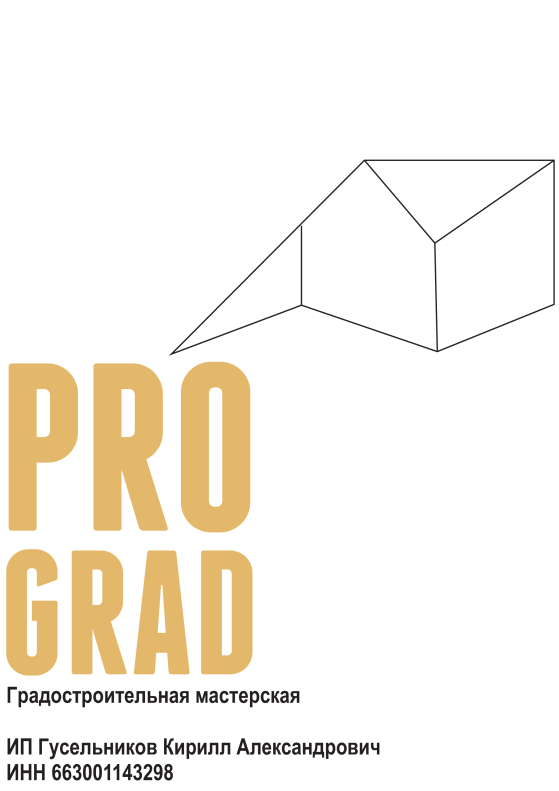 ДОКУМЕНТАЦИЯ ПО ПЛАНИРОВКЕ ТЕРРИТОРИИ СЕЛА ШАЙДУРИХАНевьянский городской округКнига 2. Пояснительная записка проекта планировкиЕкатеринбург, 2017Пояснительная запискаЗаказчик: Администрация Невьянского городского округаДоговор: Муниципальный контракт от «27» июня 2017    №51-ЭА-17Исполнитель: Градостроительная мастерская «ПроГрад» ИП Гусельников Кирилл АлександровичАвторский коллективСостав проектаСостав документации по планировке территории села Шайдуриха Невьянского городского округа.ОглавлениеВведение	7Статья 1. Общие сведения	10Местоположение	101.1. Природные условия	111.1.1 Климат	111.1.2. Рельеф и геология	121.1.3. Почвы	141.1.4. Гидрография	141.1.5. Гидрология	151.1.6. Растительный и животный мир	161.2 Полезные ископаемые	161.3 Особо охраняемые территории	171.4 Состояние окружающей среды (Экологическое состояние территории)	171.4.1. Факторы негативного воздействия на земли, недра, почвы	171.4.2. Факторы негативного воздействия на состояние атмосферного воздуха	181.4.3. Факторы негативного воздействия на подземные воды	191.4.4. Иные факторы негативного воздействия на окружающую среду	20Статья 2. Анализ современного состояния территории.	242.1. Планировочная структура территории	242.2. Население и жилой фонд	252.3. Производственные предприятия	272.4. Социально-бытовое обслуживание	272.5. Транспортная инфраструктура	292.6. Инженерная инфраструктура	332.6.1. Водоснабжение	332.6.2. Водоотведение	342.6.3. Теплоснабжение	342.6.4. Газоснабжение	352.6.5. Электроснабжение	362.6.6. Средства связи	372.7. Информация о земельных ресурсах территории	382.8. Информация об ограничениях развития территории	38Зоны санитарной охраны источников водоснабжения	412.9. Перечень основных факторов риска возникновения чрезвычайных ситуаций	44Чрезвычайные ситуации природного характера	45Чрезвычайные ситуации биолого-социального характера	47Чрезвычайные ситуации техногенного характера	482.11. Информация об объектах капитального строительства федерального и регионального значения	49Статья 3. Предложения по планировке территории	493.1. Планировочная организация территории	493.2. Расчет численности населения	513.3. Жилищное строительство	523.4 Социально-бытовое обслуживание	533.5 Благоустройство	593.6. Транспортная инфраструктура	603.7. Инженерная инфраструктура	633.7.1. Водоснабжение	643.7.2. Водоотведение	683.7.3. Теплоснабжение	703.7.4. Газоснабжение	723.7.5. Электроснабжение	753.7.6. Средства связи	773.8. Инженерная подготовка территории	783.9. Охрана окружающей среды	793.7. Защита территории от чрезвычайных ситуаций природного и техногенного характера, проведения мероприятий по гражданской обороне и обеспечению пожарной безопасности	85Статья 4. Основные технико-экономические показатели.	90Приложение 1. Письмо ГКУ СО «Управление автомобильных дорог»	94Приложение 2. Письмо «Управление государственной охраны объектов культурного наследия Свердловской области	95Приложение 3. Письма МУП «Территория» НГО	96Приложение 4. Письма ГУП СО «Газовые сети»	102Приложение 5. Письма ПАО "Ростелеком"	105Приложение 6. Письмо Отдела капитального строительства администрации НГО	110Приложение 7. Письмо Отдела городского и коммунального хозяйства администрации НГО	111Приложение 8. Письмо ООО «ЕКАТЕРИНБУРГ-2000»	112Приложение 9. Письмо МРСК Урала	113Приложение 10. Письмо ГКУ СО «Управление автомобильных дорог»	114ВведениеПроект планировки и проект межевания территории села Шайдуриха Невьянского городского округа (далее – Проект планировки) разработан градостроительной мастерской «ПроГрад» ИП Гусельников Кирилл Александрович в рамках выполнения муниципального контракта от 27 июня 2017 г. № 51-ЭА-17.Проект планировки подготовлен в целях обеспечения устойчивого развития территорий, выделения элементов планировочной структуры (кварталов, микрорайонов, иных элементов), установления границ земельных участков, на которых расположены объекты капитального строительства.Проект планировки подготовлен на основании следующих нормативных правовых актов и нормативно-технических документов:Постановление Администрации Невьянского городского округа от 10.03.2017 г. № 469-п;Муниципальный контракт № 51-ЭА-17 от 27 июня 2017 г.;Техническое задание на разработку проекта планировки территории села Шайдуриха, Приложение к Муниципальному контракту № 51-ЭА-17 от 27 июня 2017 г.При подготовке Проекта планировки использовалась следующая информация:Топографическая основа: планово-картографический материал М 1:2000, выполненный в 2012 году ЗАО «Проектно-изыскательским институтом ГЕО» и обновленный в 2017 году Градостроительной мастерской «ПроГрад», ИП Гусельников К.А.. Инженерно-геодезические изыскания на 70 га, выполненные в 2017 году Градостроительной мастерской «ПроГрад», ИП Гусельников К.А..Генеральный план Невьянского городского округа, разработанный ЗАО «Проектно-изыскательский институт ГЕО», утвержденный решением Думы Невьянского городского округа 26.12.2012 года № 196;Генеральный план Невьянского городского округа, применительно к территории села Шайдуриха, разработанный ЗАО «Проектно-изыскательский институт ГЕО», утвержденный решением Думы Невьянского городского округа от 14.11.2012года № 134;Правила землепользования и застройки Невьянского городского округа, разработанные ЗАО «Проектно-изыскательский институт ГЕО», утверждённые решением Думы Невьянского городского округа от 28.11.2012 года № 164;Правила землепользования и застройки Невьянского городского округа применительно к территории села Шайдуриха, утверждённые решением Думы Невьянского городского округа от 28.11.2012 года № 156.Нормативные правовые акты, использованные при подготовке Проекта планировки:Градостроительный кодекс РФ от 29.12.2004 г. № 190-ФЗ (актуализированная редакция);Земельный кодекс РФ от 25.10.2001 г. № 136-ФЗ (актуализированная редакция);Водный кодекс РФ (в ред. Федерального закона от 04. 12. 2006 г. № 201-ФЗ) (актуализированная редакция);Лесной кодекс РФ от 04.12.2006 г. № 200-ФЗ (актуализированная редакция);Федеральный закон от 06.10.2003 г. № 131-ФЗ «Об общих принципах организации местного самоуправления в Российской Федерации» (в действующей редакции); Федеральный закон от 24. 07. 2007 г. № 221-ФЗ «О государственном кадастре недвижимости» (в действующей редакции); Федеральный закон «О промышленной безопасности опасных производственных объектов» от 21.07.97 г. ФЗ № 116 (с доп. и изм. 04.03.2013 г. 02.07.2013 г.);Федеральный закон РФ от 12.02.1998 г. №28-ФЗ «О гражданской обороне»;Федеральный закон РФ от 21.12.1994 г. №68-ФЗ «О защите населения и территорий от чрезвычайных ситуаций природного и техногенного характера»;Технический регламент «О безопасности зданий и сооружений» №384-ФЗ от 30.12.2009 г. (в ред. 02.07.2013 г.);Технический регламент «О требованиях пожарной безопасности» №123 ФЗ от 22.07.2008 г. (ред. От 03.07.2016 г.);Решение Невьянской районной Думы от 29.06.2005 года № 96 «Об утверждении положения «О порядке проведения публичных слушаний в Невьянском городском округе» (в действующей редакции); Распоряжение Правительства Свердловской области от 26.12.2011г. № 2360-РП «О соблюдении требований законодательства о санитарно-эпидемиологическом благополучии населения при осуществлении градостроительной деятельности на территории Свердловской области»;СНиП 11-04-2003 «Инструкция о порядке разработки, согласования, экспертизе и утверждении градостроительной документации» в части не противоречащей Градостроительному кодексу РФ;Санитарно-эпидемиологические правила и нормы СанПиН 2.2.1/2.1.1.1200-03 «Санитарно-защитные зоны и санитарная классификация предприятий, сооружений и иных объектов»;Правительства Свердловской области от 15.03.2010г. № 380-ПП «Об утверждении нормативов градостроительного проектирования Свердловской области НГПСО 1-2009.66»;СП 42.13330.2016 Свод правил Градостроительство. Градостроительство. Планировка и застройка городских и сельских поселений. Актуализированная редакция СНиП 2.07.01-89*;Местные нормативы градостроительного проектирования Невьянского городского округа, утвержденные решением Думы Невьянского городского округа от 28.06.2017 г. № 127СП 34.13330.2012 «Автомобильные дороги»;СНиП 2.01.51-90 «Инженерно-технические мероприятия ГО»;СНиП II-11-77* «Защитные сооружения гражданской обороны»;Инструкция о порядке проектирования и установления красных линий в городах и других поселениях Российской Федерации РДС 30-201-98, утвержденная постановлением Госстроя Российской Федерации от 06.04.1998 г. № 18-30 «Об утверждении Инструкции о порядке проектирования и установления красных линий в городах и других поселениях Российской Федерации (РДС 30-201-98);Свод правил СП 31.13330.2012 «СНиП 2.04.02-84*. Водоснабжение. Наружные сети и сооружения» Актуализированная редакция;Свод правил СП 32.13330.2012 «СНиП 2.04.03-85. Канализация. Наружные сети и  сооружения»  Актуализированная редакция;РД 34.20.185-94 «Инструкция по проектированию городских электрических сетей»;Постановление РФ от 24.02.2009 г.  №160 «Правила установления охранных зон объектов электросетевого хозяйства и особых условий использовании земельных участков, расположенных в границах таких зон»;Свод правил СП 62.13330.2011 «СНиП 42-01-2002. Газораспределительные системы» Актуализированная редакция;Постановление Правительства РФ № 878 от 20.11.2000г. Правила охраны газораспределительных сетей;Федеральный закон № 123-ФЗ «Технический регламент о требованиях пожарной безопасности»;Свод правил СП 30.13330.2012 «СНиП 2.04.01-85*. Внутренний водопровод и канализация зданий» Актуализированная редакция; Свод правил СП 8.13130.2009 «Системы противопожарной защиты. Источники наружного противопожарного водоснабжения. Требования пожарной безопасности»;Свод правил СП 10.13130.2009 «Системы противопожарной защиты. Внутренний противопожарный водопровод. Требования пожарной безопасности»; Свод правил СП 124.13330.2012 «СНиП 41-02-2003. Тепловые сети»;Приказ министерства архитектуры, строительства и жилищно-коммунального хозяйства РФ от 17 августа 1992 года N 197 «О типовых правилах охраны коммунальных тепловых сетей»;Свод правил СП 89.13330.2016 «СНиП II-35-76. Котельные установки»;Постановление Правительства РФ от 9 июня 1995 г. N 578 "Об утверждении Правил охраны линий и сооружений связи Российской Федерации";другие строительные нормы и правила, действующие на момент проектирования.Статья 1. Общие сведенияМестоположениеПроект планировки разработан на всю территорию села Шайдуриха. Граница проектирования определена по границе населенного пункта, утвержденной  Генеральным планом Невьянского городского округа применительно к территории села Шайдуриха. Площадь подготовки Проекта планировки составляет 209,2 га (площадь вычислена графическим способом).Село Шайдуриха принадлежит к центральной системе расселения Невьянского городского округа и находится в 31 км к юго-востоку от административного центра города Невьянска, в 62 км от областного центра – города Екатеринбурга. Согласно данным предоставленным Администрацией Невьянского городского округа, Управлением населенными пунктами общая численность зарегистрированного населения по состоянию на 2017 год составляет 419 человек.Связь с областным (г. Екатеринбург) и административным центрами осуществляется посредством автодороги III категории «г. Верхняя Пышма - г. Невьянск».Местоположение и границы подготовки проекта планировки представлены на рисунке 1.Схема местоположения и границ подготовки проекта планировки.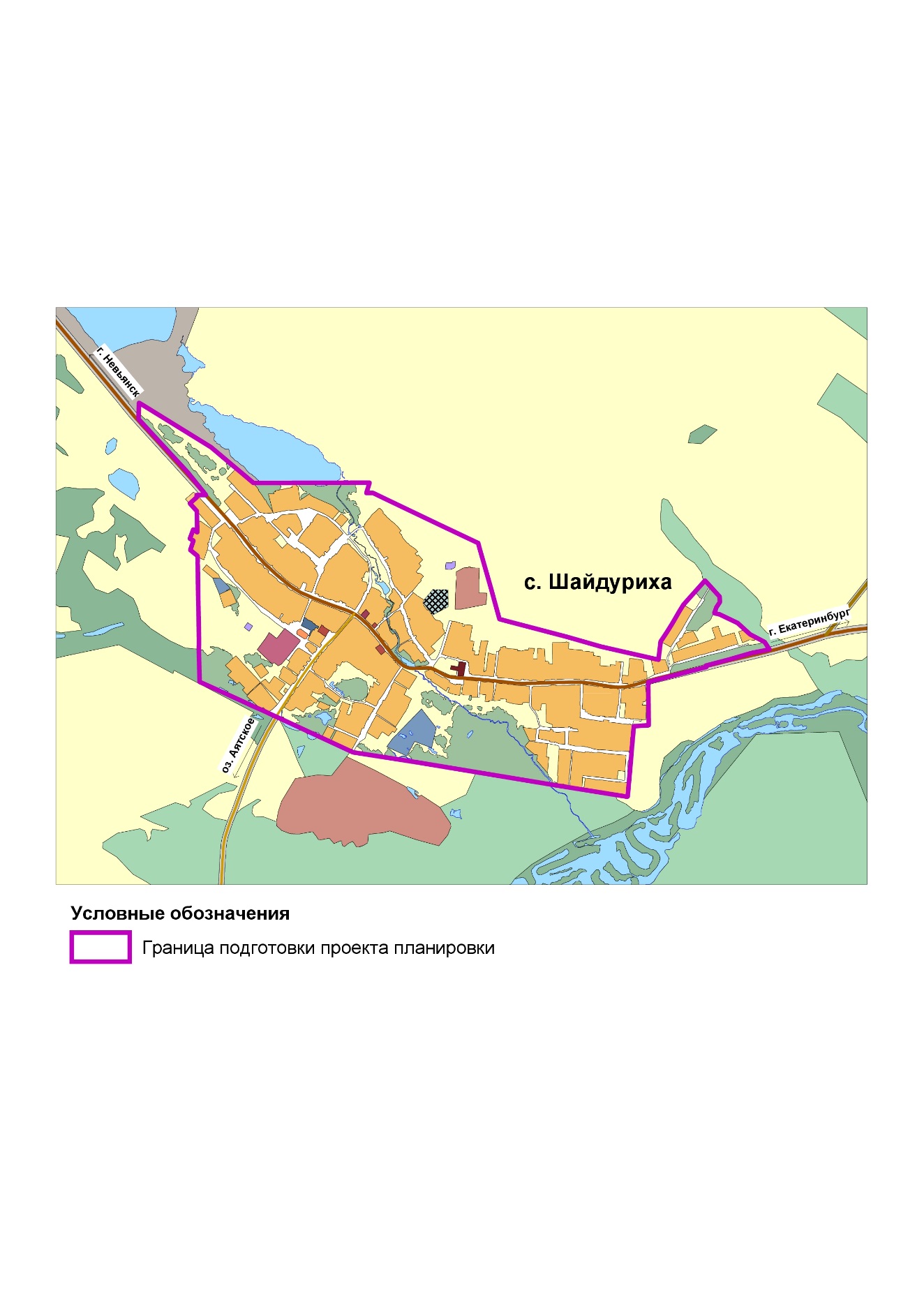 Рисунок 1. Схема местоположения и границ подготовки проекта планировки.1.1. Природные условияДанные о климате, рельефе, геологии, почвах, грунтах и гидрологии приведены из проектной документации «Генерального плана Невьянского городского округа применительно к территории села Шайдуриха», разработанной «Проектно-изыскательским институтом ГЕО», утвержденной решением Думы Невьянского городского округа от 26.12.2012 года № 183.1.1.1 КлиматСогласно рекомендованной схематической карте климатического районирования для строительства, Село Шайдуриха отнесен к району – 1В, к зоне нормальной влажности. Климат – резко континентальный, суровый, с длительной зимой, значительным количеством осадков и невысокой среднегодовой температурой воздуха.Ветровой район – II, тип местности – «в» (по СНиП 2.01.07-85*).Снеговой район – III (по СНиП 2.01.07-85*). Зимние осадки формируют снежный покров высотой 40-50 см, в снежные зимы – до 70-90 см. Устанавливается снежный покров во 2-3 декаде октября, сходит во 2 декаде апреля.Климатические данные по многолетним наблюдениям (1961-2010 гг.) метеостанции, расположенной в восточной части города Невьянска, приведены в Таблица 1, Таблица 2, Таблица 3, Таблица 4, Таблица 5. Данные предоставлены ФГБУ «Свердловский ЦГМС-Р».Средняя температура воздуха, ˚C, по месяцам и за годТаблица 1Среднее количество атмосферных осадков с поправками на смачивание, мм, по месяцам и за годТаблица 2Повторяемость направлений ветра, %, по румбам и штилей за годТаблица 3Средняя скорость ветра, м/с, по месяцам и за годТаблица 4Обобщенные многолетние данные климатических характеристик для территории п. ШайдурихаТаблица 5Примечание: * – Многолетние данные взяты по МС Нижний Тагил.1.1.2. Рельеф и геологияХарактеристика рельефаРельеф села Шайдуриха относительно спокойный, с уклоном к реке Грязнухе, разделяющей территорию населенного пункта на две части.Максимальная высотная отметка правобережья составляет 253,1 м (крайняя северо-западная оконечность населенного пункта), минимальная – 234,4 м (урез воды реки Грязнуха, на юго-востоке населенного пункта). Перепад высот – 17,7 м.Максимальная высотная отметка левобережья составляет 253,6 м (в северо-восточной части населенного пункта), минимальная – 234,3 м (урез воды озера-старицы в юго-восточной части населенного пункта). Перепад высот – 19,3 м. Средний уклон территории составляет от 1 до 8 %. Территориями, неблагоприятными для жилищного и промышленного строительства, прокладки улиц и автодорог, требующими значительных затрат по вертикальной планировке, являются берега реки Грязнухи. Уклоны составляют порядка 20-50 %, в некоторых местах – более 100 %.В южной части села имеются заброшенные дражные выработки, которые требуют проведения рекультивационных мероприятий. В целом, по условиям строения рельефа территория населённого пункта пригодна для жилищно-гражданского и производственного строительства.Геологическая характеристика Территория Невьянского городского округа располагается на восточном склоне новейшего Уральского орогена на границе Восточно-Уральской ступени, являющейся элементом (восточным склоном) новейшего Уральского орогена и Туринского выступа, являющегося, в свою очередь, элементом области эпипалеозойского Зауральского пенеплена. В поле новейших вертикальных движений земной коры территория округа располагается в пределах преимущественно северного сектора Средне-Уральского овоидального новейшего поднятия.В поле скоростей современных вертикальных движений земной коры территория Невьянского городского округа располагается в области относительных воздыманий со скоростями порядка 1,5 мм в год.Территория села Шайдуриха располагается в пределах новейшей Нейвинской (Аятской) денудационно-тектонической впадины, предположительно залощившейся по зоне геодинамического влияния этого разлома предположительно в голоценовое время. Впадина охватывает преимущественно северную часть Верх-Исетского гранитоидного массива и распространяется к северу от него. Она заболочена и содержит озерно-болотные ванны, в число которых входит Аятское озеро, выполненные илистыми и торфянистыми четвертичными отложениями. Коренными палеозойскими породами на территории Невьянского городского округа являются интрузии гранитоидного и габбро-перидотитового состава и вмещающие их метаморфизованные вулканогенно-осадочные породы позднеордовикско-позднедевонского возраста.В восточной половине территории Невьянского округа за пределами Уральского мантийного трога глубина залегания поверхности ранеархейского фундамента составляет порядка 2-6 км.Структурно-геоморфологическая характеристика территорииВ рельефе дневной поверхности территории Невьянского городского округа и его ближайших окрестностей выделяется системы денудационно-тектонических впадин и возвышенностей. В восточной части городского округа (к которой относится территория села Шайдуриха) рельеф дневной поверхности менее расчлененный и дифференцированный, чем в западной. Линейные эрозионно-структурные депрессии, вмещающие поймы рек Дальнюю и Ближнюю Быньги, Сев. Шурала, Бол. Сап, Шайтанка, Реж и др. имеют преимущественно субширотное направление по азимуту около 300 градусов. Речная сеть субширотного направления возникла в неогеновое время на границе миоцена (раннего неогена) и плиоцена (позднего неогена). Следовательно, можно предположить, что вышеупомянутые эрозионно-структурные депрессии могли развиться в неоген-четвертичное время по реликтовым субширотным палеозойским зонам нарушениям сплошности верхней части земной коры, активизированным неотектоническими процессами.1.1.3. ПочвыПо условиям  почвообразования территория села Шайдуриха относится к таежно-лесной области, к Уральской провинции горно-дерновых, горных подзолистых почв. Мощность почвенного покрова Уральской провинции сильно изменчива (от 5 см до 200 см), а в основной массе составляет 0,5-0,7 м.В восточной части Невьянского городского округа (к которой относится территория села Шайдуриха) наряду с дерново-подзолистыми почвами, встречаются участки светло-серых и серых лесных почв, местами в переувлажненных низинах – со следами глеения. Чаще всего серые почвы этой части территории тяжелого механического состава, слабоструктурные. Однако при внесении небольших доз удобрений светло-серые тяжело- и среднесуглинистые почвы по своим свойствам и составу становятся наиболее пригодными для зерновых и зерново-бобовых культур, однолетних и многолетних трав, а при внесении повышенных доз – для корнеплодов. На пахотных землях можно встретить до 30% высоко гумусовых почв, преимущественно темно-серых оподзоленных. Дерново-подзолистые почвы пригодны для выращивания ржи, ячменя и других малотребовательных культур после проведения мероприятий окультуривания с внесением большого количества удобрений и известкования.
Таким образом, территория, на которой располагается село Шайдуриха, по почвенным условиям благоприятна для развития сельского хозяйства.По долинам рек Нейва (в северной части округа), Аять, Большой и Малый Сап встречаются участки луговых и пойменных почв суглинистого и глинистого механического состава с более высоким содержанием гумусовых веществ. Их повышенная влажность способствует хорошему росту трав, поэтому наиболее целесообразны здесь кормовые севообороты, но возможно выращивание и других культур.Очень широко распространены на территории округа болотные почвы различных типов. В основном, это торфяные, низинные на средних и глубоких торфах, а также торфянистые и торфяно-глеевые почвы. Они могут использоваться в двух направлениях: для добычи торфа и для организации на осушенных участках сельхозугодий. Осушенные участки торфоразработок лучше всего подходят под лугопастбищные угодья. Могут также высеиваться скороспелые сорта ячменя, овса, выращиваться капуста и картофель. Возможно использование бывших торфяников в садоводстве.Заболоченные земли и проходимые болота глубиной до 0,5 м распространены в юго-западной части населенного пункта и в долине реки Грязнухи. Указанные территории требуют проведения комплекса мероприятий по инженерной подготовке (осушение, подсыпка и др.).1.1.4. ГидрографияСело Шайдуриха находится в 400 м севернее реки Аять и разделено ее левым притоком рекой Грязнуха на 2 части. В 1,4 км к юго-западу от границ населенного пункта расположено озеро Аятское.Река Грязнуха пересекает территорию села с севера на юго-восток и является главной водной артерией населенного пункта. Протяженность реки от истока до устья составляет около 3,5 км. Река имеет равнинный характер со спокойным течением: средняя скорость течения в районе села составляет 0,2 м/с. Ширина реки в районе населенного пункта варьируется в пределах 2,4-5,1 м, глубина реки составляет 0,2-0,7 м, грунт дна – твердый. За пределами территории села Шайдуриха, на реке Грязнухе, в ее верхнем течении, расположен каскад прудов.
Река Аять вытекает из озера Аятского и является правым притоком реки Реж. Берега местами крутые. Сток реки зарегулирован Аятским водохранилищем. Протяженность водотока 22 км. Берега реки низкие, пологие, пойма местами заболочена. Русло извилистое, шириной 5-10 метров и глубиной 0,2-0,8 метров. Скорость течения 0,15 м/с. Дно песчано-гравенистое, местами на заболоченных участках – торфянистое. Питание вышеуказанных рек смешанное – преимущественно снеговое и отчасти дождевое и грунтовое. Реки имеют весенний подъем воды, короткую летнюю межень, прерываемую дождевыми паводками, и падение уровня в зимнее время. Вскрытие происходит во второй половине апреля. На отдельных участках реки Аять наблюдается весенний ледоход, продолжительность которого не превышает 4-10 суток. Подъем уровня воды в результате таяния снега на реке Грязнухе достигает 0,5-2,0 метра, на реке Аять – до 3 метров (в исключительно многоводные годы – до 3,5-4 метров). Появление льда на реках начинается в конце октября - первых числах ноября.Озеро Аятское является крупнейшим водоемом Невьянского городского округа. Уровень озера регулируется плотиной у истока реки Аять. Длина водоема около 13 км, наибольшая ширина достигает 6 км. Посередине озеро разделено сравнительно узким перешейком шириной в 1 километр. Средняя глубина 3,5 метра, у плотины достигает 4 метров. Площадь зеркала воды составляет 48,8 км2, полный объем водоема – 106,5 млн. м3. Озеро лежит в сильно заболоченной депрессии эрозионно-тектонического происхождения. Дно водоема – илистое. Основное назначение этого озера – регулирование стока реки Реж, использование для промышленного и хозяйственно-питьевого водоснабжение села Верх-Нейвинского. Рекреационный потенциал озера снижается сильной заболоченностью берегов.Озеро Аятское проточное. В него впадают речки Шайтанка, Кунарка, Глуховский и Ельничный Истоки, а вытекает река Аять. На озере расположено несколько небольших островов: Красный, Святой, Молебный, Сухой, Сосновый, Березовый и др. Самый большой из них – Красный. Встречаются и плавающие острова – сплавни. Кроме того, на территории населенного пункта протекает большое количество безымянных ручьев, являющихся притоками реки Грязнухи. Крупнейший из них протекает вдоль южной границы села и является правым притоком реки Грязнухи. Протяженность указанного пересыхающего Безымянного ручья не превышает 1 км. В юго-западной части населенного пункта, а также на прибрежных территориях реки Грязнухи распространены мелкие озера, площадь каждого из которых не превышает 0,002 км2.1.1.5. ГидрологияГидрогеологические условия территории села Шайдуриха характеризуются развитием трещинных и трещинно-жильных вод в метаморфизированной зеленокаменной полосе палеозоя (представленной базальтами и их туфами, туфопесчаниками), окаймляющей северное окончание Верх-Исетского гранитного массива, сложенного гранодиоритами и плагиогранитами. Подземные воды залегают здесь на глубине от долей метра до 0,7 м. Поток подземных вод направлен к долине реки Аять и ее притокам. Обводненность комплекса в целом невысокая и характеризуется дебитом скважин до 1,0 л/с, достигая до 3-10 л/с в тектонически ослабленных зонах нарушений и литологических контактов. По химическому составу подземные воды гидрокарбонатные кальциево-магниевые с минерализацией 0,1 до 0,3 г/л.По данным, предоставленным Департаментом по недропользованию по Уральскому федеральному округу (далее – Уралнедра), в непосредственной близости села Шайдуриха отсутствуют перспективные месторождения подземных вод. В то же время детальная разведка месторождений подземных вод в восточной части городского округа, в которой расположена территория села Шайдуриха, произведена недостаточно. На рассматриваемой территории ожидается повышенная водообильность линейных тектонически ослабленных зон, для выявления которых и определения места заложения поисковых скважин рекомендуется проведение геофизических работ. Село Шайдуриха обеспечено централизованной системой водоснабжения из подземных источников. Характеристика существующей системы водоснабжения населенного пункта приведена в подразделе «Инженерные коммуникации» статьи 537 настоящей пояснительной записки.Кроме того, на территории населенного пункта используются источники децентрализованного водоснабжения: родники (в северной и южной частях населенного пункта, на левом берегу реки Грязнухи), колодцы общего пользования.1.1.6. Растительный и животный мирЛеса восточной части Невьянского городского округа относятся к Среднеуральскому лесному району (таежная зона), Зауральской холмисто-предгорной провинции, южнотаежному лесорастительному округу. Преобладающими представителями растительного покрова являются ели, сосны, березы. Леса, в основном, смешанные. 
С севера к границам села примыкает вытянутый вдоль русла реки Грязнухи массив водоохранного леса. Эксплуатационные леса расположены в 200 м к западу от границ села; к юго-западу вытянуты защитные полосы леса вдоль автодорог, к югу – нерестоохранные леса. К крайней восточной границе села примыкают небольшие участки нерестоохранных лесов и защитных полос лесов вдоль автодорог. Указанные леса входят в состав Аятского участкового лесничества (участок ТОО «Аятское»).
Территория села Шайдуриха относится к таежной зоогеографической провинции. В окрестностях села отмечен характерный для Среднего Урала видовой состав наземных позвоночных животных и птиц: еж, белка, волк, горностай, заяц-беляк, кабан, колонок, косуля, куница, лиса, лось, рысь; птицы: глухарь, тетерев, рябчик и др.1.2 Полезные ископаемыеНа территории населенного пункта месторождений и проявлений полезных ископаемых не зарегистрировано.
В 1 км к югу и 2 км к юго-западу от границ населенного пункта, вдоль впадины Аятского озера, вытянуты обширные месторождения торфа, в настоящее время не разрабатываемые.1.3 Особо охраняемые территорииВ границах подготовки проекта планировки расположен памятник истории и культуры местного значения «Стела погибшим в Великую Отечественную войну 1941-1945», расположенный в центральной части деревни Шайдуриха, по улице Ленина.1.4 Состояние окружающей среды (Экологическое состояние территории)В соответствии со ст. 4. Федерального закона Российской Федерации от 10.01.2002 г. № 7-ФЗ «Об охране окружающей среды» объектами охраны окружающей среды являются: земли, недра, почвы; поверхностные и подземные воды; атмосферный воздух; леса и иная растительность, животные и другие организмы и их генетический фонд.Природоохранная деятельность, в первую очередь, основывается на выявлении источников вредного воздействия, а также на установлении подвергающихся негативному влиянию компонентов экосистемы.Информация об экологическом состоянии окружающей среды на участке проектирования основана на анализе территории села Шайдуриха.В соответствии с изложенным, и согласно п.2 ст. 16 ФЗ-7 РФ от 10.01.2002 г. Закона «Об охране окружающей среды», на проектируемой территории были выделены следующие группы факторов негативного воздействия на окружающую среду:факторы негативного воздействия на земли, недра, почвы;факторы негативного воздействия на состояние атмосферного воздуха;факторы негативного воздействия на подземные и поверхностные воды;иные факторы негативного воздействия на окружающую среду.1.4.1. Факторы негативного воздействия на земли, недра, почвыОсновными источниками загрязнения почв, земли и недр на проектируемой территории являются:неочищенные ливневые стоки с селитебных территорий;автодорога III категории «г. Верхняя Пышма - г. Невьянск». Загрязнение почв тяжелыми металлами происходит из-за выбросов, содержащихся в выхлопных газах автотранспорта;автодорога V категории «с.Шайдуриха- озеро Аятское». Загрязнение почв тяжелыми металлами происходит из-за выбросов, содержащихся в выхлопных газах автотранспорта;отсутствие на части, территории проектирования асфальтированного покрытия улично-дорожной сети;отсутствие централизованной системы водоотведения;угольная котельная, расположенная в западной части населенного пункта;расположение на территории села кладбища;близкое расположение к селитебной территории свалки бытовых отходов. Происходит загрязнение почвенного покрова токсичными химическими веществами.Информация о суммарном загрязнении почв села Шайдуриха содержится в Экологической карте Свердловской области. Данная информация взята из материалов Генерального плана Невьянского городского округа применительно к территории села Шайдуриха. Результаты оценки приведены в Таблица 6.Результаты анализа категории загрязнения п. Шайдуриха тяжелыми металлами, по данным Экологической карты Свердловской областиТаблица 6Контроль уровня загрязнения и нарушения почвенного покрова на территории проектирования не осуществляется.Выводы:необходима организация ливневой канализации;необходима организация централизованной системы водоотведения;необходимо асфальтирование всей улично-дорожной сети;закрытие кладбища на территории села, организация захоронений за границами населенных пунктов;необходим вывод транзитного автомобильного транспорта с территории села.1.4.2. Факторы негативного воздействия на состояние атмосферного воздухаНегативное воздействие на атмосферный воздух села Шайдуриха оказывают следующие объекты:угольная котельная;мусорные контейнеры;несанкционированные деревообрабатывающие предприятия, расположенные в близи от жилых домов;автодорога V категории «с.Шайдуриха- озеро Аятское»;автомобильная дорога «г. Верхняя Пышма - г. Невьянск».По проектируемой территории проходят автомобильные дороги «г. Верхняя Пышма - г. Невьянск» (III технической категории) и «с.Шайдуриха- озеро Аятское» (V технической категории). Значительная часть токсичных выбросов в атмосферу происходит при работе автотранспорта. В отработавших газах автомобилей содержится большое количество различных соединений - продуктов полного и неполного сгорания топлива: окислы азота, сернистый ангидрид, окись углерода, взвешенные вещества, сажа, соединения свинца, углеводороды различны групп, в том числе бензапирен, и другие загрязняющие вещества в следовых количествах.Основным источником негативного воздействия на состояние окружающей среды (включая атмосферный воздух и почвы), являются деревообрабатывающие предприятие (производство пиломатериалов), расположенные в границах проектируемой территории, в юго-восточной и северной части села. В настоящий момент данные предприятия несанкционированные, документы на размещение данных объектов отсутствуют. Проект организации санитарно-защитной зоны отсутствует. При комплексной оценке территории от данных предприятий была установлена санитарно-защитная зона в размере 100 м. В целом, состояние атмосферного воздуха на территории проектирования удовлетворительное.Контроль уровня загрязнения атмосферного воздуха на территории проектирования не осуществляется.Выводы:необходима полная газификация села;необходим контроль вывоза ТБО;необходима ликвидация несанкционированных деревообрабатывающих предприятий, либо их лицензирование и разработка проекта санитарно-защитной зоны;необходим вывод транзитного автомобильного транспорта с территории села.1.4.3. Факторы негативного воздействия на подземные водыПо данным Государственного доклада «О состоянии и об охране окружающей среды Свердловской области в 2015 году», подземные воды Невьянского городского округа, используемые для питьевых целей, являются неблагополучными в санитарном отношении по содержанию кремния (Si), марганца (Mn), радона (Rn) (превышение по своему содержанию ПДК по СанПиН 2.1.4.1074-01). Концентрацию данных веществ в воде, используемой для питьевого водоснабжения, можно нормализовать применением стандартных способов водоподготовки.На качество воды из источников оказывает влияние не только природное загрязнение.Факторы негативного воздействия на подземные и поверхностные воды:отсутствие централизованной системы водоснабжения, жители пользуются колодцем, находящимся в центральной части села;отсутствие централизованной системы водоотведения, жители пользуются надворными туалетами и выгребными ямами;отсутствие ливневой канализации на всей территории села;часть придомовых участков находятся в береговой полосе;прохождение по территории проектирования автомобильных дорог «г. Верхняя Пышма - г. Невьянск» (III технической категории) и с.Шайдуриха- озеро Аятское» (V технической категории);отсутствие на части, территории проектирования асфальтированного покрытия улично-дорожной сети;близкое расположение к селитебной территории свалки бытовых отходов.Загрязнение подземных вод неразрывно связано с загрязнением всей природной среды (атмосферы, почвы, поверхностных вод). Выбросы загрязняющих веществ в природную среду неизбежно передаются подземным водам и изменяют их качество. Загрязненные атмосферу, почву и поверхностные воды можно рассматривать как вторичные источники загрязнения подземных вод, являющихся на территории населенного пункта источником питьевого водоснабжения.Проведение лабораторных исследований питьевой воды должна осуществлять служба Роспотребнадзора. Ненадлежащее качество питьевой воды обуславливает рост заболеваний острыми кишечными инфекциями.Главным водотоком в границах проектирования является река Грязнуха. Уровень антропогенного воздействия на поверхностные воды в границах населенного пункта характеризуется качеством воды его основных объектов и является важнейшим показателем, определяющим благополучие экологической ситуации на территории населенного пункта. Основным источником загрязнения указанных поверхностных вод является поверхностный сток с автомобильной дороги «г. Верхняя Пышма - г. Невьянск» содержащий значительное количество взвешенных веществ органического и минерального происхождения.Выводы:необходима организация систем централизованного водоснабжения и водоотведения;необходима организация вывоза ТБО;необходима организация ливневой канализации;необходим вынос придомовых участков из береговой полосы;необходимо асфальтирование всей улично-дорожной сети;необходим вывод транзитного автомобильного транспорта с территории села.1.4.4. Иные факторы негативного воздействия на окружающую средуВ данном разделе были рассмотрены следующие факторы негативного воздействия на окружающую среду села Шайдуриха и территорию проектирования:загрязнение окружающей среды отходами производства и потребления;захоронение жителей.Загрязнение окружающей среды отходами производства и потребленияСистема удаления твердых бытовых отходовСистема санитарной очистки населенного пункта включает системы сбора, удаления и утилизации твёрдых бытовых отходов (ТБО), жидких бытовых отходов (ЖБО).Информация о количестве твердых бытовых отходов (далее – ТБО), которые вывозятся с территории села Шайдуриха, в настоящее время отсутствуют. Расчет был выполнен по нормативным требованиям, установленным таблицей 27 главы 50 НГПСО 1-2009.66, и представлен в Таблица 7.Расчет объема ТБО, образующихся на территории с. ШайдурихаТаблица 7При расчете количества контейнеров объем образующихся крупногабаритных отходов (далее – КГО) в размере 5% вычитается из общего объема ТБО. Для сбора КГО предусматривается организация специально-оборудованных площадок, вывоз с которых осуществляется в соответствии с санитарными нормами по мере накопления отходов, но не реже одного раза в неделю. Результаты расчетов общих объемов ТБО и КГО, образуемых на территории села Шайдуриха представлены в Таблица 8.Результаты расчетов общих объемов ТБО и КГО, образуемых на территории с. ШайдурихаТаблица 8Информация о схеме сбора и вывоза ТБО представлена в Таблица 9.Схема сбора и вывоза ТБО с территории с. ШайдурихаТаблица 9Система удаления и обезвреживания жидких бытовых отходовСистема централизованного водоотведения в населенном пункте отсутствует. Население, в том числе проживающее в водоохранной зоне реки, пользуется надворными туалетами.Имеется возможность вывозить ЖБО ассенизаторскими машинами на очистные сооружения г. Невьянска. Но поскольку вывоз осуществляется по инициативе собственников жилья, оценить частоту и своевременность удаления отходов с территории села не представляется возможным.Система удаления биологических отходовБиологическими отходами являются:трупы животных и птиц, в том числе лабораторных;абортированные и мертворожденные плоды;ветеринарные конфискаты (мясо, рыба, другая продукция животного происхождения), выявленные после ветеринарно-санитарной экспертизы на убойных пунктах, хладобойнях, в мясо-рыбо-перерабатывающих организациях, рынках, организациях торговли и других объектах;другие отходы, получаемые при переработке пищевого и непищевого сырья животного происхождения.Специально отведенных мест для сбора биологических отходов на территории Невьянского городского округа не имеется. Скотомогильник, расположенный восточнее села Быньги, на период разработки проекта законсервирован и подлежит реконструкции. Сбор, утилизация, уничтожение биологических отходов на территории села Шайдуриха осуществляется с нарушением санитарно-эпидемиологических требований, в соответствии с которыми биологические отходы необходимо утилизировать в специально отведенном для захоронения биологических отходов месте (скотомогильнике). В настоящее время утилизация биологических отходов на территории села осуществляется путем захоронения в землю, сброса биологических отходов в бытовые мусорные контейнеры и вывоза их на свалку бытовых отходов.Система удаления медицинских отходовМедицинские учреждения должны ликвидировать свои биологические отходы по специальному отдельному договору с подрядной фирмой. Специализированная утилизация медицинских отходов от ФАП, расположенного в селе Шайдуриха, не осуществляется. Точные сведения об объеме медицинских отходов отсутствуют. Расчет был выполнен по нормативным требованиям, установленным таблицей 27 главы 50 НГПСО 1-2009.66, и представлен в таблице 10.Расчет объема медицинских отходов, образуемых на территории с. ШайдурихаТаблица В соответствии с расчетом, общий объем медицинских отходов мусора составит: 6,75 т в год или 0,018 т в день;18,25 м3 в год или 0,05 м3 в день.Объем одного контейнера 0,75 м3, потребное количество контейнеров для ликвидации медицинских отходов с территории села Шайдуриха – 1.Удаление снегаУдаление снега с улиц населенного пункта и территории проектирования является важной задачей жизнеобеспечения в зимний период. Постоянный рост количества транспорта, климатические условия (кислотные осадки), загрязнение воздушного бассейна выбросами предприятий обуславливают повышения требования к содержанию проезжей части.В настоящее время после очистки спецмашинами улиц, проездов площадей и других мест снег остается на обочине.Удаление смета с улицОдной из задач благоустройства населенного пункта является содержание в соответствии с санитарными нормами улиц, проездов, площадей и других мест общественного пользования путем их регулярной уборки.Летом на дорогах образуются загрязнения, состав, количество и санитарно-гигиеническая характеристика которых зависит, главным образом, от состояния окружающей среды, прилегающих территорий.На данный момент смет с поверхности дорожных покрытий не собирается.Захоронение жителейЗахоронение жителей осуществляется на кладбище, расположенном в границах села. Общая площадь кладбища составляет 0,95 га (вычислено графическим способом).Выводы:необходима организация ливневой канализации;необходимо асфальтирование всей улично-дорожной сети;необходима организация сбора снега с улиц, проездов площадей и других мест;необходима организация сбора смета с поверхности дорожных покрытий;необходимо проектирование систем централизованного водоотведения с очисткой бытовых стоков.Статья 2. Анализ современного состояния территории.2.1. Планировочная структура территорииПервозданная конфигурация планировочной структуры села Шайдуриха соответствовала исторической традиции развития населенных пунктов, формирующихся вдоль основного пути движения, обуславливая их линейную планировочную структуру. Планировочная организация имеет квартальную структуру, вытянутую с северо-запада на восток вдоль улицы Ленина. Территория населенного пункта расчленена рекой Грязнухой на 2 крупных жилых образования, условно названных – район «Западный» и район «Восточный», которые соединены между собой автомобильными мостами.Основной тип застройки – жилые дома усадебного типа. В квартале улиц Бажова и Озерная сформирован квартал малоэтажной секционной застройки.Общественно-деловые центры расположены локально по оси улицы Ленина, с размещаемыми в них объектами: магазины, почта, отделение связи, дом культуры и библиотека.В «Западном» районе, на пересечении улиц Бажова и Озерная, в квартале жилой застройки сформирована общественно-деловая зона с размещаемыми в ней объектами: детский сад, фельдшерско-акушерский пункт и администрация.Зона специального назначения представлена кладбищем, расположенным в центральной части «Восточного» района населенного пункта.Промышленная зона района «Западный» представлена пилорамой, расположенной по ул. Бажова, 23, и ул. М. Горького, 8а .Промышленно-коммунальная зона района «Восточный» представлена пилорамой и бывшим кормозаготовительным цехом предприятия ТОО «Аятское» Агрофирма «Балтым», расположенными в центральной части района. В настоящее время предприятие не действует. Значительная часть территории населенного пункта занята сельскохозяйственными угодьями.Баланс земель на основе современного функционального зонирования территории представлен в Таблица 11.Современное функциональное использование территорииТаблица 112.2. Население и жилой фондНаселениеСогласно, данным предоставленным Управлением населенных пунктов Администрации Невьянского городского округа в границах проектирования в настоящее время зарегистрирован 419 человек.Возрастной состав согласно, полученным данным составляет:От 0 до 7 лет – 26 человек;От 7 до 18 лет – 34 человек;От 18 до 55 лет –169 человек;От 55 лет  и старше – 190 человек;Учитывая возможность проживания незарегистрированного населения, выполнен расчет по коэффициенту семейности (на территории проектирования принят в размере 2,2 чел./семью).Застройка на территории проектирования, представлена малоэтажным жилищным строительством с общим количеством домов – 354 дома, в том числе:индивидуальных жилых домов - 334 дома;жилых домов блокированного типа (2-х квартирные) – 19 домов;многоквартирный жилой дом - 1 дом.Жилой дом блокированного типа  представляет собой единый объект капитального строительства, состоящий из нескольких квартир с отдельными входами и приусадебными участками. При расчете количества семей и численности населения учитывалось проживание в одном 2-х квартирном блокированном доме 2 семьи.Исходя из расчетов, количество семей на территории проектирования составляет 388 семей, в том числе:в индивидуальной жилой застройке – 372 семьи (в том числе в домах блокированного типа – 38 семей);в секционной жилой застройке – 16 семей.Жилой фондВ границах проектирования в настоящее время расположено 354 малоэтажных жилых дома. В связи с отсутствием достоверных данных по жилому фонду, данный показатель вычислен графическим способом, исходя из соотношения 70 % жилой площади к общей площади дома.Общая площадь жилого фонда составляет 18689,35 м2.По материалу стен информация отсутствует.Анализ жилого фонда по благоустроенности проведен на основании графических материалов. Из анализа следует, что жилой фонд в границах проектируемой территории благоустроен не достаточно, в том числе:централизованное водоотведение, отопление и водоснабжение отсутствует; централизованное газоснабжение отсутствует; жилой фонд обеспечен системой электроснабжения.В связи с отсутствием данных о степени износа жилого фонда, провести полный анализ по данному показателю не представляется возможным.Общие сведения по существующему жилому фонду представлены в Таблица 12.Существующий жилой фондТаблица 12Примечание: *- В связи с отсутствием достоверных данных по жилому фонду, данный показатель вычислен графическим способом, исходя из соотношения 70 % жилой площади к общей площади дома.2.3. Производственные предприятияНа территории населенного пункта находится бывший кормозаготовительный цех предприятия ТОО «Аятское» Агрофирма «Балтым», расположенный в центральной части «Восточного» района. На данный момент предприятие не действует.Так же, на территории села находятся три деревообрабатывающих предприятия, расположенные по ул. Бажова, 23, ул. М. Горького, 8а, ул. Ленина, 96.  Документы на размещение предприятия по адресу ул. Бажова, 23 и ул. Ленина, 96 отсутствуют.Характеристика промышленных объектов представлена в Таблица 13.Характеристика промышленных объектовТаблица 132.4. Социально-бытовое обслуживаниеСистема социального и культурно-бытового обслуживания жителей села Шайдуриха развита недостаточно.Детское дошкольное учреждение располагается на ул.Бажова,1а.Медицинские услуги оказывает фельдшерско-акушерский пункт, расположенный по адресу: ул.Бажова,1а.Объекты административной сферы размещены в здании по ул.Бажова,1а.Объекты культуры и досуга размещены в здании по ул. Ленина, 84.В здании по ул. Ленина, 130 размещены магазин и почта.Второе здание магазина находится по адресу ул.Ленина, 111.Данные о существующей обеспеченности населения основными учреждениями и предприятиями обслуживания приведены в таблице 14.Обеспеченность населения с. Шайдуриха объектами социального и культурно-бытового обслуживанияТаблица 2.5. Транспортная инфраструктураХарактеристика улично-дорожной сетиПо проектируемой территории проходит автомобильная дорога «г. Верхняя Пышма - г. Невьянск» (III технической категории), которая связывает Село Шайдуриха с городом Невьянск, городом Екатеринбург, поселком Середовина, селом Кунара, деревней Пьянково и другими населенными пунктами Невьянского городского округа, расположенными в восточном направлении. Протяженность автомобильной дороги в границах проектирования составляет 3,07 км. Так же на проектируемой территории проходит автомобильная дорога «с. Шайдуриха – озеро Аятское» (V технической категории). Протяженность автомобильной дороги в границах проектирования составляет 0,58 км.Характеристики дорог приведена в Таблица 15.Характеристики автомобильных дорог.Таблица 15Улично-дорожная сеть села сформирована главными и жилыми улицами. Сетка улиц не регулярная. Движение по улицам затруднено в связи с особенностями планировочной структуры и сформированными земельными участками для индивидуального жилищного строительства без учета нормативной ширины улиц, что затрудняет организацию движения на перекрестках.Характеристика существующей улично-дорожной сети представлена в таблице 16.Характеристика существующей улично-дорожной сетиТранспортная структура села Шайдуриха соответствовала исторической традиции развития населенных пунктов, формирующихся вдоль основного пути движения. В связи с этим основное начертание улично-дорожной сети села Шайдуриха – преимущественно линейное, вытянутое с северо-запада на восток вдоль улицы Ленина. Улица Ленина – главная транспортная магистраль населенного пункта, проходящая с северо-запада на восток по всей территории села Шайдуриха и являющаяся частью автомобильной дороги III категории «г. Екатеринбург - г. Невьянск», обеспечивает внешние связи села с другими населенными пунктами, а также с региональными автодорогами. По улице Озерная осуществляется выезд из села Шайдуриха по направлению к поселку Плотина.Общая протяженность улично-дорожной сети в селе Шайдуриха составляет 19,01 км, из них дороги с твердым дорожным покрытием составляют 3,48 км (18%), с улучшенным грунтовым покрытием (щебень) – 6,26 км (33%) и без покрытия – 9,27 км (49%). Улицы и дороги не имеют тротуаров и лотков дождевой канализации. Плотность всех улиц села составляет 9,05 км/км2.Протяженность главных улиц села – 2,67 км. Плотность главных улиц составляет 1,27 км/км2, при установленном нормативе 1,5 км/км2.Характеристика улиц села Шайдуриха, определенная графическим способом, представлена в таблице 16.Характеристика улично-дорожной сети с. ШайдурихаТаблица 16Примечание:*- красные линии не установлены, приведены размеры по улицам между линиями существующей застройки.Сооружения транспортной инфраструктурыОфициальные данные о наличии искусственных сооружений на территории села Шайдуриха отсутствуют. Требуется проведение инвентаризации искусственных сооружений на дорогах с целью определения их технического состояния и собственника.Характеристика искусственных сооружений в границах села Шайдуриха определена графическим способом и представлена в таблице 17.Характеристика и техническое состояние искусственного сооруженияТаблица 17Внешний транспортСело Шайдуриха и прилегающие к нему территории обслуживаются одним видом транспорта: автомобильным. Железнодорожный, воздушный и водный виды транспорта отсутствуют. Ближайшая железнодорожная станция «Невьянск» и железнодорожный вокзал расположены на расстоянии 28 км к северо-западу от села Шайдуриха на магистральной железнодорожной линии «г. Екатеринбург – г. Нижний Тагил – г. Серов». Дорога двухколейная, электрифицированная. Пассажирские перевозки осуществляют как пригородные электропоезда, так и поезда дальнего следования.Ближайший аэропорт «Кольцово» расположен в областном центре, городе Екатеринбурге, примерно в 82 км к югу от населенного пункта. На расстоянии 31 км к северо-западу от села Шайдуриха действует спортивный аэродром «Быньги». Общественный транспортПассажирские и грузовые перевозки осуществляются автомобильным транспортом. Автостанция в населенном пункте отсутствует. Близлежащий автовокзал (автостанция) находится на расстоянии 28 км от села Шайдуриха в городе Невьянске, расположенном к западу от данного населенного пункта (совмещен с железнодорожным вокзалом).Регулярное пригородное автобусное сообщение организовано по пригородным маршрутам, приведенным в таблице 18.Маршруты пригородного сообщенияТаблица 182.6. Инженерная инфраструктураРасположение существующих сетей инженерной инфраструктуры показано на Листе 2 «Схема использования территории в период подготовки проекта планировки территории и границы зон с особыми условиями использования территорий. М 1:2000».2.6.1. ВодоснабжениеНа территории села Шайдуриха имеется локальная система централизованного хозяйственно-питьевого водоснабжения. К локальной системе водоснабжения подключены детское дошкольное учреждение и секционный жилой дом.Водоснабжение осуществляется от муниципальной артезианской скважины, расположенной в 200 метрах к западу от детского дошкольного учреждения. Рядом со скважиной находится недействующая водонапорная башня. Вокруг скважины имеется ограждение, размеры которого соответствуют размеру первого пояса зоны санитарной охраны и по данным филиала ФГБУ «Федеральная кадастровая палата Федеральной службы государственной регистрации, кадастра и картографии» по Свердловской области составляют 30 м. Согласно письму МУП «Территория» НГО №233 от 01.09.2017г. у данной организации нет проекта зон санитарной охраны по существующим и перспективным источникам хозяйственно-питьевого и противопожарного водоснабжения с.Шайдуриха. Согласно данным МУП «Территория» НГО (письмо №226 от 22.08.2017г.) в скважине установлен один насос ЭЦВ 66585, глубина скважины 60 м. Вода из скважины подается в разводящие сети села без предварительной очистки. Водовод состоит из одной нитки. Производительность водозаборных сооружений 140 м3/сут, производительность скважины – 140 м3/сут., 6 м3/час.Система водоснабжения села хозяйственно-питьевая. Водопроводная сеть тупиковая d40, 50 мм и не оборудована пожарными гидрантами. Год ввода сетей в эксплуатацию 1976, техническое состояние сетей – значительный износ. Способ прокладки – подземный; наземный на опорах совместно с теплопроводом.Обеспеченность централизованным водоснабжением составляет:капитальная жилая застройка – 100%;индивидуальная жилая застройка – 0%;объекты соцкультбыта – 100%.Индивидуальные жилая застройка села, не обеспеченная централизованным водоснабжением с вводами в дома, обеспечивается водой из источников общего пользования – 9 колодцев и 2 родников. Сведения о проектной мощности родников отсутствуют. Также пользуются собственными скважинами, пробуренными на приусадебных участках. Согласно п. 5.2 СанПиН 2.1.4.11.75-02 «Гигиенические требования к качеству воды нецентрализованного водоснабжения. Санитарная охрана источников»: «В радиусе ближе 20 м от колодца (каптажа) не допускается мытье автомашин, водопой животных, стирка и полоскание белья, а также осуществление других видов деятельности, способствующих загрязнению воды».Водоснабжение предприятий обеспечивается от индивидуальных источников, расположенных на собственных территориях.Забор воды для целей пожаротушения производится из водных объектов, возле которых расположено с.Шайдуриха. К пруду на р.Грязнуха (севернее села) имеется подъезд пожарных машин с оборудованным пирсом.Существующее водопотребление жилищно-коммунального сектора составляет 140 м3/сут.Выводы: село Шайдуриха нуждается в строительстве централизованной системы водоснабжения.2.6.2. ВодоотведениеСогласно данным МУП «Территория» НГО (письмо №226 от 22.08.2017г.) централизованной системы водоотведения в с.Шайдуриха нет.На территории с.Шайдуриха имеется небольшая локальная канализационная сеть, в которую собираются хозяйственно-бытовых стоки от детского дошкольного учреждения и секционного жилого дома. Система канализации от абонентов самотечная d120 мм. Стоки сбрасываются в одну выгребную яму. Канализование бытовых стоков жилой застройки, не оборудованной системой централизованного водоотведения, происходит в индивидуальные выгребные ямы и надворные уборные. Предприятия села сбрасывают хоз-бытовые и производственные стоки в выгребные ямы, расположенные на территории предприятий.Год ввода сетей водоотведения в эксплуатацию 1976, значительный физический износ канализационных коллекторов. Вывоз жидких бытовых отходов осуществляет ООО «Экология» на очистные сооружения города Невьянска.Выводы: село нуждается в строительстве системы централизованного водоотведения.2.6.3. ТеплоснабжениеПроизводство тепловой энергии для отопления детского сада и секционного жилого дома осуществляется муниципальной угольной котельной с.Шайдуриха по ул.Бажова, 1а. Котельные и наружные тепловые сети – муниципальная собственность. Техническое обслуживание котельной и наружных тепловых сетей осуществляет МУП "Территория".Характеристики источника теплоснабжения приведены в таблице 19.Характеристики источника теплоснабженияТаблица 19.Присоединенная тепловая нагрузка 0,19 Гкал/час, в том числе на отопление и вентиляцию - 0,19, ГВС – 0; в том числе население - 0,08, социальная сфера - 0,11, прочие организации - 0, В угольной котельной с.Шайдуриха установлен тепловой узел учета УКУТ 134-12.12.-АТС, год ввода в эксплуатацию – 2012г.Подпитка систем теплоснабжения осуществляется водой от муниципальной скважины по действующей разводящей сети водоснабжения села. Тепло от угольной котельной подается по теплопроводам 2d 100 мм. Состояние тепловых сетей удовлетворительное. Сети теплоснабжения менялись в 2010-2011 гг.Теплоснабжение жилой и общественной застройки, не обеспеченной централизованной системой теплоснабжения, осуществляется от индивидуальных источников.Теплоснабжение предприятий обеспечивается от автономных источников, расположенных на территории предприятий.Выводы: село нуждается в газификации всех источников тепла; в реконструкции существующей системы централизованного теплоснабжения.2.6.4. ГазоснабжениеСело Шайдуриха в настоящее время не газифицировано. Население обеспечивается сжиженным газом, привозимым в баллонах из г.Невьянска.Дворовых емкостей сжиженного газа и пунктов наполнения баллонов в населенном пункте нет.Согласно письму ГУП СО «Газовые сети» №ГС-01/1767 от 06.09.2017г. в настоящее время схема газификации с.Шайдуриха отсутствует. При выполнении планировки территории предусмотреть технические коридоры для перспективного газоснабжения – строительства газопроводов высокого давления с установкой ГРП и уличных распределительных газопроводов низкого давления.Выводы: село нуждается в строительстве системы централизованного газоснабжения.2.6.5. ЭлектроснабжениеВ селе Шайдуриха функционирует система централизованного электроснабжения. Организация, обслуживающая системы - ОАО  МРСК «Урала», филиал Свердловэнерго, ПО Нижнетагильские электрические сети.Электроснабжение села Шайдуриха осуществляется от ПС 110/10 кВ «Киприно», расположенной в с.Конево и получающей питание по ВЛ 110 кВ "ПС Таволги-ПС Киприно", идущей от ПС 110/35/10 кВ "Таволги", и по ВЛ 110 кВ "ПС Черемисская-ПС Киприно", идущей от ПС 110/35/10 кВ " Черемисская ".Воздушные линии электропередач 10 и 0,4 кВ частично проходят по территории жилой застройки.Электроснабжение села происходит от ПС «Киприно» по воздушным линиям 10 кВ. Электроэнергия по ВЛ 10 кВ подается на трансформаторные подстанции (ТП) 10/0,4 кВ, где происходит снижение напряжения до 0,4 кВ для подачи в жилую, общественную застройку и на производственные объекты.От ТП по селу произведена разводка воздушных линий 0,4 кВ до объектов капитального строительства. Информация о фактическом годовом потреблении электроэнергии села Шайдуриха не предоставлена. Сети имеют сильный износ линий электропередач, оборудования трансформаторных подстанций и наличие линий с повышенной протяженностью, что может вызывать увеличенные электропотери. Данные о проектной мощности источников электроснабжения отсутствуют.Выявлено несоответствие по трассировке воздушной ВЛ-10 кВ «Шайдуриха»: по топографической основе (планово-картографический материал М 1:2000, выполненный в 2012 году ЗАО «Проектно-изыскательским институтом ГЕО» и обновленный в 2017 году Градостроительной мастерской «ПроГрад», ИП Гусельников К.А. Инженерно-геодезические изыскания на 70 га, выполненные в 2017 году Градостроительной мастерской «ПроГрад», ИП Гусельников К.А.) и по участкам под опоры ЛЭП и зонам с особыми условиями использования территории, поставленным на кадастровый учет. По данным ОАО МРСК «Урала», филиал Свердловэнерго, ПО Нижнетагильские электрические сети воздушная ВЛ-10 кВ «Шайдуриха» демонтирована на участке от ул. Свердлова, дом 64 до ул. Озерная, дом 32 в западной части с.Шайдуриха. На графических материалах данного Проекта планировки прокладка воздушной ВЛ-10 кВ «Шайдуриха» показана по топографической основе.Выводы: система электроснабжения нуждается в реконструкции и замене. 2.6.6. Средства связи Село Шайдуриха обеспечено следующими системами связи: почтовой, стационарной телефонной и мобильной.Отделение почтовой связи №624182 оказывает услуги приема и вручения почтовых отправлений, (внутренняя, международная почта), приема и вручения переводов, торговые услуги, услуги по доступу к сети Интернет. Отделение расположено по адресу ул. Ленина, 130. Рядом на фасаде магазина установлен проводной таксофон. Согласно письму Екатеринбургского филиала ПАО «Ростелеком» №0503/05/7669-17 от 05.09.2017 телефонизация села Шайдуриха осуществляется от конечной автоматической телефонной станции АТС-35, характеристика которой приведена ниже: -ведомственная подчиненность – ПАО «Ростелеком»   -тип станции – абонентский вынос АТС-320 (Si 2000v.5)-местоположение – с.Шайдуриха, ул. Ленина,126а. -общее количество номеров – 79, в т.ч.- обеспечение жилого сектора – 70-обеспечение объектов соцкультбыта – 1-обеспечение других организаций – 8Междугородная телефонная связь обеспечивается через город Невьянск.До АТС проходит межстанционная волоконно-оптическая линия связи (ВОЛС) подземная «Невьянск-Шайдуриха-Конево». По трассе данной ВОЛС по территории села проходит транзитом подземная ВОЛП "Невьянск-В.Пышма". По территории села проложены местные воздушные линий связи. Ведомственная принадлежность – «Ростелеком».Стационарной радиосвязи в населенном пункте нет. Интернет предоставляется оператором связи. Телевидение – от индивидуальных антенн.Сотовую связь на территории села обеспечивают компании «Мотив». Антенно-мачтовые сооружения сотовой связи оператора «Мотив» установлено в северной части села. К данному сооружению подведен подземный волоконно-оптический кабель связи.В южной части в границах данного села установлена башня локальной системы оповещения при ЧС.Вдоль северной границы села Шайдуриха по топографической основе (планово-картографический материал М 1:2000, выполненный в 2012 году ЗАО «Проектно-изыскательским институтом ГЕО») показан подземный кабель связи ПАО «Ростелеком». По данным ПАО «Ростелеком» данный кабель демонтирован.Выводы: система связи нуждается в дальнейшем развитии.2.7. Информация о земельных ресурсах территорииПроект планировки разработан на всю территорию села Шайдуриха. Территория проектирования состоит из земель двух кадастровых кварталов 66:15:2601001, 66:15:2601002 и участков следующих категорий земель: земли населенных пунктов, земли сельскохозяйственного назначения, земли запаса, земли промышленности, энергетики, транспорта. Общая площадь участка проектирования 209,2 га.В границах проектирования находится 549 земельных участков, стоящих на кадастровом учете.2.8. Информация об ограничениях развития территорииВ границах территории подготовки Проекта планировки определены следующие виды ограничений:санитарно-защитные зоны (далее – СЗЗ) предприятий;водоохранные зоны;зоны санитарной охраны источников питьевого водоснабжения;охранные зоны;зоны санитарных разрывов;придорожные полосы автодорог;приаэродромные территории;строительные ограничения.Конфигурации зон с особыми условиями использования территорий приведены на схеме 2 «Схема использования территории в период подготовки проекта планировки территории и схема границ зон с особыми условиями использования территорий, М 1:2000».Санитарно-защитные зоныГраницы СЗЗ для промышленных предприятий и источников негативного воздействия на территории села Шайдуриха были определены от границ земельных участков, на которых расположены источники негативного воздействия, а их размеры – в соответствии с требованиями СанПиН 2.2.1/2.1.1.1200-03 «Санитарно-защитные зоны и санитарная классификация предприятий, сооружений и иных объектов» (далее СанПиН 2.2.1/2.1.1.1200-03).Размеры санитарно-защитных зон от предприятий и иных источников негативного воздействия, расположенных на территории или в непосредственной близости села Шайдуриха, указаны в таблице 19.Характеристика объектов – источников негативного воздействия на территорию с. ШайдурихаТаблица В границы санитарно-защитной зоны от предприятий попадает 40 земельных участка, предусмотренных для видения личного подсобного хозяйства, и 2 объекта капитального строительства жилого назначения.В границы санитарно-защитной зоны от кладбища попадает 9 земельных участка, предусмотренных для видения личного подсобного хозяйства, объекты капитального строительства жилого назначения отсутвуют.необходима ликвидация двух несанкционированных деревообрабатывающих предприятий, либо его лицензирование и разработка проекта санитарно-защитной зоны;необходима модернизация санитарно-защитной зоны у деревообрабатывающего предприятия расположенного по ул. М.Горького, 8а.Санитарные разрывыСанитарные разрывы устанавливаются в целях защиты населения от источников негативного воздействия. В селе Шайдуриха санитарные разрывы были установлены от угольной котельной, сооружений связи, категорированных автодорог, гаражей.Санитарные разрывы от угольных котельныхУстановки санитарного разрыва требует котельная, расположенная в западной части населенного пункта.В соответствии с п. 5.13 СП 89.13330.2016 «Котельные установки», расстояния от зданий, сооружений котельной, а также от установленного на открытых площадках оборудования до жилых и общественных зданий (размеры санитарных разрывов) следует принимать по санитарным нормам допускаемого уровня шума в жилой застройке. Санитарные разрывы от сооружений связиАнтенно-мачтовые сооружения сотовой связи оператора «Мотив» высотой 28 м, расположенное в северной части населенного пункта, и башня локальной системы оповещения при ЧС, являются источником электромагнитных излучений. Зона распространения электромагнитных излучений является зоной ограничения застройки.В соответствии с действующими санитарно-эпидемиологическими нормами, санитарный разрыв от указанных источников негативного воздействия принят радиусом 9,3 м (1/3 высоты антенно-мачтового сооружения).Санитарные разрывы от категорированных автодорогТерриторию села Шайдуриха с северо-запада на восток пересекает автодорога III категории «г. Верхняя Пышма - г. Невьянск». Санитарный разрыв от указанной категорированной автодороги до жилой застройки села в размере 100 м был установлен в соответствии с требованиями СП 42.13330.2016.В 100-метровую зону разрыва автодороги «г. Верхняя Пышма - г. Невьянск» попадают жилые дома с приусадебными земельными участками по адресам: ул. Ленина (неч. сторона) 1-11, 15-19,25,29-43,49а,51-59,63-77,81,87,99-109,113-117,121-169,175-177,181-207, ул. Ленина 108-120,134-152,160-188 (чет. сторона); ул. Бажова, 12; ул. Озерная,3; ул. Свердлова (нечет. сторона) 3-13; ул. Свердлова (чет. сторона) 4,6; ул. Апрельская (неч. сторона) 5,7; ул. Апрельская (чет. сторона) 2, 2Е, 6,8-32,36-68,70-96,100,102.В соответствии с п. 8.21. СП 42.13330.2016, дороги I-III категорий рекомендуется прокладывать в обход населенных пунктов.Водоохранные зоныРазработанных и утвержденных проектов водоохранных зон водных объектов на территории села Шайдуриха в настоящее время нет, поэтому для отображения водоохранных зон на схемах был использован нормативно-правовой подход, который предполагает установление размеров зон в зависимости от протяженности реки и уклона берега. Параметры водоохранных зон водных объектов села Шайдуриха представлены в Таблица 20.Размеры водоохранных зон водных объектов с. ШайдурихаТаблица Размеры водоохранных зон водоемов соответствуют водоохранным зонам рек, на которых они расположены. В границах водоохранных зон села Шайдуриха находятся участки массовой усадебной жилой застройки, территории которых не обеспечены системами ливневой и хозяйственно-бытовой канализации, объекты производственного назначения.Кроме того, в водоохранной зоне реки Грязнуха расположены: автодорога «г. Верхняя Пышма - г. Невьянск».Береговая полоса является территорией общего пользования и должна быть свободна для прохода неограниченного круга лиц. Тем не менее, в границах береговой полосы рек, протекающих в границах села, произведены отводы земельных участков под объекты жилого и иного назначения. Участки огорожены. Доступ к береговой полосе ограничен. Перечень земельных участков, расположенных в береговой полосе общего пользования в нарушение требований Водного Кодекса РФ, представлен в таблице 21.Перечень земельных участков, расположенных в береговой полосе общего пользования с. Шайдуриха в нарушение требований водного законодательстваТаблица На территории села Шайдуриха выявлены нарушения требований водного законодательства. Требуются мероприятия по приведению территории в соответствие с нормативными требованиями:проектирование системы ливневой и хозяйственно-бытовой канализации;изменение границ земельных участков, расположенных в береговой полосе общего пользования, либо наложения ограничений на их использование.Зоны санитарной охраны источников водоснабженияЗоны санитарной охраны (далее – ЗСО) источников водоснабжения определяются в соответствии с требованиями СанПиН 2.1.4.1110-02. «Зоны санитарной охраны источников водоснабжения и водопроводов питьевого назначения» (далее – СанПиН 2.1.4.1110-02).Село Шайдуриха обеспечено локальной системой водоснабжения. В состав системы водоснабжения входят: артезианская скважина; водонапорная башня (недействующая); распределительные сети (подземный и наземный водопровод).Вокруг скважины имеется ограждение, размеры которого соответствуют размеру первого пояса зоны санитарной охраны и составляют 30 м согласно данным филиала ФГБУ «Федеральная кадастровая палата Федеральной службы государственной регистрации, кадастра и картографии» по Свердловской области.Кроме того, водоснабжение села Шайдуриха обеспечивают следующие нецентрализованные источники водоснабжения: колодцы общего пользования; 2 родника, расположенные в северной и южной частях населенного пункта.Согласно п. 5.2 СанПиН 2.1.4.11.75-02 «Гигиенические требования к качеству воды нецентрализованного водоснабжения. Санитарная охрана источников» (утверждены Постановлением Главного государственного санитарного врача РФ от 25.11.2002 г. № 40): «В радиусе ближе 20 м от колодца (каптажа) не допускается мытье автомашин, водопой животных, стирка и полоскание белья, а также осуществление других видов деятельности, способствующих загрязнению воды».Охранные зоныОхранная зона – это территория, в которой ограничена хозяйственная деятельность с целью обеспечения сохранности объектов охраны.Охранные зоны объектов электросетевого хозяйства Охранные зоны линий электропередач на территории села Шайдуриха были определены на основании Постановления Правительства Российской Федерации от 24.02.2009 г. № 160 «О порядке установления охранных зон объектов электросетевого хозяйства и особых условий использования земельных участков, расположенных в границах таких зон». Размеры указанных охранных зон приведены в таблице 22.Охранные зоны линий электропередачТаблица Охранные зоны трансформаторных пунктов соответствуют охранным зонам линий электропередач, на которых они расположены, и приняты размером 10м.На территории населенного пункта выявлены нарушения охранных зон линий электропередач напряжением 10 кВ и 0,4 кВ.Охранные зоны линий связиТерриторию населенного пункта с севера на восток пересекает магистральная кабельная линия связи ВОЛП «Невьянск - В. Пышма».В соответствии с п. 10 ст. 2 «Правил охраны линий и сооружений связи Российской Федерации», утвержденных Постановлением Правительства Российской Федерации от 09.06.1995 г. № 578, границы охранных зон на трассах подземных кабельных линий связи определяются владельцами или предприятиями, эксплуатирующими эти линии. Охранная зона линии связи ВОЛП «Невьянск - В. Пышма», по данным ПАО «Ростелеком», установлена в виде полосы шириной 4 м в границах населенного пункта и 6 м – за его пределами.Охранные зоны воздушных линий связи в границах населенных пунктов не устанавливаются.Охранные зоны тепловых сетейОхранная зона тепловых сетей устанавливается в целях сохранности их элементов и бесперебойного теплоснабжения потребителей путем проведения комплекса мер организационного и запретительного характера.Охранная зона от теплопровода, проходящего по территории проектируемого участка, установлена в соответствии с требованиями Приказа № 197 от 17.08.1992 г. Министерства архитектуры, строительства жилищно-коммунального хозяйства РФ «Типовые правила охраны коммунальных тепловых сетей».Размер охранной зоны тепловых сетей устанавливается вдоль трасс прокладки тепловых сетей в виде земельных участков шириной, определяемой углом естественного откоса грунта, но не менее 3 метров в каждую сторону, считая от края строительных конструкций тепловых сетей или от наружной поверхности изолированного теплопровода бесконтактной прокладки.Зоны санитарных разрывовСанитарные разрывы от категорированных автодорогВ придорожной полосе расположены участки усадебной жилой застройки - два индивидуальных жилых дома (ул. Ленина, 2Е; ул. Ленина, 207). Приаэродромные территорииСеверо-западная территория села Шайдуриха расположена в 30-километровой приаэродромной территории аэродрома «Быньги». Размер приаэродромной территории определен в соответствии с п.58 постановления Правительства РФ от 11.03.2010 г. № 138 г. «Об утверждении Федеральных правил использования воздушного пространства Российской Федерации».Согласно п. 58 вышеуказанных правил: «Для каждого аэродрома устанавливается приаэродромная территория. Границы приаэродромной территории определяются по внешней границе проекции полос воздушных подходов на земную или водную поверхность, а вне полос воздушных подходов - окружностью радиусом 30 км от контрольной точки аэродрома».Часть населенного пункта попадает в приаэродромную территорию, из чего следует, что проектирование, строительство и развитие северо-западной территории села, а также строительство и реконструкция промышленных, сельскохозяйственных объектов, объектов капитального и индивидуального жилищного строительства и иных объектов должно осуществляться по согласованию со старшим авиационным начальником аэродрома.Строительные ограниченияЗона с неблагоприятными уклонами поверхностиТерриториями, неблагоприятными для жилищного и промышленного строительства, прокладки улиц и автодорог, требующими значительных затрат по вертикальной планировке, являются берега реки Грязнухи. Уклоны составляют порядка 20-50 %, в некоторых местах – более 100 %.В юго-западной части села встречаются земляные обрывы, требующие укрепления подпорными стенками из бетонных и железобетонных конструкций.Зона заболоченных территорий и земель, нарушенных в результате дражной добычи полезных ископаемыхЗаболоченные земли и проходимые болота глубиной до 0,5 м распространены в юго-западной части населенного пункта и в долине реки Грязнухи. В южной части села имеются заброшенные дражные выработки, которые требуют проведения рекультивационных мероприятий.В пределах вышеуказанных территорий требуются рекультивационные мероприятия по осушению, дренажу, выторфовке, удалению малоблагоприятных илистых грунтов из-под фундаментов объектов, а также подсыпке крупнообломочных техногенных грунтов, на которых будут располагаться фундаменты объектов гражданского, инженерного и иного назначения.Зона с неблагоприятными сейсмогрунтовыми условиямиТерритория села Шайдуриха сложена грунтами, наименее благоприятными в инженерно-геологическом отношении. Расчетная сила сейсмического воздействия на указанной территории для объектов повышенной ответственности составляет 6,5 баллов по шкале MSK-64.2.9. Перечень основных факторов риска возникновения чрезвычайных ситуацийРаздел составлен на основании следующих источников:Материалы по обоснованию проекта генерального плана Невьянского городского округа, разработанные ЗАО «Проектно–изыскательский институт ГЕО» (г. Екатеринбург) в 2011 г. (далее – Генеральный план);СТП Свердловской области «Схема охраны природы и рационального природопользования», разработанная ОАО «Уралгражданпроект» в 2007 году по заказу Министерства строительства и ЖКХ Свердловской области (далее – СТП Свердловской области);Государственный доклад «О состоянии и об охране окружающей среды Свердловской области в 2015 году»;Информационный бюллетень «Мониторинг безопасности, оценка риска и прогнозирование чрезвычайных ситуаций на территории Свердловской области. Выпуск 4», подготовленный Государственным казенным учреждением Свердловской области «Территориальный центр мониторинга и реагирования на чрезвычайные ситуации в Свердловской области» (г. Екатеринбург) в 2016 г. (далее – Информационный бюллетень ЧС 2016 г.).В соответствии с Постановлением Правительства РФ от 03.10.1998 г. № 1149 (ред. от 22.10.2015 г.) «О Порядке отнесения территорий к группам по гражданской обороне», территория проектирования не имеет группы по гражданской обороне.В соответствии с «СП 165.1325800.2014. Свод правил. Инженерно-технические мероприятия по гражданской обороне. Актуализированная редакция СНиП 2.01.51-90» (утв. и введен в действие Приказом Минстроя России от 12.11.2014 N 705/пр), участок проектирования располагается вне зон возможных разрушений, возможного опасного химического заражения и возможного опасного радиоактивного заражения.Проектом планировки рассмотрено три основных группы чрезвычайных ситуаций: чрезвычайные ситуации природного характера, чрезвычайные ситуации биолого-социального характера и чрезвычайные ситуации техногенного характера.Чрезвычайные ситуации природного характераПаспортом безопасности территории Невьянского городского округа, утвержденным постановлением главы МО Невьянского городского округа от 22.03.07 г. № 44, рассмотрено 13 видов возможных факторов риска возникновения чрезвычайных ситуаций природного характера на территории городского округа: землетрясения, извержения вулканов, оползни, селевые потоки, снежные лавины, ураганы, бури, штормы, град, цунами, подтопления, пожары природные.Из 13 возможных факторов возникновения чрезвычайных ситуаций природного характера на территории села Шайдуриха реальную угрозу могут представлять 2:землетрясения;пожары природные.ЗемлетрясенияСведения о возможности возникновения землетрясений и их силе на территории села Шайдуриха приведены в двух документах: Схема территориального планирования Свердловской области, выполнена институтом «Уралгражданпроект» в 2007- 2008 годах (далее – Схема);Отчет о результатах научно-исследовательской работы по теме «Составление схематической карты сейсмического районирования территории Невьянского городского округа, включая город Невьянск Свердловской области масштаба 1:10000 и пояснительной записки к ней», выполнен ГОУНПП «УралСейсмоЦентр» в 2008 году (далее – Отчет).В соответствии с положениями, содержащимися в Схеме, село Шайдуриха располагается в зоне, в которой возможно возникновение землетрясения с магнитудой 6 баллов по шкале MSK-64.В соответствии с положениями, содержащимися в Отчете, территория села Шайдуриха сложена грунтами, наименее благоприятными в инженерно-геологическом отношении. Расчетная сила сейсмического воздействия на указанной территории для объектов повышенной ответственности составляет 6,5 баллов по шкале MSK-64.Вдоль восточной границы населенного пункта проходят два глубинных разлома меридионального направления. Еще один тектонический разлом вытянут в 1,5 км к востоку от границ населенного пункта. Предполагается, что криповые подвижки боков верхней части земной коры по этим структурам могут способствовать возникновению аварий на линиях подземных коммуникаций, магистральных трубопроводах, способствовать износу дорожного покрытия.Вероятность частоты возникновений землетрясений оценивается и тем, и другим документом: 1 раз в 50 лет с вероятностью 1%. Вероятность возникновения чрезвычайной ситуации, вызванной землетрясением, составит 1*10-4 год-1.Сравнение шкалы интенсивности MSK-64 и шкалы магнитуды Рихтера приведено в таблице 24.Сравнение шкалы интенсивности MSK-64 и шкалы магнитуды Рихтера Таблица Примечание: * – указанное соотношение ограничено: наличием грунтовых или скальных пород в месте размещения; глубиной гипоцентра землетрясения; продолжительностью активности землетрясения.Согласно исследованиям, выполненным ГОУНПП «УралСейсмоЦентр», ощутимые землетрясения на территории Невьянского городского округа (включая территорию села Шайдуриха) будут иметь преимущественно характер транзитных. Сейсмические волны, скорее всего, будут приходить на территорию округа с запада из зоны Главного Уральского разлома, где наиболее вероятно возникновение очагов ощутимых достаточно сильных землетрясений.Пожары природныеЧастота природных пожаров, по данным Паспорта безопасности, составляет 1 год-1. Частота наступления чрезвычайных ситуаций при возникновении природного явления - 2,5*10-4 год-1. Территория села Шайдуриха располагается в зоне жесткого контроля риска угрозы возникновения природных пожаров. Вследствие природных пожаров прогнозируется материальный ущерб.В соответствии с требованиями п.15. Приложения 1 Федерального закона от 22.07.2008 г. N 123-ФЗ «Технический регламент о требованиях пожарной безопасности» (далее – Технический регламент), противопожарные расстояния от границ застройки сельских населенных пунктов с одно-, двухэтажной индивидуальной застройкой до лесных массивов составляют не менее 15 метров. На территории села указанное требование не выполнено.Вероятную угрозу возникновения пожаров на территории села Шайдуриха создают участки лесов, подходящих к границам населенного пункта.Пожаротушение на территории села Шайдуриха осуществляется силами 46-ой пожарной части УГПС ГУВД Свердловской области (Управление государственной противопожарной службы, Главное управление внутренних дел), расположенной по адресу город Невьянск, ул. Дзержинского 8а. Местоположение части не отвечает современным требованиям 10-минутной доступности до границ села (расстояние – 30,5 км, ориентировочное время прибытия – 46 мин).Помимо этого пожаротушение осуществляет добровольная пожарная дружина ООО «Аятлес», расположенная в селе Аятское. Расстояние от места дислокации пожарной дружины до самых отдаленных зданий на территории села Шайдуриха составляет 10 км, время прибытия на место пожара – 15 минут.Чрезвычайные ситуации биолого-социального характераЧрезвычайных ситуаций биолого-социального характера (эпидемий, эпизоотий, эпифитотий) на территории села Шайдуриха не зарегистрировано. Территория, на которой располагается село Шайдуриха, является неблагополучной (эндемичной) по клещевому энцефалиту (Постановление главного санитарного врача по Свердловской области от 12.03.2004 г. № 1). В таблице 25 представлена динамика инфекционной заболеваемости населения Невьянского района за период 2008-2010 гг.Уровни инфекционной заболеваемости населения Невьянского района за 2008-2010 гг. (показатель на 100 тыс. населения)Таблица Население села Шайдуриха является группой риска по возможности заражения клещевым энцефалитом.В 2010 году на 23 территориях Невьянского района проведены энтомологические обследования и акарицидные мероприятия. Заклещевленность после проведения обработок составляла 0 экз./на флаго. км. Объем финансирования, выделенного на организацию и проведение работ в 2010 году, составил 203,5 тыс. рублей. Сведения об организации акарицидных обработок на территории Невьянского района в сезон 2010 г. представлены в таблице 26.Организация акарицидных обработок на территории Невьянского района в сезон 2010 г.Таблица Чрезвычайные ситуации техногенного характераПаспортом безопасности территории Невьянского городского округа рассмотрено 8 видов возможных факторов риска возникновения чрезвычайных ситуаций техногенного характера: чрезвычайные ситуации на химически опасных объектах; чрезвычайные ситуации на радиационно-опасных объектах; чрезвычайные ситуации на биологически опасных объектах; чрезвычайные ситуации на пожаро-взрывоопасных объектах; чрезвычайные ситуации на электроэнергетических системах и системах связи; чрезвычайные ситуации на коммунальных системах жизнеобеспечения; чрезвычайные ситуации на гидротехнических объектах; чрезвычайные ситуации на транспорте.Из рассмотренных видов чрезвычайных ситуаций техногенного характера на территории села Шайдуриха реальную угрозу могут представлять 4 видов:чрезвычайные ситуации на радиационно-опасных объектах;чрезвычайные ситуации на пожаро-взрывоопасных объектах;чрезвычайные ситуации на электроэнергетических системах;чрезвычайные ситуации на коммунальных системах жизнеобеспечения.Чрезвычайные ситуации на радиационно-опасных объектахПри радиационной аварии на УЭХК города Новоуральска возможен выброс гексафторида урана (ГФУ) через вентиляционную систему в атмосферу и, как следствие – химическое и радиоактивное загрязнение местности. При юго-западном направлении ветра территория Невьянского городского округа попадает в зону с уровнем радиации, превышающим предельно допустимые значения. Территория села Шайдуриха в вероятную зону поражения не попадает. Чрезвычайные ситуации на пожаро-взрывоопасных объектахК потенциально пожаро-взрывоопасным объектам, расположенным на территории села Шайдуриха, относятся территории лесопилок.Однако, пожары возможны не только на объектах производственного или коммунального назначения, но и на объектах жилого фонда и общественно-делового назначения. В соответствии с таблицей 7 Технического регламента, на территории села Шайдуриха по расчету может возникать не более 1-го пожара одновременно.Пожаротушение на территории села Шайдуриха осуществляется силами 46-ой пожарной части УГПС ГУВД Свердловской области (Управление государственной противопожарной службы, Главное управление внутренних дел), расположенной по адресу город Невьянск, ул. Дзержинского 8а. Помимо этого пожаротушение осуществляет добровольная пожарная дружина ООО «Аятлес», расположенная в селе Аятское. Чрезвычайные ситуации на электроэнергетических системахВ настоящее время электроснабжение всех потребителей электроэнергии села Шайдуриха осуществляется от понизительной станции ПС «Киприно» 110/10 кВ (с. Шайдуриха). В случае порыва на одной из линий электропередач напряжением 10 кВ возможно переключение потребителей на другой фидер.Чрезвычайные ситуации на коммунальных системах жизнеобеспеченияК чрезвычайным ситуациям на коммунальных системах жизнеобеспечения села Шайдуриха относятся: чрезвычайные ситуации на системах теплоснабжения и водоснабжения населенного пункта.На территории населенного пункта действует малая угольная котельная, в результате чрезвычайной ситуации на которой без отопления останется здание детского дошкольного учреждения (ул. Бажова,1), секционный жилой дом. Частные жилые дома имеют печное отопление.Степень изношенности труб разводящей сети составляет 100 %. В случае аварии на системе водоснабжения села Шайдуриха, в качестве резервных могут использоваться источники нецентрализованного водоснабжения населенного пункта (колодцы, родники). 2.11. Информация об объектах капитального строительства федерального и регионального значенияНа территории села Шайдуриха расположено 2 объект регионального значения – автомобильная дорога III технической категории «г. Верхняя Пышма - г. Невьянск» и автомобильная дорога V технической категории «с. Шайдуриха- озеро Аятское». Объекты федерального значения отсутствуют.Статья 3. Предложения по планировке территории3.1. Планировочная организация территорииЭкономико-географическое положение проектируемой территории является перспективным для развития индивидуального жилищного строительства. Освоение территории предполагается осуществлять во 2 очереди строительства.Проектное предложение по развитию планировочной структуры предусматривает:Принятие следующих основных положений формирования планировочной структуры:Формирование, преимущественно прямоугольной сетки улиц с размещением кварталов индивидуальной жилой застройки. Площадь вновь формируемых земельных участков под ИЖС составит 10-15 соток;Формирование зоны общего пользования, в границах которой предусмотрено развитие инженерной инфраструктуры, улично-дорожной сети, организация тротуаров, пешеходных дорожек и благоустройства территории;Формирование общественно-делового центра и структуры повседневного культурно-бытового обслуживания населения;Формирование локальных промышленных и сельскохозяйственных зон;Установление границ красных линий (Предложение по установлению границ красных линий представлено на чертеже 9 «Красные линии»).Определение 16 функциональных зон, представленных в таблице 27;Организацию зон размещения объектов инженерной инфраструктуры под существующими объектами инженерной инфраструктуры: трансформаторной подстанций (ТП) и антенны сотовой и спутниковой связи, локальной системы оповещения при ЧС;Организацию централизованных систем газоснабжения, водоснабжения, водоотведения, электроснабжения и децентрализованной системы связи, централизованной/децентрализованной системы теплоснабжения;Размещение объектов инженерной инфраструктуры: газорегуляторного пункта (ГРП), трансформаторных подстанций (ТП) и канализационно-насосных станций (КНС);Организацию ливневой канализации;Изменение статусов автомобильных дорог «г. Верхняя Пышма - г. Невьянск», III технической категории и «с.Шайдуриха – озеро Аятское», V категории на основную улицу сельского поселения, а так же создание транспортной связи между проектируемыми и существующими внешними автодорогами и населенным пунктом, что предусмотрено Генеральным планом Невьянского городского округа;Размещение административного здания с размещением в нем предприятия общественного питания;Реконструкция дома культуры;Размещения церкви;Размещение фельдшерско-акушерского пункта;Размещение общеобразовательного учреждения;Размещение физкультурно-оздоровительного комплекса;Размещение предприятий социально-бытового обслуживая;Размещение двух зданий пилорамы;Размещение пожарной станции;Организацию благоустройства территории с формированием тротуаров вдоль улично-дорожной сети, размещением площадок для отдыха взрослого населения, детских и спортивных площадок.Реализация представленного проектного предложения позволит получить показатели функционального зонирования, указанные в таблице 27.Планируемое функциональное зонированиеТаблица Примечание: * - Площадь функциональных зон вычислена графическим способом и может уточняться на этапе рабочего Проекта;** - В зону общего пользования включены территории, занятые пешеходными дорожками (тротуарами), объектами улично-дорожной сети, линейными объектами инженерной инфраструктуры, площадками под мусорные контейнеры, растительностью вдоль улиц и дорог и т.д.3.2. Расчет численности населенияВ границах проектирования в настоящее время проживает 854 человека. Численность населения рассчитывалась, исходя из количества семей и среднего размера домохозяйства. Средний размер домохозяйства (коэффициент семейности) на территории проектирования принят в размере 2,2 чел./семью.В настоящее время на территории проектирования имеются 67 сформированных земельных участков, предназначенных «для ведения личного подсобного хозяйства» и 25 земельных участков «для индивидуальной жилой застройки» на которых отсутствуют объекты капитального строительства. В расчете проектируемой жилой застройки и численности населения учтены эти земельные участки с учетом возможного размещения на них жилых домов усадебного типа.Таким образом, численность населения проекта составит 1250 человек, в том числе:Существующее население – 854 человек;Перспективное население на I очередь строительства – 220 человек;Перспективное население на II очередь строительства – 176 человек.Расчет численности населения представлен в таблице 28.Расчет численности населенияТаблица Примечание: * - средний размер домохозяйства (коэффициент семейности) на территории проектирования принят, в размере 2,2 чел/семью;** - с учетом восьми строящихся домов на момент разработки проекта планировки.Проектом предлагается принять половозрастную структуру населения на весь период реализации Проекта планировки, согласно процентному соотношению возрастных групп, принятому в генеральном плане села Шайдуриха:население младше трудоспособного возраста – 13% (162 человек);население трудоспособного возраста – 64% (800 человек);население старше трудоспособного возраста – 23% (288 человек).Соотношение численности женского и мужского населения предлагается принять, согласно ГП села Шайдуриха и усредненному показателю по городскому округу на весь период реализации Проекта планировки:Женщины – 41 % (512 человек);Мужчины - 59% (738 человек).Плотность населения в индивидуальной жилой застройке на территории проектирования составит 5,97 чел/га.3.3. Жилищное строительствоВ качестве нового строительства на проектируемой территории предлагается размещение индивидуальной усадебной жилой застройки. Общее количество вновь размещаемых домов составит - 180 домов, 8 домов на момент проектирования находятся в процессе строительства, в проектном предложении эти дома приняты как построенные.Общая площадь жилищного строительства составит 44843,72 м2, в том числе вновь размещаемого 18144,64 м2.Общая площадь жилого фонда составит 31390,6 м2, в том числе предлагаемая к размещению 12701,25 м2.В проекте приняты к размещению одноэтажные индивидуальные жилые дома усадебного типа общей площадью 17420 м2, в том числе:8 домов строящихся на момент разработки проекта планировки с общей площадью 1124,64 м2;171 домов с площадью 100 м2;5 домов с площадью 64 м2;В проекте принята  площадь типового одноэтажного жилого дома в размере 100 м2. Площадь, этажность и иные характеристики дома могут изменяться, в зависимости от желания собственника земельного участка к архитектурно-планировочному облику дома. При этом параметры дома не должны отклоняться от предельно допустимых параметров строительства регламентированных нормативными и законодательными документами. При расчете жилого фонда принят показатель процентного соотношения общей площади жилого дома к жилой площади в размере 70 %. Общая структура жилого фонда, предлагаемого к размещению в проекте, представлена в таблице 29.Характеристика жилого фондаТаблица Примечание: 1- В связи с отсутствием достоверных данных по существующему жилому фонду, данный показатель вычислен графическим способом, исходя из соотношения 70 % жилой площади к общей площади дома;2 - площадь типового дома принята в размере 100 м2;3 - при расчете жилого фонда принят показатель процентного соотношения общей площади жилого дома к жилой площади в размере 70 %;4- в проекте приняты к размещению одноэтажные индивидуальные жилые дома усадебного типа общей площадью 17420 м2, в том числе: 171 домов с площадью 100 м2; 5 домов с площадью 64 м2.Показатель жилищной обеспеченности индивидуальной застройки при реализации Проекта планировки на все очереди строительства составит 25,21 кв.м/чел.3.4 Социально-бытовое обслуживаниеПотребность в учреждениях социально-бытового обслуживания населения определена, исходя из прогнозируемой численности населения, которая составляет 1250 человек. При расчете использовались Местные нормативы градостроительного проектирования Невьянского городского округа, утвержденные решением Думы Невьянского городского округа от 28.06.2017 г. № 127.Расчет потребности населения в объектах социального и культурно-бытового обслуживания представлен в таблице 30. Расчет объектов социального и культурно-бытового обслуживания выполнен с учетом реализации I и II очереди строительства. Расчет потребности населения в объектах социально-бытового обслуживанияТаблица Обеспечение населения объектами социально-бытового обслуживания предполагается осуществлять:в реконструируемом здании, расположенном в центральной части проектируемой территории;за счет существующих объектов социально-бытового обслуживания, расположенных на территории города Невьянска, в случае, если данные объекты не имеют максимальной заполняемости и дополнительная нагрузка на данные объекты возможна;за счет проектируемых объектов, предусмотренных Генеральным планом города Невьянска.В рекреационных зонах проектируемой территории Проектом планировки предлагается разместить объекты некапитального строительства социально-бытового обслуживания, а именно плоскостные спортивные сооружения (корты, площадки, спортивные ядра).Общая площадь проектируемых плоскостных спортивных сооружений (корты, площадки, спортивные ядра) составит 13230,97 м2. Спортивные площадки показаны на графике укрупненным спортивным ядром, не разделяя по видам спорта. Деление по видам спорта и размещение той или иной площадки будет определяться потребностями жителей в процессе эксплуатации территории. Общее количество размещаемых площадок 41 штук.Проектом предусмотрено: реконструкция существующего здания дома культуры расположенного по ул. Ленина, 84; вынос администрации населенного пункта и фельдшерско-акушерского пункта из здания по ул. Бажова, 1а; размещение здания администрации с встраиваемым предприятием общественного питания на месте разрушенного по ул. Бажова; реконструкция здания по ул. Озерная, 10а, с размещением в нем фельдшерско-акушерского пункта; реконструкция здания по ул. Ленина, 128, с размещением в нем предприятия социально-бытового обслуживания; размещение здания церкви в центральной части населенного пункта по ул. Ленина; размещение здания школы по ул. Бажова; размещение физкультурно-оздоровительного комплекса со спортивными залами по ул. Бажова. Точные площади, объемы зданий и этажность, определяются на этапах рабочего проектирования данных объектов, на основании архитектурно-планировочных решения.Предложения по размещению объектов социально-бытового обслуживания представлено в таблице 31.Предложения по размещению объектов социального и культурно-бытового обслуживанияТаблица 3.5 БлагоустройствоПроектом планировки предусмотрена система благоустройства территории внутриквартальных пространств индивидуальной жилой застройки с выделением таких территорий в зоны рекреационного назначения. Общая площадь рекреационных зон составит 4,67 га. Проектом так же предполагается организация благоустройства зон общего пользования.Расчет площадок общего пользования для жилых домов приведен в таблице 32. Проектом планировки принята средняя степень благоустройства жилого фонда. Расчет выполнен, согласно таблице 6 (главе 15 пункт 86 НГПСО 1-2009.66).Расчет потребности населения в площадках общего пользованияТаблица Проектом планировки приняты следующие решения по размещению площадок различного назначения:Все площадки размещены в соответствии с нормативными разрывами от границ площадок до окон жилых домов:12 м от детских игровых площадок;10 м от спортивных площадок;15 м от хозяйственных площадок (мусороуборочных площадок).Спортивные площадки показаны на графике укрупненным спортивным ядром, не разделяя по видам спорта. Деление по видам спорта и размещение той или иной площадки будет определяться потребностями жителей в процессе эксплуатации территории;Хозяйственные площадки для целей сушки белья, чистки ковров и т.д. в Проекте планировки не размещаются в связи с отсутствием необходимости в них. Для хозяйственных целей жители будут использовать свои приусадебные участки;С целью хозяйственного использования территории вдоль улиц предлагается размещение мусороуборочных площадок. Площадки расположены в радиусе пешеходной доступности от жилых домов. К данным объектам организованы удобные пешеходные подходы с твердым покрытием.Общая площадь проектируемых площадок общего пользования составит 3787,38 м2. Перечень размещаемых площадок на проектируемой территории представлен в таблице 33.Перечень размещаемых площадок общего пользованияТаблица Примечание:* - Точная площадь, параметры, вид, конфигурация и иные характеристики проектируемых площадок определяются на этапах рабочего проектирования данных объектов;**- В состав хозяйственной площадки входит: остановочный карман для специализированной техники и мусоросборочная площадка (4,2х2,5 м) с размещением на ней евро-контейнеров закрытого типа.Вдоль улиц и дорог Проектом планировки предлагается организация зеленых полос для посадки деревьев и кустарников, а также размещения инженерных подземных и надземных сетей и уличного освещения. Зеленые полосы организуются между проезжей частью и тротуарами, а также между тротуарами и границами участков.3.6. Транспортная инфраструктураНастоящим разделом рассмотрены вопросы развития улично-дорожной сети и хранения индивидуальных транспортных средств.Предложения по развитию улично-дорожной сетиУлично-дорожная сеть проектируемой территории выполнена на основании предложений предусмотренных Генеральным планом Невьянского городского округа применительно к территории села Шайдуриха.В целях повышения связанности проектируемой территории с внешними автодорогами и улично-дорожной сети села Шайдуриха, Проектом планировки предлагается:Изменить статус участка автомобильной дороги «г. Верхняя Пышма - г. Невьянск», III технической категории, проходящего по территории села, на основную улицу населенного пункта. Изменить статус участка автомобильной дороги «с.Шайдуриха- озеро Аятское», V технической категории, проходящего по территории села, на основную улицу населенного пункта;Строительство северного объезда села Шайдуриха с организацией подъезда к населенному пункту на базе существующей дороги «г. Верхняя Пышма - г. Невьянск», согласно Генеральному плану Невьянского городского округа, с организацией транспортной связи села Шайдуриха с данной автомобильной дорогой.Сформировать улично-дорожную сеть (далее – УДС) проектируемой территории в соответствии с нормативными требованиями по ширине полотна проезжей части и ширине улиц в красных линиях;Сформировать новые жилые улицы в соответствии с проектной сеткой жилых кварталов с учетом формирования целостной транспортной структуры и удобных пешеходных и транспортных связей между жилыми кварталами на основании ранее разработанного Генерального плана села Шайдуриха;Организовать благоустройство вдоль улиц с размещением стационарного электрического освещения;Разместить вдоль основных и местных улиц 29 карманов для остановки мусоросборочной техники;Модернизировать существующую улично-дорожную сеть с целью приведения ширины красных линий и дорожного полотна к нормативным показателям;Предусмотреть асфальтирование всех улиц и дорог;Реконструировать существующий остановочный пункт с организацией на нем остановочного комплекса. Согласно СП 42.13330.2011 (в СП 42.13330.2016 не учтен данный пункт), для движения автобусов и троллейбусов на магистральных улицах и дорогах в больших, крупных и крупнейших городах следует предусматривать крайнюю полосу шириной 4 м; для пропуска автобусов в часы «пик» при интенсивности более 40 ед/ч, а в условиях реконструкции – более 20 ед/ч допускается устройство обособленной проезжей части шириной 8–12 м. В границах проекта планировки нет улиц и дорог, на которых движение автобусов боле 20-40 ед/ч. Расчетная скорость потока на основной улице не должна превышать 60 км/ч, из чего следует, что обустройство автобусной остановки полосами отгона не нужно. Согласно ПДД пункту 18.3 в населенных пунктах водители должны уступать дорогу троллейбусам и автобусам, начинающим движение от обозначенного места остановки. Водители троллейбусов и автобусов могут начинать движение только после того, как убедятся, что им уступают дорогу.Ликвидировать существующий деревянный пешеходный мост расположенный по улице Проектная 7, с дальнейшим размещением на его месте автомобильного моста.Организовать 1 регулируемый перекресток по улице Ленина с размещением светофоров на пересечении данной улицы и улицы Озерная согласно ОДМ 218.6.003-2011. В населенных пунктах с численностью жителей менее 10000 чел. значения интенсивности движения транспортных средств и пешеходов по условиям: интенсивность движения транспортных средств по дороге составляет не менее 420 ед./ч в обоих направлениях в течение каждого из любых 8 ч рабочего дня недели. Интенсивность движения пешеходов, пересекающих проезжую часть этой же дороги в одном, наиболее загруженном направлении, в то же время составляет не менее 105 пеш./ч. Расчет будет выполнен на следующей стадии проектирования, в результате чего местоположение светофоров будет уточнено;Организовать пешеходные переходы через автомобильные дороги в населенных пунктах через 200-300 м, с учетом сформировавшихся регулярных пешеходных потоков, расположением остановок маршрутных транспортных средств, объектов притяжения пешеходов согласно ГОСТ Р 52766-2007. Расчет будет выполнен на следующей стадии проектирования, в результате чего местоположение пешеходных переходов будет уточнено; Организовать на тупиковых проездах и подъездах к зданиям разворотные площадки габаритами не менее 12х15 м и длинной тупикового проезда не более 150 м.Проектные решения подлежат уточнению на этапах рабочего проектирования, выноса проекта на местность, межевания территории и т.д.Характеристика проектируемой улично-дорожной сети представлена в таблице 34.Характеристика проектируемой улично-дорожной сетиТаблица Общая протяженность улично-дорожной сети (далее – УДС) в границах проектируемой территории составит 18,01 км, из них дороги с твердым дорожным покрытием – 18,01 км (100%). Протяженность основных улиц в границах Проекта планировки составит 3,65 км. Плотность магистральных улиц составит 7 км/км2.Протяженность тротуаров и пешеходных дорожек составит 17,25 км.Поперечные профили улиц и дорог указаны на схеме 4. Организация улично-дорожной сети, М 1:2000.Предложения по хранению индивидуальных транспортных средствВ зоне усадебной застройки хранение индивидуальных транспортных средств, предполагается осуществлять на приусадебных участках.Помимо этого, на территории подготовки проекта планировки предусмотрено размещение открытых парковок для обслуживания общественных объектов, общей площадью 3270 м2, вместимостью 109 машино/мест из расчета 30 м2 на одно машино-место.Предложения по модернизации системы работы общественного транспортаПроектом предлагается сохранение существующих маршрутов пригородного сообщения, перечень существующих маршрутов общественного транспорта приведен в Таблица 18 статьи 2.5.3.7. Инженерная инфраструктураРазвитие инженерной инфраструктуры выполнено на основе архитектурно-планировочных решений проекта планировки и расчетов по численности населения и общей площади жилищного фонда.В данном разделе рассмотрены предложения по комплексному решению вопросов инженерного обеспечения планируемой территории. Для расчетов инженерных нагрузок приняты данные о перспективной численности населения, жилом фонде, основных объектах социального и культурно-бытового обслуживания, приведенные в разделах 3.2. «Расчет численности населения», 3.3. «Жилищное строительство», 3.4. «Социально-бытовое обслуживание» Статьи 3. «Предложения по планировке территории» настоящей Пояснительной записки.Все расчеты носят укрупненный характер и могут быть откорректированы на последующих этапах проектирования.Развитие инженерной инфраструктуры планируется с учетом предложений Генерального плана Невьянского городского округа применительно к территории села Шайдуриха, разработанного ЗАО «Проектно-изыскательский институт ГЕО», утвержденного решением Думы Невьянского городского округа от 14.11.2012года № 134 (далее – Генеральный план).3.7.1. ВодоснабжениеВодопотребление на расчетный срокРасчетное водопотребление принято по планируемой численности населения и степени благоустройства застройки, в соответствии с архитектурно-планировочной частью проекта, НГПСО 1-2009.66, которыми предусматривается полное обеспечение жилой и общественной застройки централизованной системой водоснабжения.Основными потребителями водных ресурсов на планируемой территории являются жилая и общественная застройки. Водопотребление планируемой территории (существующая и проектируемая застройка) составит 355,70 м3/сут. (см. таблицу 35).Расчет водопотребленияТаблица 35Примечания:1.Для районов индивидуальной застройки зданиями, оборудованными внутренним водопроводом и канализацией, с ванными и местными водонагревателями - удельное среднесуточное водопотребление принято 170 л/сут. в соответствии с Нормативами градостроительного проектирования Свердловской области (гл.45), в дальнейшем НГПСО 1-2009.66;Для районов малоэтажной секционной застройки зданиями, оборудованными внутренним водопроводом и канализацией, с полным благоустройством – удельное среднесуточное водопотребление принято 230 л/сут.Удельное водопотребление включает расходы воды на хозяйственно-питьевые и бытовые нужды в общественных зданиях.2. Неучтенные расходы приняты – 10% суммарного расхода воды на хозяйственно- питьевые нужды жилого сектора согласно НГПСО 1-2009.66;3. Удельное среднесуточное водопотребление на полив из расчета на одного жителя принято – 50 л/сут. на человека согласно НГПСО 1-2009.66;4. Водопотребление объектов соцкультбыта принято по СП 30.13330.2012.5. Водопотребление предприятий на хозяйственно-питьевые нужды принято по СП 30.13330.2012 и аналогам.Проектные предложенияПроектируемая водопроводная сеть предназначается для централизованного хозяйственно-питьевого и противопожарного водоснабжения населения планируемой территории, объектов общественного назначения, предприятий.Согласно Генеральному плану источником водоснабжения с.Шайдуриха предусмотрены существующая действующая скважина. Также на перспективу планируется подача воды по проектируемому магистральному водоводу d140 мм от месторождения подземных вод "Светлый ключ".Станцию водоподготовки предлагается разместить в южной части населенного пункта возле действующей артезианской скважины. В связи с отсутствием на близлежащих территориях разведанных запасов подземных вод, нехватку воды предлагается покрывать за счет месторождения подземных вод «Светлый ключ» посредством системы магистральных водоводов. Подача воды будет осуществляться на вторую станцию водоподготовки, планируемую к размещению за границами с.Шайдуриха (севернее села).Согласно письму б/н Отдела городского и коммунального хозяйства администрации Невьянского городского округа в настоящее время ведутся работы по актуализации схемы водоснабжения и водоотведения Невьянского ГО.Дебит, качество воды, зоны санитарной охраны будут уточнены на следующих стадиях проектирования после проведения комплекса поисково-оценочных и разведочных гидрогеологических работ.Источники водоснабжения Водоснабжение планируемой территории предусмотрено от существующей скважины и перспективного источника. Учитывая малоизученность описываемого района в гидрогеологическом отношении, рекомендуется проведение комплекса геофизических и гидрогеологических изысканий. По результатам работ должны быть оценены эксплуатационные запасы подземных вод, рекомендован тип водозабора и размеры ЗСО I-III поясов. Вокруг существующей скважины имеется ограждение, размеры которого соответствуют размеру первого пояса зоны санитарной охраны и по данным филиала ФГБУ «Федеральная кадастровая палата Федеральной службы государственной регистрации, кадастра и картографии» по Свердловской области составляют 30 м.При этом необходимо получение заключения органов санитарного надзора по качеству подземных вод и возможности использования для целей питьевого водоснабжения на соответствие СанПиН 2.1.4.1074-01 «Питьевая вода. Гигиенические требования к качеству воды централизованных систем питьевого водоснабжения. Контроль качества». При несоответствии качества воды нормативным требованиям, необходимо использование методов обработки воды и устройство сооружений водоподготовки. При использовании скважин для хозяйственно-питьевого водоснабжения при выборе точки их заложения следует учитывать возможность организации вокруг скважин зон санитарной охраны (ЗСО) в составе трех поясов для защиты подземных вод от поверхностного загрязнения. В пределах ЗСО необходимо установить режим землепользования в соответствии с СанПиН 2.1.4.1110-01 «Зоны санитарной охраны источников водоснабжения и водопроводов питьевого назначения». Кроме того, для обеспечения надежности системы водоснабжения дополнительно к рабочим требуется наличие резервных скважин, количество которых определяется согласно СП 31.13330.2012.Окончательные решения по источнику и схеме водоснабжения будут приняты после оценки и утверждения эксплуатационных запасов подземных вод по существующим скважинам и перспективному источнику. Схема водоснабженияВода от скважин (рабочих и резервных) будет подаваться с помощью насосных станций I подъема на площадки насосных станций II подъема, проектируемые севернее села (за границами населенного пункта) и южной части села. На данных площадках разместятся не менее двух резервуаров чистой воды (РЧВ), станция водоочистки (при необходимости). На южную станцию водоподготовки будет подаваться вода от действующей скважины, на северную станцию водоподготовки – от МПВ "Светлый ключ".От площадки насосной станции II подъема вода будет подаваться по проектируемым водоводам 2d 110 мм в сеть хозяйственно-питьевого водоснабжения планируемой территории. В целях надежности водоснабжения поступление воды в село предусмотрено по двум водоводам от каждой станцию водоподготовки.Пожаротушение планируемой территории проектируется из системы хозяйственно-питьевого водоснабжения рассматриваемого района. Для этой цели на водопроводной сети предусматриваются пожарные гидранты, расстояние между которыми должно быть определено в соответствии с Федеральным законом № 123-ФЗ «Технический регламент о требованиях пожарной безопасности» на следующих стадиях проектирования. Необходимый для планируемой территории пожарный объем воды составит 210 м3, в том числе объем воды для наружного и внутреннего пожаротушения – 108 м3. Хранение запаса воды предусматривается в резервуарах, размещаемых на площадке станции водоподготовки. Пополнение пожарных запасов предусматривается за счет сокращения расхода воды на другие нужды.Для регулирования расхода и давления в системе водоснабжения на насосной станции II подъема необходимо предусмотреть установку автоматизированной системы управления погружными насосами, что позволит отказаться от использования водонапорных башен. Существующая на территории села недействующая водонапорная башня исключается из системы централизованного водоснабжения.Система водоснабжения принята кольцевая d110 мм. Предусмотрено присоединение существующей водопроводной сети к планируемой с перекладкой на трубы большего диаметра. Обеспеченность жилой застройки рассматриваемой территории с вводом в дома на расчетный срок составит 100%. Проектом предлагается также реконструкция специальных пирсов на водных объектах для удобного подъезда пожарных машин к водоему в любое время года.Расчет диаметров водопроводной сети производился по укрупненным показателям и требует уточнения на следующих стадиях проектирования. При определении диаметров водопроводной сети учитывается потребность в воде на нужды пожаротушения. Для целей пожаротушения на водоводах располагаются пожарные гидранты, расстояние между которыми должно быть определено на следующих стадиях проектирования.Хозяйственно-питьевое водоснабжение предприятий предусмотрено из системы централизованного водоснабжения населенного пункта.Вновь возводимые и реконструируемые водозаборные сооружения (ВЗС), водоочистные сооружения (ВОС) и насосные станции (НС) рекомендуются блочно-модульного исполнения, имеющие высокий уровень заводской сборки.При выполнении проектов станций водоподготовки на следующих стадиях проектирования должна быть определена производительность ВЗС, ВОС, НС, уточнено количество и объемы РЧВ с учетом рассчитанной в данном проекте планировки полезной производительности, а также должна быть уточнена площадь данных сооружений.Схему сетей и размещение объектов водоснабжения – см. Лист 5 «Схема развития инженерной инфраструктуры, М 1:2000».Мероприятия по развитию систем водоснабжения:- развитие системы централизованного водоснабжения с.Шайдуриха на базе существующих и планируемых источников;- проведение комплекса изысканий на скважинах;- по результатам изысканий оценка и утверждение эксплуатационных запасов подземных вод, рекомендация типа водозабора и размеров ЗСО I-III поясов;- разработка и утверждение проектов зон санитарной охраны источников водоснабжения;- получение заключения органов санитарного надзора по качеству подземных вод и возможности использования для целей питьевого водоснабжения на соответствие СанПиН 2.1.4.1074-01 «Питьевая вода. Гигиенические требования к качеству воды централизованных систем питьевого водоснабжения. Контроль качества». При несоответствии качества воды нормативным требованиям, необходимо использование методов обработки воды и устройство сооружений водоподготовки;- кольцевание существующих и перспективных магистральных водоводов;- размещение площадок водопроводных сооружений в составе:- станции водоподготовки,- насосной станции II подъема,- резервуаров чистой воды для хранения неприкосновенного пожарного и регулирующего объемов воды;- обеспечение централизованным водоснабжением с вводами в дома всех потребителей населенного пункта;- строительство сетей водоснабжения;- постоянный контроль за качеством воды нецентрализованных источников на соответствие СанПиН 2.1.4.1175-02 «Питьевая вода и водоснабжение населенных мест. Гигиенические требования к качеству воды нецентрализованного водоснабжения. Санитарная охрана источников»;-техническое перевооружение и реконструкция существующих сетей водоснабжения, водозаборных сооружений, внедрение ресурсосберегающих и энергосберегающих технологий, в том числе перекладка наземных сетей в подземные.Установление зон санитарной охраны источников водоснабжения и водопроводных сооруженийВ соответствии с требованиями СанПиН 2.1.4.1110-02 «Зоны санитарной охраны источников водоснабжения и водопроводов питьевого назначения»: Граница первого пояса зоны водопроводных сооружений должна совпадать с ограждением площадки сооружений и предусматривается на расстоянии:от стен запасных и регулирующих емкостей, фильтров и контактных осветлителей - не менее 30 м;от остальных помещений (отстойники, реагентное хозяйство, склад хлора, насосные станции и др.) - не менее 15 м.Санитарно-защитную полосу водоводов следует принимать по обе стороны от крайних линий водопровода:при отсутствии грунтовых вод – не менее 10 м при диаметре водоводов до 1000 мм;при наличии грунтовых вод  не менее 50 м вне зависимости от диаметра водоводов.3.7.2. ВодоотведениеВодоотведение на проектный срокРасчетное водоотведение определено по планируемой численности населения и степени благоустройства застройки в соответствии с архитектурно-планировочной частью проекта, с НГПСО 1-2009.66, которыми предусматривается полное обеспечение жилой и общественной застройки централизованной системой канализации.Водоотведение планируемой территории (существующая и проектируемая застройка) составит 246,43 м3/сут. (см. таблицу 36).Расчет водоотведенияТаблица 36Примечания:1.Расчеты по водоотведению от жилой застройки произведены согласно НГПСО 1-2009.66  (гл.45): для индивидуальной застройки зданиями, оборудованными внутренним водопроводом и канализацией с ваннами и местными водонагревателями, удельное среднесуточное (за год) водоотведение бытовых сточных вод принято 170 л/сут. (с учетом удельного среднесуточного (за год) водопотребления);Для районов малоэтажной секционной застройки зданиями, оборудованными внутренним водопроводом и канализацией, с полным благоустройством – удельное среднесуточное (за год) водоотведение бытовых сточных вод принято 230 л/сут.2. Неучтенные расходы приняты в количестве – 10% суммарного среднесуточного водоотведения жилого сектора согласно НГПСО;3. Водоотведение объектов соцкультбыта принято равным водопотреблению.4. Водоотведение  предприятий принято равным водопотреблению на хозяйственно-питьевые нужды.Схема канализацииСогласно Генеральному плану канализование стоков рассматриваемой территории предусмотрено на единые канализационные очистные сооружения для 3 населенных пунктов: сел Шайдуриха, Кунара и Плотина, в 400 м к востоку от села Шайдуриха. Вид очистки стоков на очистных сооружениях – механический, биологический с иловыми площадками. Место выпуска условно-чистых вод с очистных сооружений: река Аять.Схема канализации решается с учетом рельефа местности, характера планировки, размещения существующей и проектируемой застройки.Согласно письму б/н Отдела городского и коммунального хозяйства администрации Невьянского городского округа в настоящее время ведутся работы по актуализации схемы водоснабжения и водоотведения Невьянского ГО.Отвод хозяйственно-бытовых стоков предусмотрен по самотечным коллекторам d150 мм, напорным участкам 2d75 мм, затем на проектируемые очистные сооружения хозяйственно-бытовой канализации. Планируется установка 4-х канализационных насосных станций (КНС). В соответствии с санитарными нормами от КНС требуется организация санитарно-защитной зоны в размере 15 м, от очистных сооружений согласно Генеральному плану – в размере 150 м.Предусмотрена ликвидация выгребной ямы, в которую собирались стоки от детского дошкольного учреждения и секционного жилого дома, с присоединением существующих самотечных коллекторов к планируемой сети с перекладкой на трубы большего диаметра.При выполнении проекта очистных сооружений на следующих стадиях проектирования должна быть определена производительность очистных сооружений с учетом рассчитанной в данном проекте планировки полезной производительности и принята полная механическая и биологическая очистка стоков с применением новых технологий очистки и доочистки, а также должна быть уточнена площадь очистных сооружений.Обеспеченность жилой застройки проектируемого района централизованной системой канализации на расчетный срок принята 100%. Расчет диаметров канализационных коллекторов произведен по укрупненным показателям и требует уточнения на следующих стадиях проектирования.Схему сетей и размещение объектов водоотведения – см. Лист 5 «Схема развития инженерной инфраструктуры, М 1:2000».Мероприятия по развитию системы водоотведения:- разработка проекта строительства централизованной системы водоотведения с.Шайдуриха с подключением всей застройки с отведением стоков на очистные сооружения полной биологической очистки;- строительство централизованной системы водоотведения.3.7.3. ТеплоснабжениеТеплопотреблениеОсновные климатические характеристики планируемой территории для проектирования теплоснабжения приняты в соответствии с НГПСО 1-2009.66 (гл.47, табл.15).1. Расчетная температура наружного воздуха для проектирования отопления (средняя температура самой холодной пятидневки) – минус 36С.2. Средняя температура отопительного периода – минус 5,9С.3. Продолжительность отопительного периода – 237 дня (5688 часа).Режим потребления тепловой энергии принят:отопление – 24 часа в сутки.вентиляция – 16 часов в сутки.Расходы тепла на отопление, горячее водоснабжение жилищно-коммунального сектора определены расчетным путем по укрупненным показателям согласно НГПСО 1-2009.66, исходя из климатических характеристик и данных по жилому фонду и численности населения. Расчетное теплопотребление по основным категориям потребителей (существующая и проектируемая застройка) приведено в таблице 37.Расчет теплопотребленияТаблица 37Согласно произведенному расчету теплопотребление (существующая и проектируемая жилая застройка) составит 4,47 Гкал/час, 11 687,34 Гкал/год.Проектные предложенияПри разработке схемы теплоснабжения учитывались современные тенденции в развитии теплоснабжения, которые предполагают наряду с централизованным теплоснабжением развитие современных систем автономного и индивидуального теплоснабжения.Схема теплоснабжения планируемой территории предусматривает теплоснабжение от автономных и индивидуальных источников тепла.В связи с газификацией с.Шайдуриха отопление планируемой индивидуальной жилой застройки предусматривается от индивидуальных газовых отопительных установок.В настоящее время муниципальная угольная котельная обеспечивает теплом детский сад и секционный жилой дом. Согласно «Схеме теплоснабжения Невьянского ГО на период до 2027г.» в предложениях по техническому перевооружению существующих источников тепловой энергии предусмотрено строительство автоматической газовой блочно-модульной котельной (БМК), мощностью 0,19 Гкал/час. Подача газа осуществится по проектируемому газопроводу высокого давления II категории 0,6 МПа. Предусмотрен вывод из эксплуатации существующей угольной котельной.Источником централизованного теплоснабжения с.Шайдуриха принята автоматическая блочно-модульная котельная, использующая в качестве основного топлива природный газ. Системы теплоснабжения от котельной принята двухтрубная, закрытая, параметры теплоносителя 95/70°С. Прокладка теплопроводов – подземная, бесканальная. Приготовление горячей воды на нужды ГВС рекомендуется в индивидуальном тепловом пункте (далее – ИТП) зданий по закрытой схеме с установкой в составе ИТП узлов коммерческого учёта тепловой энергии. ИТП размещаются непосредственно в зданиях. Система теплоснабжения с ИТП позволит отказаться от распределительных сетей горячего водоснабжения, снизив потери тепла при транспортировке. Согласно письму б/н Отдела городского и коммунального хозяйства администрации Невьянского городского округа в настоящее время ведутся работы по актуализации схемы теплоснабжения Невьянского ГО.Теплоснабжение проектируемой общественной застройки предусмотрено от автоматической газовой БМК по проектируемым подземным теплопроводам с подключением к существующей сети.Среди основных мероприятий по энергосбережению в системах теплоснабжения можно выделить оптимизацию системы теплоснабжения с учетом эффективного радиуса теплоснабжения. Передача тепловой энергии на большие расстояния является экономически неэффективной. Поэтому теплоснабжение общественных объектов, удаленных от котельных, предлагается от индивидуальных источников (собственных мини-котельных).Теплоснабжение предприятий предусмотрено от автономных источников, расположенных на территории предприятий. В связи с газификацией населенного пункта планируется перевод существующих источников теплоснабжения на газ.Отопление всей индивидуальной жилой застройки предусматривается от индивидуальных газовых отопительных установок. Приготовление воды для целей горячего водоснабжения предполагается в индивидуальных газовых водонагревателях, размещаемых в каждом доме. Схему сетей и размещение объектов теплоснабжения – см. Лист 5 «Схема развития инженерной инфраструктуры, М 1:2000».Установление охранных зонОхрана тепловых сетей осуществляется для обеспечения сохранности их элементов и бесперебойного теплоснабжения потребителей путем проведения комплекса мер организационного и запретительного характера.Охранные зоны тепловых сетей устанавливаются вдоль трасс прокладки тепловых сетей в виде земельных участков шириной не менее 3 метров в каждую сторону, считая от края строительных конструкций тепловых сетей, или от наружной поверхности изолированного теплопровода бесканальной прокладки.Мероприятия по развитию систем теплоснабжения:- перевод всех источников теплоснабжения на газ;- теплоснабжение существующей и проектируемой индивидуальной жилой застройки от индивидуальных источников тепла, работающих на газе (водонагревателей и отопительных установок).3.7.4. ГазоснабжениеРасчетные расходы газаРасчет газопотребления выполнен на максимально часовой расход (м3/час) и годовой расход (м3 /год).Годовые расходы газа на коммунально-бытовые нужды населения определены, исходя из численности населения и укрупненного показателя потребления газа.Максимальный расчетный часовой расход газа на коммунально-бытовые нужды определен, как доля годового расхода с учетом коэффициента часового максимума расхода газа, в зависимости от численности населения.Расходы природного газа (расчетные часовые и годовые) для теплоснабжения жилых зданий определены, исходя из показателей расхода теплоты и теплоты сгорания природного газа.Расчетные показатели годового расхода газа на нужды предприятий торговли, бытового обслуживания непроизводственного характера и других приняты  дополнительно в объеме до 5 % общего расхода газа на теплоснабжение жилищного фонда.Расходы природного газа по всем категориям потребителей (существующая и проектируемая застройка) приведены в таблице 38.Расчет газопотребленияТаблица 38Согласно произведенному расчету газопотребление по планируемой территории составит 860,76 м3/час; 2156,83 тыс.м3/год.Схема газоснабженияГазоснабжение с.Шайдуриха выполнено, исходя из характера планировки и застройки, а также расположения перспективных потребителей. Газ планируется использовать на коммунально-бытовые нужды населения, на цели теплоснабжения, технологические нужды предприятий.Согласно письму Отдела капитального строительства администрации Невьянского городского округа №80 от 30.08.2017г. схема газоснабжения с.Шайдуриха  администрацией Невьянского городского округа не разрабатывалась.Распределение газа по территории подготовки Проекта планировки предлагается осуществлять по двухступенчатой схеме:первая - газопроводы высокого давления II категории 0,6 МПа;вторая - газопроводы низкого давления.Данным проектом предусмотрена прокладка сетей газоснабжения высокого и низкого давления, способ прокладки – подземный; установка двух ГРП, один из них – за границами с.Шайдуриха.Запроектированная сеть газопроводов низкого давления разветвляется по улицам села и предназначена для хозяйственно-бытовых нужд и отопления частных жилых домов.Схема газопроводов высокого давления тупиковая, для газопроводов низкого давления предусматривается закольцовка двух ГРП. Закольцовку планируется выполнить газопроводом низкого давления по ул.Ленина и ул.Проектная 7. Прокладку проектируемых газопроводов предусматривается выполнить подземно.В ГРП осуществляется снижение давления газа до 3000 Па для подачи его в сети низкого давления. К газопроводам низкого давления подключается жилая и общественная застройка. Общая производительность двух ГРП принята не менее 860,76 м³/час.На следующих стадиях проектирования необходимо разработать «Схему газификации Невьянского ГО с.Шайдуриха» с учетом архитектурно-планировочных решений данного проекта, также уточнить проектную мощность двух ГРП и местоположение закольцовки.Проектом предлагается оборудование всей жилой застройки газовыми плитами, индивидуальной жилой застройки – дополнительно водонагревателями и отопительными установками, работающими на газе.Схему сетей и размещение объектов газоснабжения – см. Лист 5 «Схема развития инженерной инфраструктуры», М 1:2000.Установление охранных зон газораспределительных сетейПри размещении новой и реконструкции существующей застройки в целях обеспечения сохранности газораспределительных сетей должны быть обеспечены охранные зоны в соответствии с «Правилами охраны газораспределительных сетей». Для газораспределительных сетей устанавливаются следующие охранные зоны:- вдоль трасс наружных газопроводов - в виде территории, ограниченной условными линиями, проходящими на расстоянии 2 м с каждой стороны от оси газопровода;- вокруг отдельно стоящего газорегуляторного пункта (ГРП) – в виде территории, ограниченной замкнутой линией, проведенной на расстоянии 10м от границ этих объектов.Зона минимальных расстояний газопроводовЗона минимальных расстояний газопроводов устанавливаются в целях защиты населения от угрозы взрыва.В соответствии с СП 62.13330.2011 «Газораспределительные системы» от газопроводов до зданий и сооружений устанавливаются зоны минимальных расстояний, размеры которых определяются в зависимости от способа прокладки, давления подаваемого газа, планировочных решений проекта.Размер зоны от газопровода подземного высокого давления 0,6 МПа (диаметр до 300 мм) II категории до фундамента зданий и сооружений составляет 7 м с каждой стороны газопровода (в свету).Мероприятия в области газоснабжения: - газификация населенного пункта с подачей газа на коммунально-бытовые нужды населения, на теплоснабжение застройки, на предприятия.3.7.5. ЭлектроснабжениеЭлектрические нагрузкиПо степени надежности электроснабжения потребители электроэнергии относятся к III категории, канализационная насосная станция, котельная, детские учреждения, медицинские учреждения – II категории.Проектируемые электрические нагрузки жилищно-коммунального сектора определялись в соответствии с НГПСО (гл.48), РД 34.20.185-94 «Инструкция по проектированию городских электрических сетей», изменения и дополнения раздела 2 «Расчётные электрические нагрузки». В проекте приняты жилые дома с кухонными плитами на газообразном топливе. Электропотребление планируемой территории (существующая и проектируемая застройка) составит 997,46 кВт. Результаты расчётов сведены в таблицу 39.Расчет электропотребленияТаблица 39Примечания:1. Электропотребление жилой застройки с учетом общественных зданий определено по удельной расчетной нагрузке:-индивидуальная застройка – здания с плитами на природном газе – 15,0 Вт/м2;- малоэтажная секционная застройка с плитами на природном газе – 15,0 Вт/м2;-удельная электрическая нагрузка общественных зданий – 6 Вт/м2.2. Неучтенные расходы (в том числе, потери в сетях) приняты в количестве 10% суммарных электрических нагрузок жилого сектора.3. Укрупненная электрическая нагрузка предприятий принята по аналогам.4. Электропотребление объектов соцкультбыта принято по аналогам.Развитие электрических сетейЭлектроснабжение рассматриваемой территории обеспечить по сложившейся схеме – по воздушным линиям электропередачи 10 кВ от ПС 110/10 кВ «Киприно», расположенной в с.Конево.В связи с увеличением жилищного строительства, а также размещением новых объектов общественного назначения, Проектом планировки предлагается размещение двух трансформаторных пунктов (ТП) в районе новой застройки. Все вновь проектируемые ВЛ 10 кВ предлагаются выполнить самонесущими изолированными проводами (СИП) на железобетонных опорах.Электроснабжение планируемой территории предусматривается от комплектной ТП (КТП) полной заводской готовности. Данным проектом предусмотрены участки воздушных ВЛ 10 кВ до КТП. Точка подключения к существующим сетям электроснабжения, схема электроснабжения проектируемого района будут уточнены на следующих стадиях проектирования специализированной организацией. От КТП по электрическим сетям 0,4 кВ электроэнергия будет подаваться потребителям рассматриваемого района.КТП размещается с учётом застройки и приближена к центру нагрузок, принята с воздушным вводом и воздушным выводом. Проектом предусмотрена совместная прокладка воздушных линий 10 и 0,4 кВ самонесущими изолированными проводами (СИП). Учет электроэнергии предусматривается в ТП и на объектах с установкой электронных счетчиков.Все существующие ТП на территории сложившейся застройки сохраняются. Предлагается вынос/перекладка участков воздушных линий 10 и 0,4кВ, проходящих в жилой застройке, в планируемый технический коридор улиц и проездов с учетом охранных зон (по мере застраивания территории). По ул.Гоголя предусмотрена перекладка воздушной линии 10 кВ в подземный кабель в связи со стесненными условиями в сложившихся кварталах. При реконструкции улично-дорожной сети с.Шайдуриха необходимо предусмотреть отступ от сохраняемых опор ВЛ 10 и 0,4 кВ на нормируемое расстояние. В районе пересечения улиц Бажова и Гоголя и на продолжении ул.Гоголя (в северной части села, в районе ул.Зеленой) предлагается замена проводов 10 кВ на линии СИП для сокращения охранной зоны, попадающей на жилые здания.Электроснабжение новой застройки в сложившихся кварталах предусмотрено от существующих воздушных линий электропередачи 0,4 кВ с учетом их реконструкции (при необходимости).На перспективу возможно переключение части нагрузки от существующих ТП на новые ТП. Проектные решения по данному предложению будут разработаны на следующих стадиях проектирования специализированной организацией (по мере застраивания территории).Схему сетей и размещение объектов электроснабжения – см. Лист 5 «Схема развития инженерной инфраструктуры», М 1:2000.Установление охранных зон объектов электросетевого хозяйстваВ целях защиты населения от воздействия электрического поля, создаваемого объектами электросетевого хозяйства, для обеспечения сохранности и для создания нормальных условий эксплуатации электрических сетей и предотвращения несчастных случаев должны быть обеспечены охранные зоны.В соответствии с Правилами установления охранных зон объектов электросетевого хозяйства устанавливаются следующие охранные зоны:- вдоль воздушных линий электропередачи 10 кВ устанавливается по обе стороны линии электропередачи от крайних проводов при неотклоненном их положении на расстоянии 5 м для СИП; - вокруг ТП – в виде территории, ограниченной замкнутой линией, проведенной на расстоянии 10м от границ этих объектов;- вдоль воздушных линий электропередачи 0,4 кВ устанавливается по обе стороны линии электропередачи от крайних проводов при неотклоненном их положении на расстоянии 2 м;- вдоль подземных кабельных линий электропередачи - в виде части поверхности участка земли, ограниченной параллельными вертикальными плоскостями, отстоящими по обе стороны линии электропередачи от крайних кабелей на расстоянии 1 метра.Мероприятия в области электроснабжения:реконструкция системы электроснабжения села;дальнейшее развитие системы электроснабжения.3.7.6. Средства связиПроектные предложенияРасчёт необходимого для перспективных абонентов количества телефонных номеров производится в соответствии с РД 45.120-2000 «Городские и сельские телефонные сети» и предполагает 100% телефонизацию жилого сектора, т.е. 1 номер на семью (квартиру). Необходимое количество телефонных номеров (по существующей и проектируемой жилой застройке) составит ориентировочно 566 номера.В настоящее время ПАО «Ростелеком» предоставляет доступ к городской, внутризоновой и междугородней связи. Телефонная связь обеспечивается автоматическими телефонными станциями.Строительство новой АТСК на территории села нецелесообразно. На перспективу необходимо расширение емкости существующей АТСК при ее модернизации для обеспечения потребности населенного пункта стационарной связью. При проведении реконструкции АТСК также необходимо учесть нагрузку села Кунара, деревни Пьянково и поселка Плотина.Согласно данным Екатеринбургского филиала ПАО «Ростелеком» предоставлена «Схема строительства распределительной сети с.Шайдуриха (часть 1)», по которой предусмотрена прокладка местных воздушных линий связи по ул.Озерной – по существующим опорам линий связи, по ул.Бажова – с установкой новых опор, ул.Ленина – по существующим опорам, по ул.Горького – с установкой новых опор.Размещение других новых сетей связи по территории проектирования не предусмотрено. Для подключения к существующим сетям на следующих стадиях проектирования необходимо направить письмо со списком абонентов (с адресами и контактами), желающих подключить услуги, о выдаче технических условий. Предусмотрен вынос линий связи, в том числе участка подземной ВОЛП "Невьянск-В.Пышма", проходящих в жилой застройке, в планируемый технический коридор улиц и проездов. По некоторым участкам линий связи не представляется возможным осуществить вынос, ввиду стесненных условий в коридорах сложившихся проездов. При реконструкции улично-дорожной сети с.Шайдуриха необходимо предусмотреть отступ от сохраняемых линий связи на нормируемое расстояние.Предлагается беспроводное радиовещание.Сотовая связь, как и прежде, обеспечится от существующей в селе базовой станции сотовой связи «Мотив». Развитие сети сотовой связи предполагается путем строительства новых базовых станций сотовой связи на территории округа.Схему сетей и размещение объектов связи – см. Лист 5 «Схема развития инженерной инфраструктуры», М 1:2000.Установление охранных зон объектов связиДля обеспечения сохранности действующих кабельных, радиорелейных и воздушных линий связи и линий радиофикации, а также сооружений связи должны быть обеспечены охранные зоны.В соответствии с «Правилами охраны линий и сооружений связи Российской Федерации» устанавливаются следующие охранные зоны подземной ВОЛП "Невьянск-В.Пышма":- в виде участков земли вдоль линий связи, определяемых параллельными прямыми, отстоящими от трассы подземного кабеля связи не менее, чем на 2 метра с каждой стороны.Мероприятия по развитию связи:- вынос в технические полосы улиц линий связи, проходящих в жилой застройке, на стадии дальнейшего проектирования;- обеспечение телефонизации, для чего предусматривается реконструкция существующей АТСК с. Шайдуриха с внедрением современного цифрового оборудования и оптико-волоконной техники;- дальнейшее развитие сотовой связи со 100% охватом потребителей.3.8. Инженерная подготовка территорииНа территории села Шайдуриха отсутствует организованная система ливневой канализации. Поверхностные стоки попадают в водные объекты без предварительной очистки.Проектом предусмотрено устройство ливневой канализации с учетом особенности рельефа местности, существующей планировки. Проектирование отвода поверхностных сточных вод осуществляется в соответствии с рекомендациями СП 32.13330.2012.Отведение поверхностного стока производится по открытой самотечной системе водостоков (лотков) и по закрытой напорной системе водостоков, с обустройством одной канализационной насосной станции ливневых стоков, и одной камерой гашения напора  согласно п.7.1.10 СП 32.13330.2012 для селитебных территорий с малоэтажной индивидуальной застройкой. По открытой самотечной и закрытой напорной системе водостоков стоки идут до проектируемых локальных очистных сооружений ливневой канализации которые расположены: в северной части населенного пункта, в центральной части населенного пункта и в юго-восточной части населенного пункта.На очистных сооружениях предусматривается механическая очистка стоков от мусора, взвешенных веществ и нефтепродуктов. В состав очистных сооружений входят решетки, песколовки, нефтеловушки.Протяженность самотечных открытых водоотводных устройств (лотков) 24,37 км, протяженность закрытых напорных водоотводных устройств (лотков) 153 м.Для организации поверхностного стока проектом предложены мероприятия по вертикальной планировке поверхности и устройство ливневой канализации.Вертикальная планировка территорииСхема вертикальной планировки решена в масштабе 1:2000 с сечением горизонталей через 0,5 м и предусматривает высотное решение улиц с определением проектных отметок по осям проезжих частей в целях нормальных условий функционирования транспорта и организации водоотвода с улиц и проездов. При выполнении «Схемы вертикальной планировки и инженерной подготовки территории» за основу приняты отметки проезжих частей существующих улиц и естественного рельефа проектируемых улиц.Высотное решение проработано в отметках и уклонах по осям улиц и дорог. Проектом приняты уклоны улично-дорожной сети от 0,004 до 0,80 % в соответствии с требованиями нормативной документации: СП 42.13330.2016. Руководством  по проектированию городских улиц и дорог.Для создания нормативных уклонов улично-дорожной сети на ряде участков необходима подсыпка либо срезка грунта в пределах 0,5 м.Элементы улиц имеют следующие поперечные уклоны:- проезжие части - 1,5%;- тротуары - 1,5%;- газоны - 0,1%.3.9. Охрана окружающей средыОчистка территории от отходов производства и потребленияРасчет очистки территории от отходов производства и потребления, проводился согласно Нормативам градостроительного проектирования Свердловской области НГПСО 1-2009-66. Показатели накопления коммунальных отходов приняты согласно таблице 27 (глава 50 пункт 274). Результаты расчета представлены в таблице 40.Расчет объема ТБО, образующихся на проектируемой территорииТаблица 40В соответствии с расчетом увеличение общего объема твердых бытовых отходов мусора составит:1341,16 тонн в год или 3,66 тонны в день3027,30 м3 в год или 8,27 м3 в день.При расчете количества контейнеров объем образующихся крупногабаритных отходов (далее – КГО) в размере 5% вычитается из общего объема ТБО. Для сбора КГО предусматривается организация специально-оборудованных площадок, вывоз с которых осуществляется в соответствии с санитарными нормами по мере накопления отходов, но не реже одного раза в неделю. С целью оптимизации сбора КБО с территории проектирования, площадка для сбора КБО размещается за границами проектирования на межселенной территории.Результаты расчетов общих объемов ТБО и КГО, образуемых на проектируемой территории, представлены в таблице 41.Результаты расчетов общих объемов ТБО и КГО, образуемых на проектируемой территорииТаблица Проектом принята частота вывоза отходов 1 раз в сутки. Для сбора суточного объема накапливаемого мусора необходимое количество контейнеров ТБО для проектируемой застройки составит 8 штук при условии объема применяемого контейнера 1,1 м3.В то же время потребное количество контейнеров для сбора ТБО в индивидуальной жилой застройке определяется в соответствии с рекомендациями НГПСО 1-2009.66 (гл.15, п.96) из расчета 1 контейнер на 10 домов. Количество индивидуальных домов, предложенных проектом планировки к размещению, с учетом существующей застройки – 1250, следовательно, потребное количество контейнеров, которое необходимо разместить в ИЖС, составит 124 шт. Проектом предусмотрено устройство 31-ой контейнерной (хозяйственной) площадкм, на которых возможно разместить до 9 евро контейнеров и сохранение существующих 4-х контейнерных площадок. В состав контейнерной (хозяйственной) площадки входит: остановочный карман для специализированной техники и мусоросборочная площадка (4,2х2,5 м) с размещением на ней евро-контейнеров закрытого типа.Согласно вышеописанным расчетам предусмотренное в проекте количество контейнеров удовлетворяет требованиям действующим нормативам по 2 вариантам расчета.Площадки располагаются вдоль жилых улиц и проездов в радиусе пешеходной доступности от жилых домов. К данным объектам организованы удобные пешеходные подходы с твердым покрытием.Очистку территории от твердых бытовых отходов предлагается осуществлять на полигон ТБО города Невьянск.Снегоочистка территорииРасчет требуемой площади для организации свалки снега представлен в таблице 42.Расчет требуемой площади для организации свалки снегаТаблица 42Вывоз снега предлагается осуществлять на специализированные площадки, организованные за пределами проектируемого участка в районе города Невьянск.Охрана атмосферного воздухаРаздел разработан на основе Инструкции ОНД 1-84, ОАД-86 и СаНПиН 2.2.1/2.1.1.1200-03.Для улучшения состояния воздуха на проектируемой территории предусматривается:максимальное сохранение территорий, занятых древесно-кустарниковой растительностью, и зеленых насаждений;организация ливневой канализации;изменение статусов автомобильных дорог «г. Верхняя Пышма - г. Невьянск», III технической категории и «с.Шайдуриха – озеро Аятское», V категории на основную улицу сельского поселения, а так же, создание транспортной связи между проектируемыми и существующими внешними автодорогами и населенным пунктом, что предусмотрено Генеральным планом Невьянского городского округа;устройство 31-ой контейнерной (хозяйственной) площадки, на которых возможно разместить до 9 евро контейнеров;организация твердого (асфальтированного) покрытия всей улично-дорожной сети, расположенной в границах проектирования;газификация всей территории проектирования;ликвидация несанкционированного деревообрабатывающего предприятия, размещение пилорамы на новой площадке с учетом санитарно-защитной зоны;модернизация ССЗ существующего деревообрабатывающего предприятия расположенного по ул. М. Горького, 8а; разработка проекта СЗЗ сохраняемых и запроектированных предприятий сельскохозяйственного, производственного назначения и пожарной станции;организация централизованной системы водоотведения;организация на территории системы мониторинга состояния воздуха. Размещение объектов – источников вредного воздействияПроектом планировки предлагается размещение 30-и и сохранение 1-ой мусоросборочных площадок, от которых устанавливается санитарный разрыв в размере:15 м – до окон жилых домов;20 м – до площадок для отдыха детей и взрослых, площадок для занятия физкультурой.На территории подготовки проекта планировки предусмотрено размещение открытых парковок для обслуживания общественных объектов (до 10 машино/мест на одну парковку), от которых устанавливается санитарный разрыв в размере:10 м – до фасадов жилых домов и торцов жилых домов;25 м. -  до территории школ, детских учреждений,ПТУ, техникумов, площадок для отдыха, игр и спорта, детских площадок.Проектным решением по водоотведению предусмотрено размещение 4-х КНС, санитарно-защитная зона от объекта составляет 15 метров.Охрана подземных и поверхностных вод от загрязнения и истощенияГлава разработана в соответствии с «Водным Кодексом РФ», СНиП 2.04.02-84*, СанПиН 2.1.4.1110-02, СанПиН 2.1.5.980-00 и «Решением Совета народных депутатов» №29 от 22.01.90 г.С целью предотвращения загрязнения подземных и поверхностных вод необходим контроль обеспечения санитарного содержания на территории проектирования в соответствии с действующим природоохранным, санитарным законодательством.Необходим контроль за несанкционированным складированием на территории проектирования отходов производства и потребления жителями проектируемой территории.С целью предотвращения загрязнения подземных и поверхностных вод Проектом планировки предусмотрено:создание централизованных систем хозяйственно-бытовой канализации и хозяйственно-питьевого водоснабжения;организация системы отвода ливневых стоков с проектируемой территории;обеспечение санитарного содержания, обращения с отходами потребления, в том числе сбора отходов, на территории проектирования в соответствии с действующим природоохранным, санитарным законодательством. Проектом предлагается устройство 31-ой контейнерной (хозяйственной) площадки, на которых возможно разместить до 9 евро контейнеров закрытого типа. Мусороуборочные площадки имеют асфальтированное покрытие;изменение статусов автомобильных дорог «г. Верхняя Пышма - г. Невьянск», III технической категории и «с.Шайдуриха – озеро Аятское», V категории на основную улицу сельского поселения, а так же, создание транспортной связи между проектируемыми и существующими внешними автодорогами и населенным пунктом, что предусмотрено Генеральным планом Невьянского городского округа;организация твердого (асфальтированного) покрытия всей улично-дорожной сети, расположенной в границах проектирования;организация на территории проектирования системы мониторинга подземных и поверхностных вод.Охрана почв, недр и рекультивация нарушенных земельГлава разработана в соответствии со СНиП 11.02-96, СНиП 2.01.15-90.В период реализации Проекта планировки процент запечатанности территории будет расти. Это процесс изъятия поверхности плодородного слоя почвы под дороги, жилые дома и иные объекты путем её запечатывания и изолирования от внешней среды. В данном случае можно говорить об умеренном снижении площади почвенного покрова и замещении его твердым покрытием и застройкой. Запечатывание территории приводит к снижению экологической устойчивости свойств урбоэкосистемы в целом и продуктивности почвенного покрова.Для устранения последствий увеличения запечатанности территории Проектом планировки предусмотрено:сбор и очистка поверхностного стока с твердых покрытий (организация ливневой канализации);максимальное сохранение территорий, занятых древесно-кустарниковой растительностью и зелеными насаждениями;организация дорожно-тропиночной сети с песчаным, гравийным и щебеночным покрытием;организация твердого (асфальтированного) покрытия всей улично-дорожной сети, расположенной в границах проектирования;организация 31-ой  контейнерной площадки для сбора ТБО;создание централизованной системы хозяйственно-бытовой канализации;вывод транзитного автомобильного транспорта с территории села;организация на территории системы мониторинга почв.При решении вертикальной планировки в рамках Проекта планировки были назначены планировочные отметки, исходя из условий минимальной подсыпки и срезки, с учетом рельефа территорий. Вертикальная планировка предусматривает сохранение и отвод поверхностных вод со скоростями, исключающими возможность эрозии почвы. Вертикальная планировка территории решена таким образом, чтобы исключить нарушение режима грунтовых вод и заболачивание территории.Мероприятия по охране окружающей среды в период строительства улиц, дорог, объектов инженерной инфраструктуры и иных объектов.Все виды отходов, образующихся в процессе строительства, собираются в закрытые металлические контейнеры на специально выделенных территориях. Организация, производящая строительство, обязана вывозить отходы на свалку ТБО не менее 1 раза в день. При соблюдении норм и правил сбора и хранения отходов, а также своевременном удалении отходов с территории отрицательное воздействие на окружающую среду будет снижено до минимального уровня. Все строительно-монтажные работы производятся последовательно и не совпадают по времени. В связи с этим, загрязняющие вещества, выбрасываемые в атмосферу, носят кратковременный характер и не оказывают вредного воздействия на атмосферный воздух в период строительно-монтажных работ.Работы строительных машин и механизмов должны быть отрегулированы на минимально допустимый выброс выхлопных газов и шума. Выполнение работ должно вестись с соблюдением чистоты территории, а санитарно-бытовые помещения должны быть оборудованы средствами биологической очистки или сбором бытовых отходов в непроницаемую металлическую емкость с регулярной последующей ее очисткой и обезвреживанием. Территория должна предохраняться от попадания в нее горюче-смазочных материалов.При строительстве проектируемых зданий, улиц, дорог, инженерных коммуникаций и иных объектов для уменьшения загрязнения атмосферы в процессе осуществления строительства рекомендуется выполнять следующие мероприятия:применение электроэнергии для технологических нужд строительства, взамен твердого и жидкого топлива при приготовлении органических вяжущих, изоляционных материалов и асфальтобетонных смесей, оттаивания грунта, прогрева строительных конструкций и прогрева воды;применение герметичных емкостей для перевозки растворов, бетона и других строительных материалов;устранение открытого хранения, погрузки и перевозки сыпучих пылящих материалов (применение контейнеров, специальных транспортных средств).3.7. Защита территории от чрезвычайных ситуаций природного и техногенного характера, проведения мероприятий по гражданской обороне и обеспечению пожарной безопасностиПеречень существующих факторов риска возникновения чрезвычайных ситуаций представлен в статье 2. разделе 2.9 данной пояснительной записки.Раздел выполнен с учетом требований Главного управления гражданской защиты и пожарной безопасности Свердловской области.При разработке раздела использованы следующие нормативные документы:- СП 11-112-2001 «Порядок разработки и состав раздела "Инженерно-технические мероприятия гражданской обороны. Мероприятия по предупреждению чрезвычайных ситуаций" градостроительной документации для территорий городских и сельских поселений, других муниципальных образований»;- СНиП 2.01.51-90 «Инженерно-технические мероприятия гражданской обороны»;- СНиП 2.01.15-90 «Инженерная защита территорий, зданий и сооружений от опасных геологических процессов. Основные положения проектирования».Помимо существующих факторов риска возникновения чрезвычайных ситуаций, при размещении проектируемых объектов возникают возможные факторы возникновения чрезвычайных ситуаций:Чрезвычайные ситуации на электроэнергетических системах.В границах территории проектирования предусмотрено устройство трех новых трансформаторных подстанции, сохранение воздушной линии электропередачи 10 кВ, размещение новых линий электропередачи 10 кВ, а также размещение и реконструкция ЛЭП 0,4 кВ.Аварии на электроэнергетических системах могут привести к долговременным перерывам электроснабжения потребителей.Последствия от аварии могут оказывать поражающее действие на людей: поражение электрическим током при прикосновении к оборванным проводам, возникновением пожаров вследствие коротких замыканий.Чрезвычайные ситуации на газообеспечивающих системах.В границах территории проектирования предусмотрено размещение шкафного газорегуляторного пункта и прокладка подземных газопроводов высокого и низкого давления.При авариях на системах газоснабжения в местах повреждения происходит истечение газа под высоким давлением в окружающую среду. На месте разрушения в грунте образуется воронка. Метан поднимается в атмосферу (легче воздуха), а другие газы или их смеси оседают в приземном слое. Смешиваясь с воздухом газы образуют облако взрывоопасной смеси. Статистика показывает, что примерно 80% аварий сопровождается пожаром. Искры возникают в результате взаимодействия частиц газа с металлом и твердыми частицами грунта. Обычное горение может трансформироваться во взрыв за счет самоускорения пламени при его распространении по рельефу.Мероприятия по защите территории от чрезвычайных ситуаций природного и техногенного характера, проведения мероприятий по гражданской обороне и обеспечению пожарной безопасности1. Транспортное обеспечениеПроектом разработана улично-дорожная сеть, которая обеспечивает систему устойчивого функционирования транспортных и пешеходных связей, при формировании которой было учтено следующее:оптимальные параметры для создания транспортной структуры устойчивого функционирования с целью обеспечения удобных, безопасных и взаимозаменяемых автомобильных связей;обеспечение минимизации завалов вдоль магистральных улиц и дорог;обеспечение свободного доступа пожарных машин ко всем зданиям.	Пешеходное движение обеспечивается системой тротуаров по направлению движения основных потоков.2. Устройства связи, радиофикации и оповещенияВопросы инженерно-технических мероприятий ГО и ЧС по обеспечению устойчивой междугородной связи по кабельным и радиорелейным линиям, а также телефонной связи должны разрабатываться специализированными проектными организациями и ведомствами Министерства связи Российской Федерации. Оповещение и информирование населения по сигналам ГО осуществляется на основании решения начальника гражданской обороны области, оперативной дежурной сменой органа управления ГО и ЧС одновременно по автоматизированной системе централизованного оповещения с помощью дистанционно управляемых электросирен (предупредительный сигнал «Внимание всем»), а также с использованием действующих сетей проводного вещания и телевидения независимо от ведомственной принадлежности и формы собственности, в соответствии с требованиями постановления Правительства РФ от 1 марта 1993г № 177 «Об утверждении Положения о порядке использования действующих радиовещательных и телевизионных станций для оповещения и информирования населения РФ в чрезвычайных ситуациях мирного и военного времени». Для привлечения внимания населения перед передачей речевой информации проводится включение электросирен и других сигнальных средств, что означает подачу предупредительного сигнала «Внимание всем».По этому сигналу население и обслуживающий персонал объектов (организаций) обязаны включить абонентские устройства проводного вещания, радиоприемники и телевизионные приемники для прослушивания экстренного сообщения.3.Проектные решения по гражданской оборонеВ соответствии с требованиями постановления Правительства РФ от 19 сентября 1998 г. №1115 «Порядок отнесения организаций к категориям» по гражданской обороне, проектируемый земельный участок к категории по гражданской обороне не относится.Мероприятия по защите территорииот возможных ЧС природного характера приведены в таблице 43.Мероприятия по защите территории от возможных ЧС природного характераТаблица 43Мероприятия по защите территории от возможных ЧС техногенного характера приведены в таблице 44.Мероприятия по защите территории от возможных ЧС техногенного характераТаблица 44Перечень мероприятий по обеспечению пожарной безопасностиПроектом планировки предусмотрена новая площадка под пожарную часть в границах разработки проекта планировки. В соответствии с Техническими регламентами о требованиях пожарной безопасности (ФЗ РФ от 22.07.08 № 123-ФЗ) дислокация подразделений пожарной охраны на территориях поселений определяется, исходя из условий, что время прибытия первого подразделения к месту вызова не должно превышать 10 минут. Месторасположение запроектированной пожарной части относительно проектируемой территории соответствует нормам.Проектом планировки предлагается:Организация пожарных разрывов шириной в структуре жилой застройки с целью беспрепятственного подъезда к жилым домам пожарных машин;Мониторинг состояния сетей и объектов газоснабжения и электроснабжения.Статья 4. Основные технико-экономические показатели.Таблица 45Примечание: 1 – Протяженность инженерных сетей указана в границах проектирования и вычислена графическим способом;2 – Некоторые объекты инженерной инфраструктуры размещаются за границами подготовки Проекта планировки, но являются системами инженерного обеспечения проектируемой территории.Приложение 1. Письмо ГКУ СО «Управление автомобильных дорог»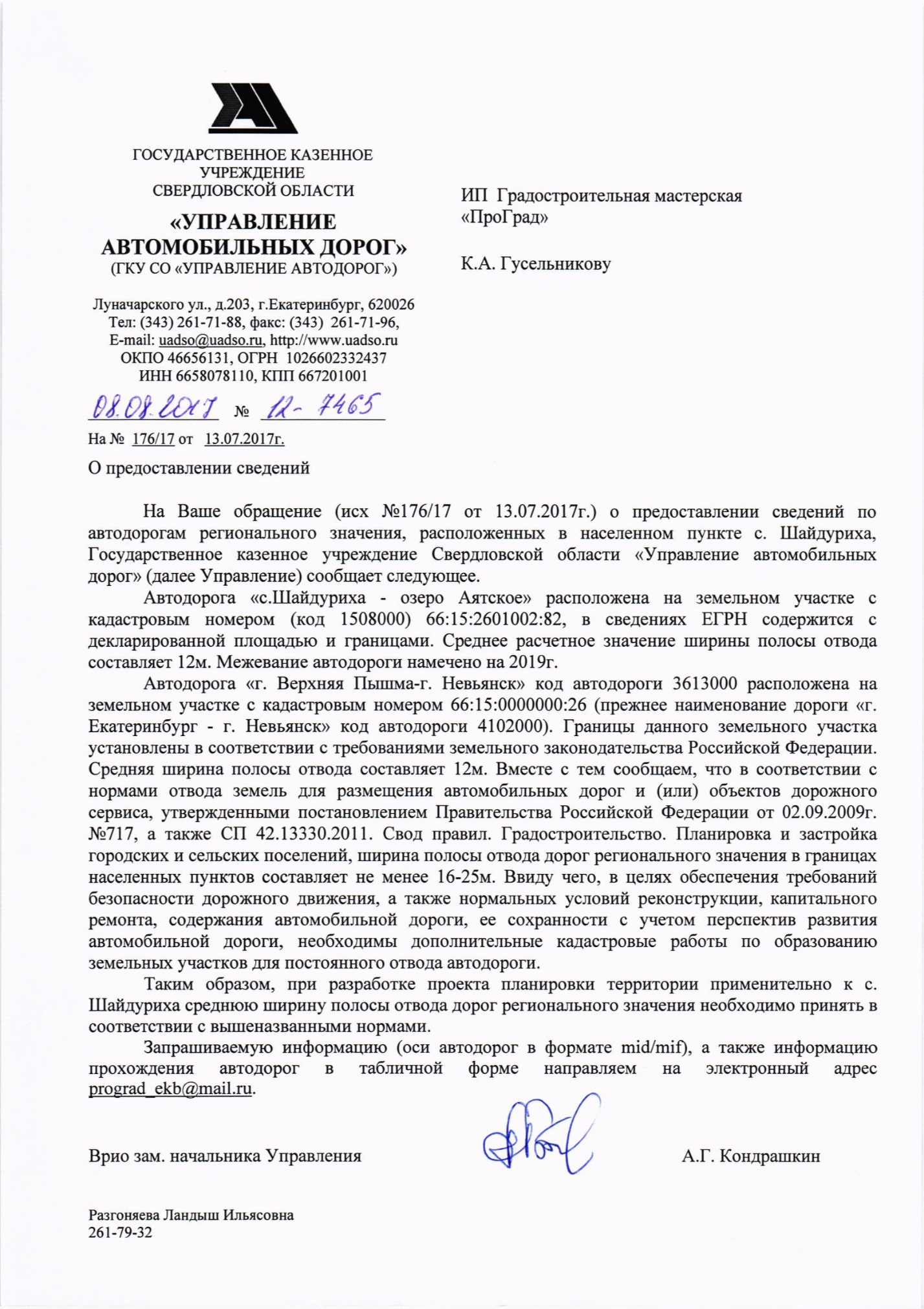 Приложение 2. Письмо «Управление государственной охраны объектов культурного наследия Свердловской области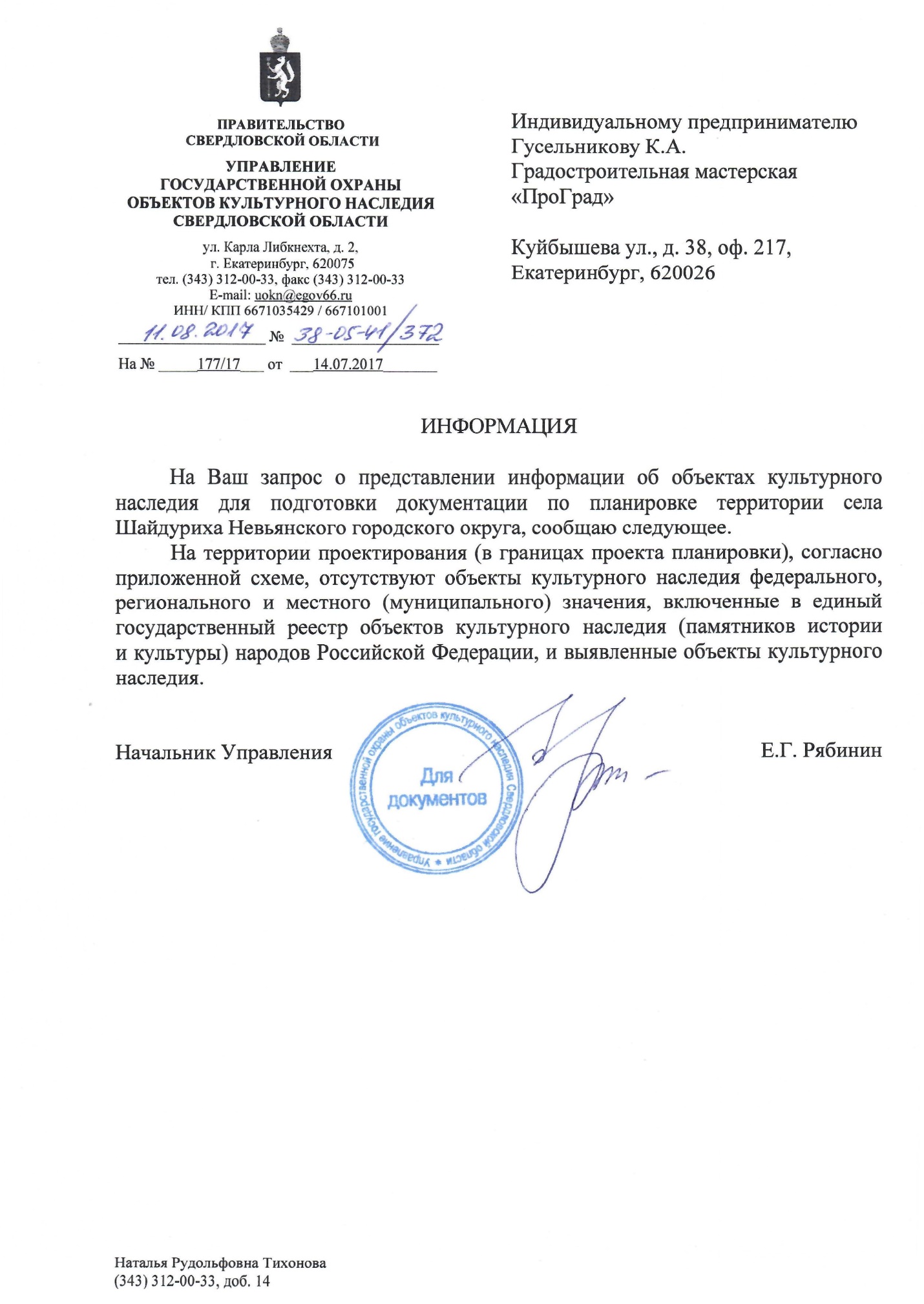 Приложение 3. Письма МУП «Территория» НГО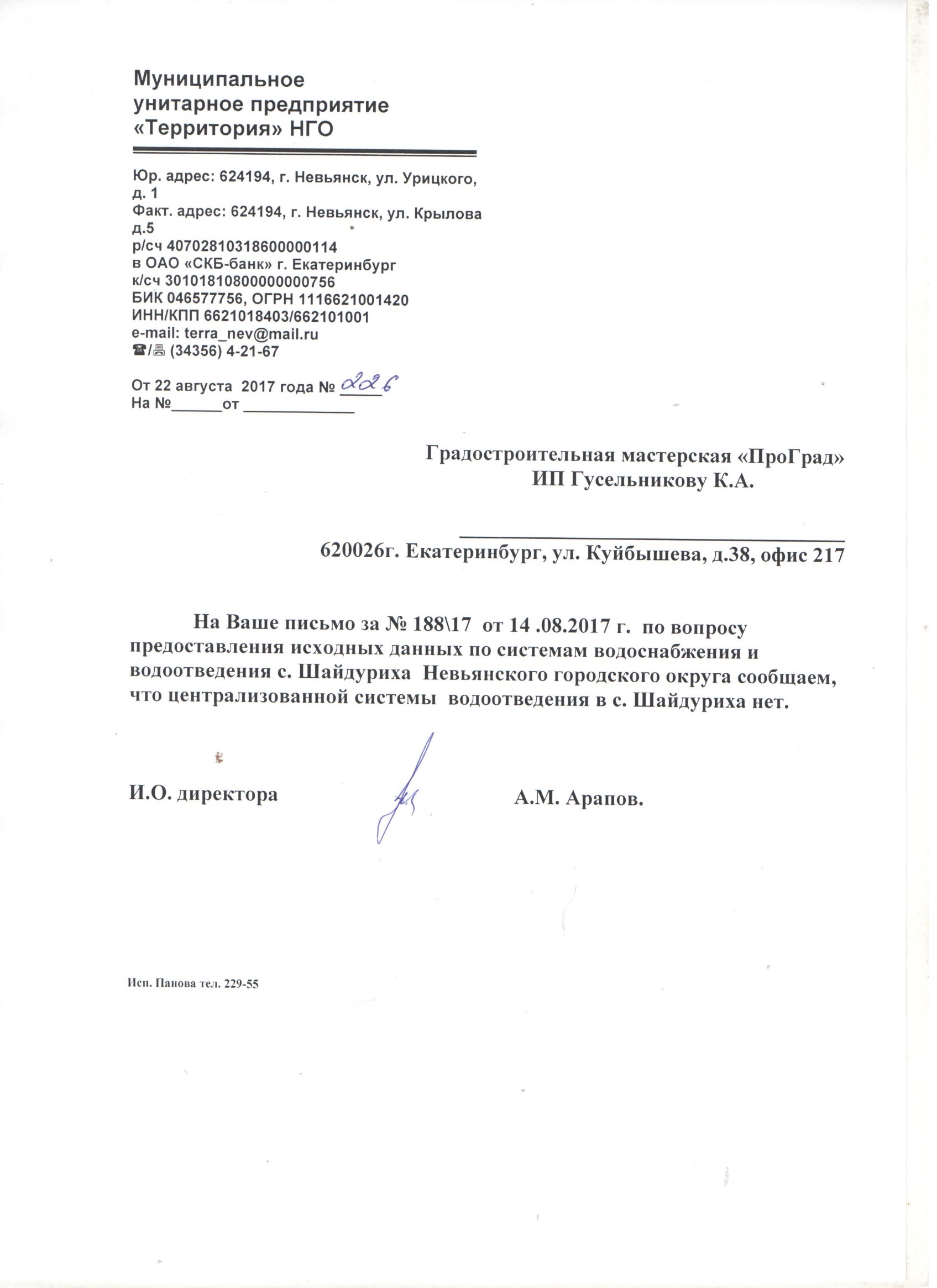 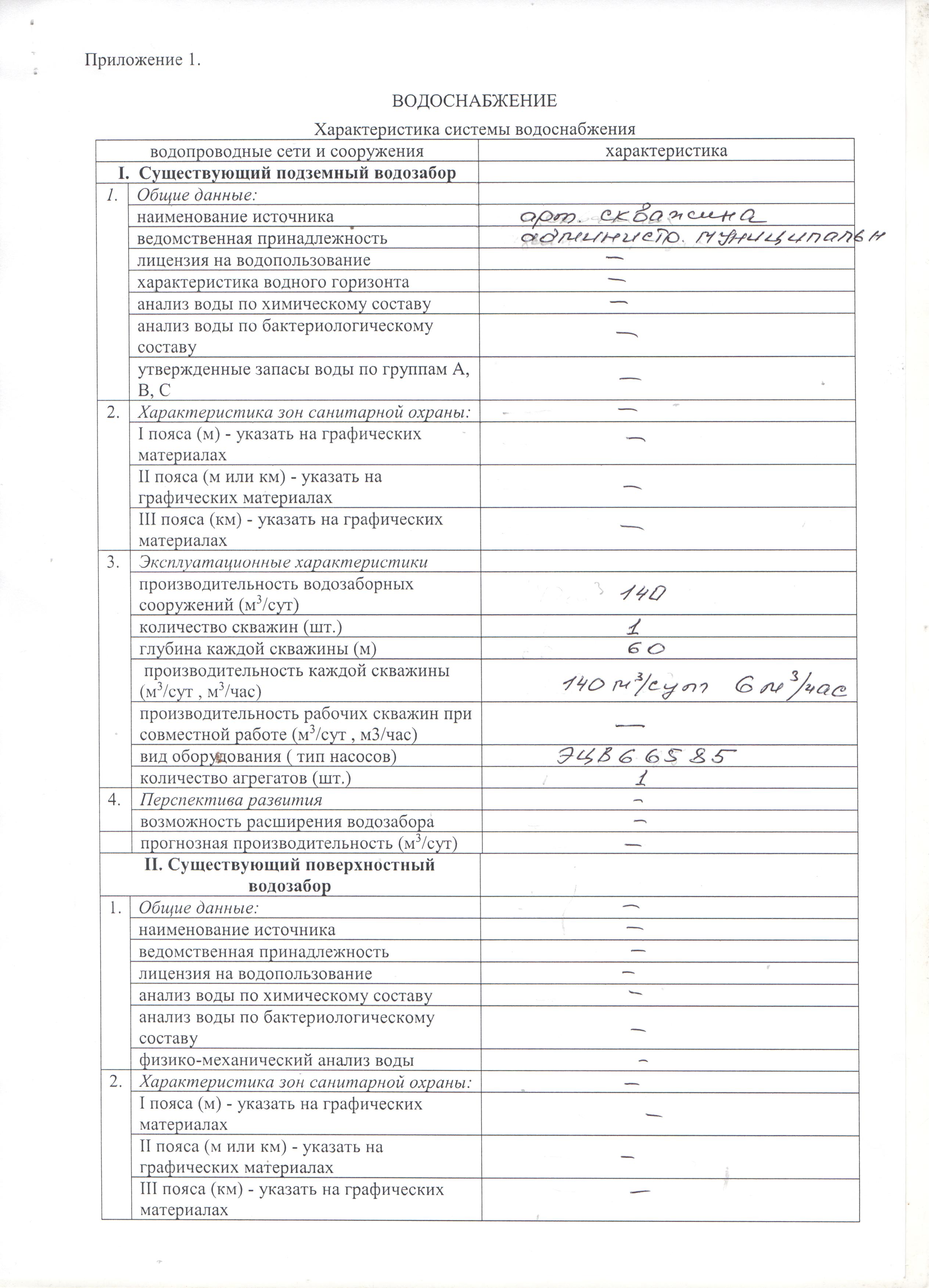 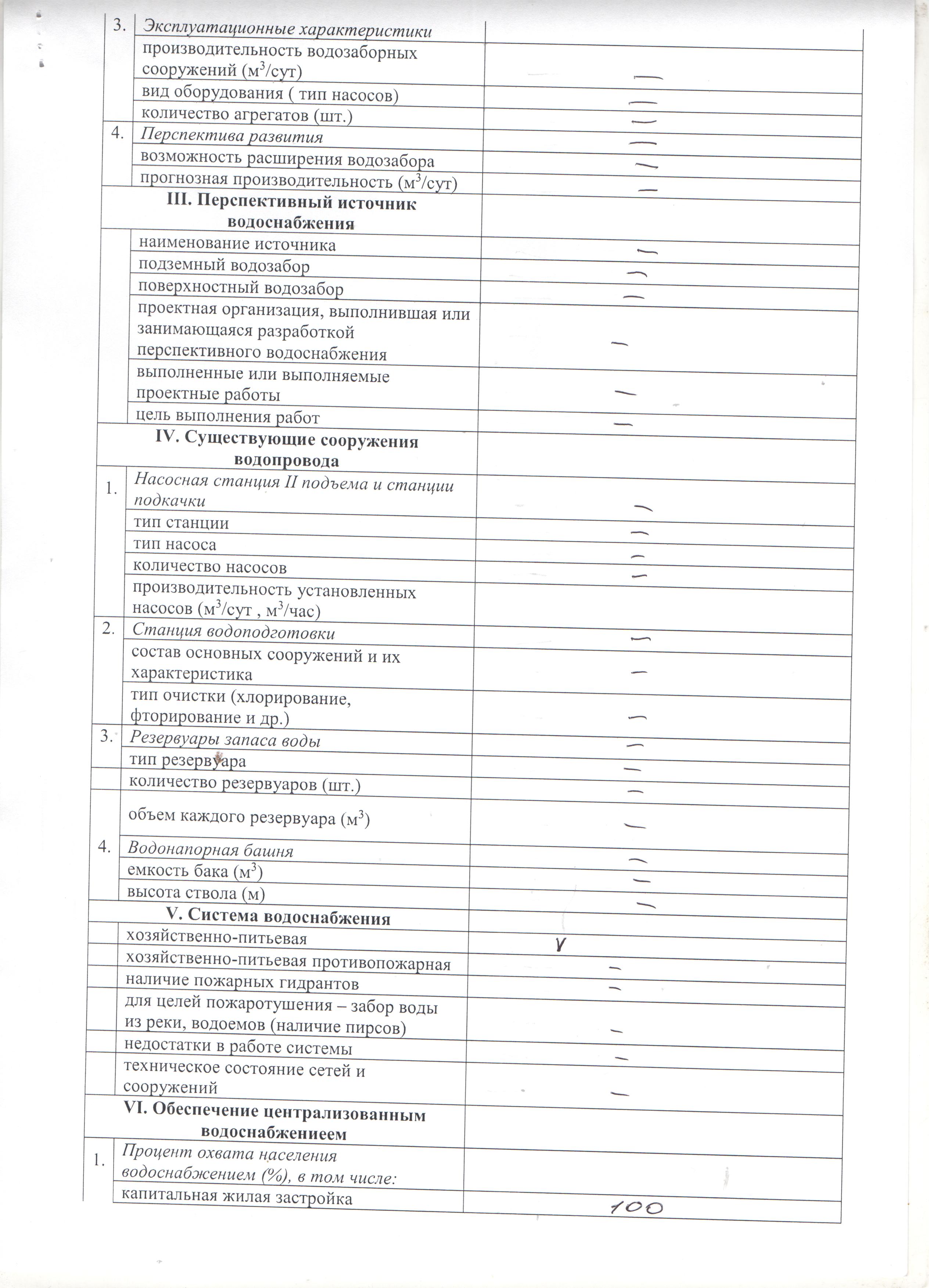 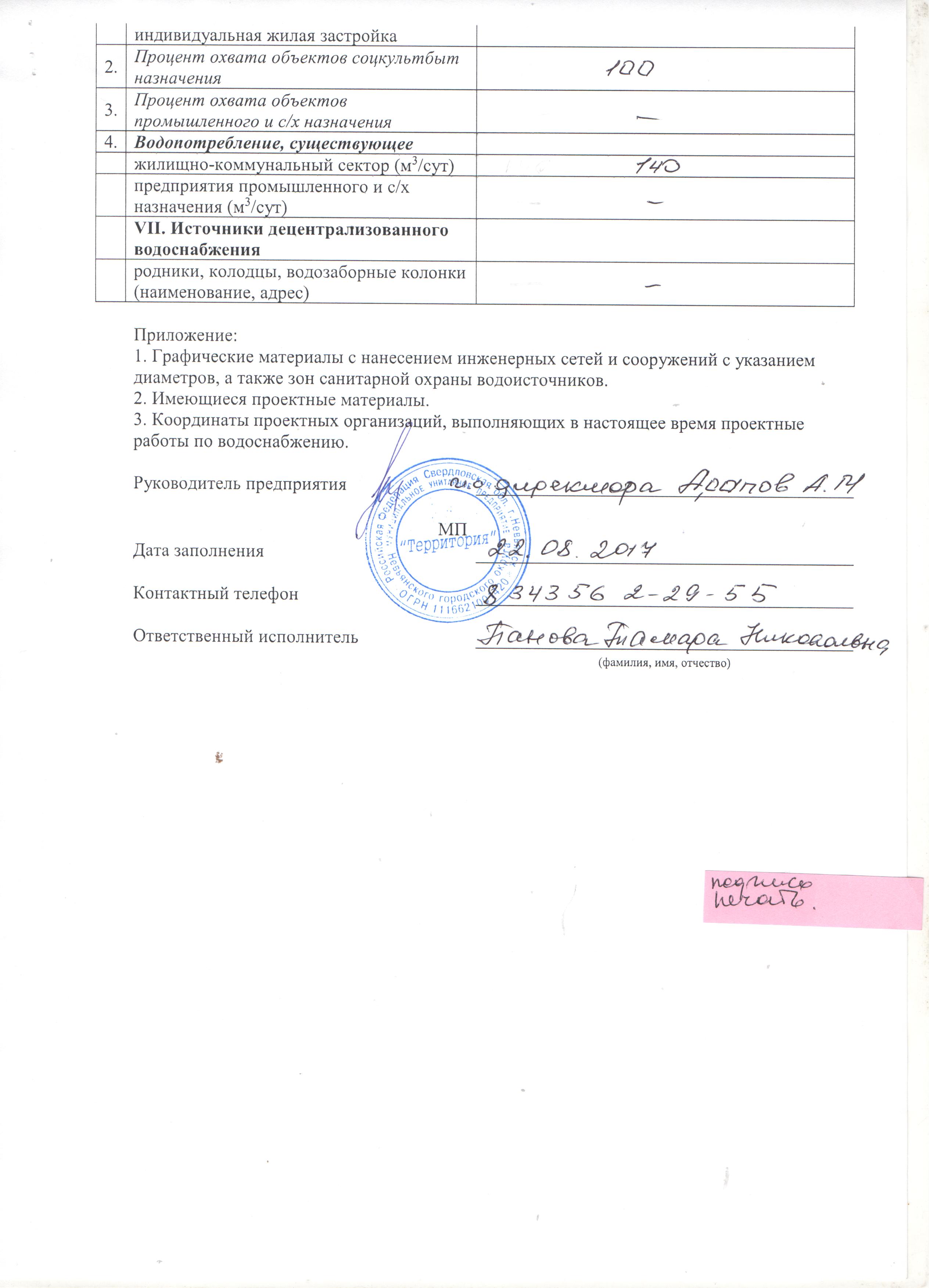 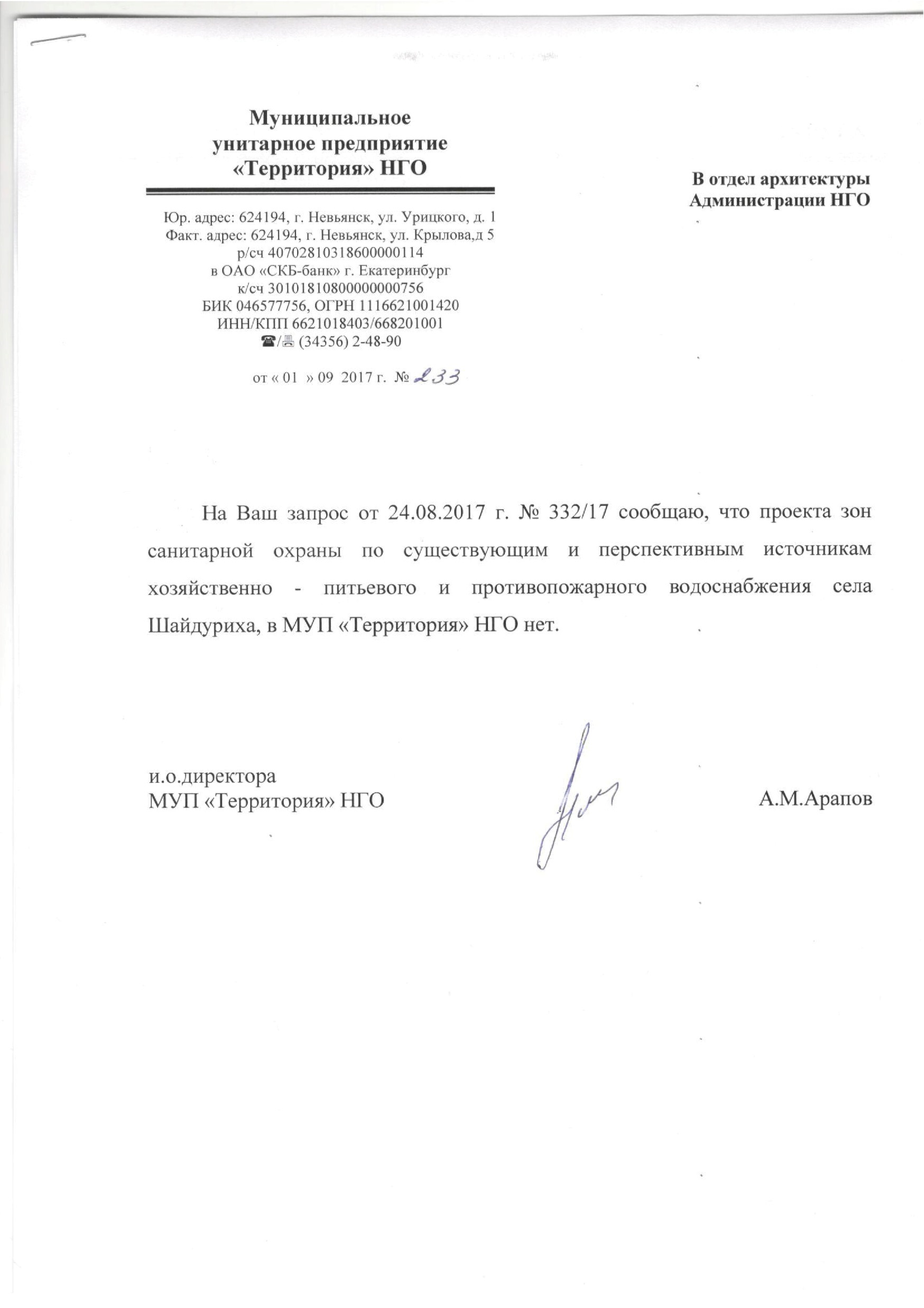 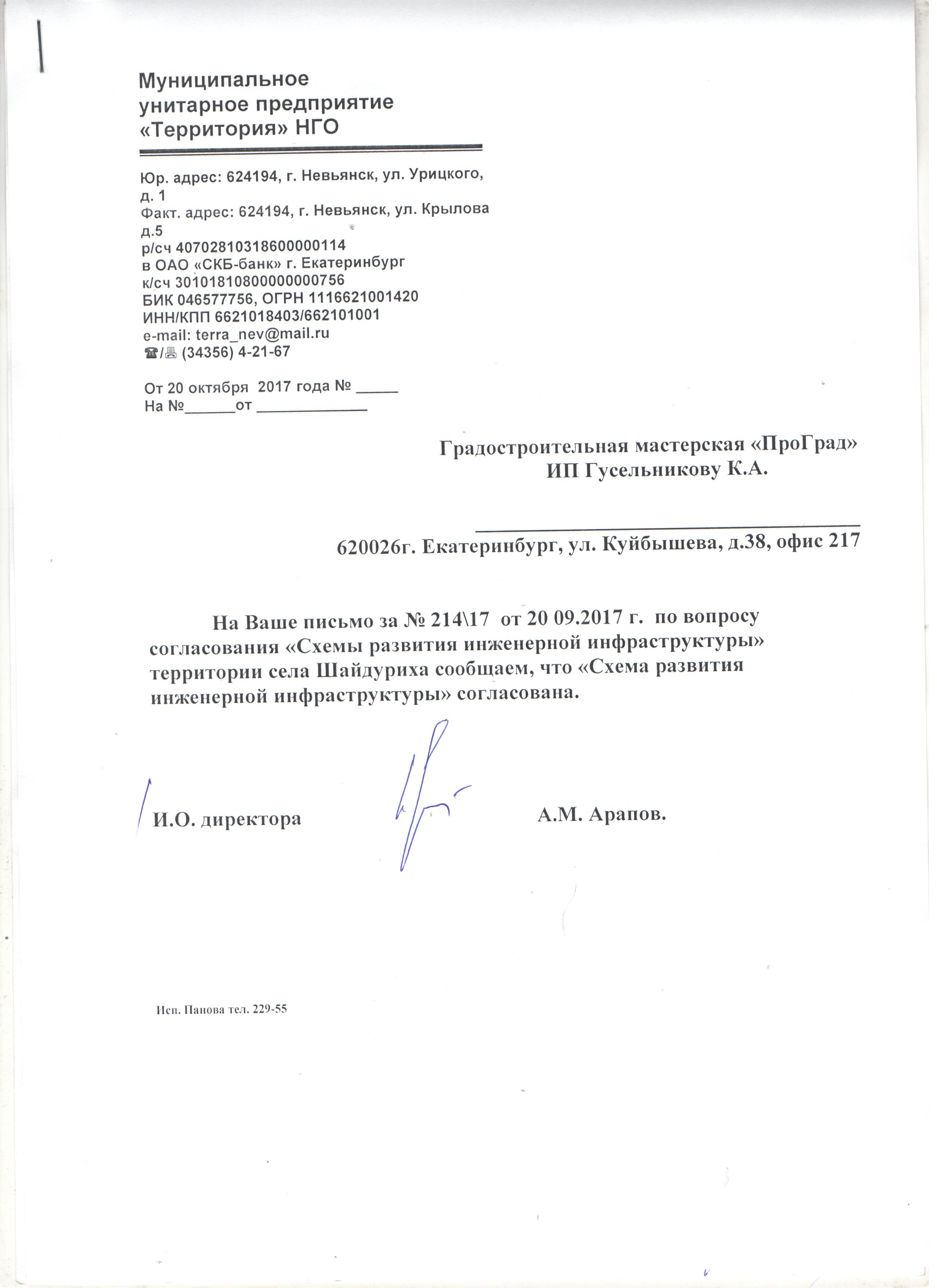 Приложение 4. Письма ГУП СО «Газовые сети»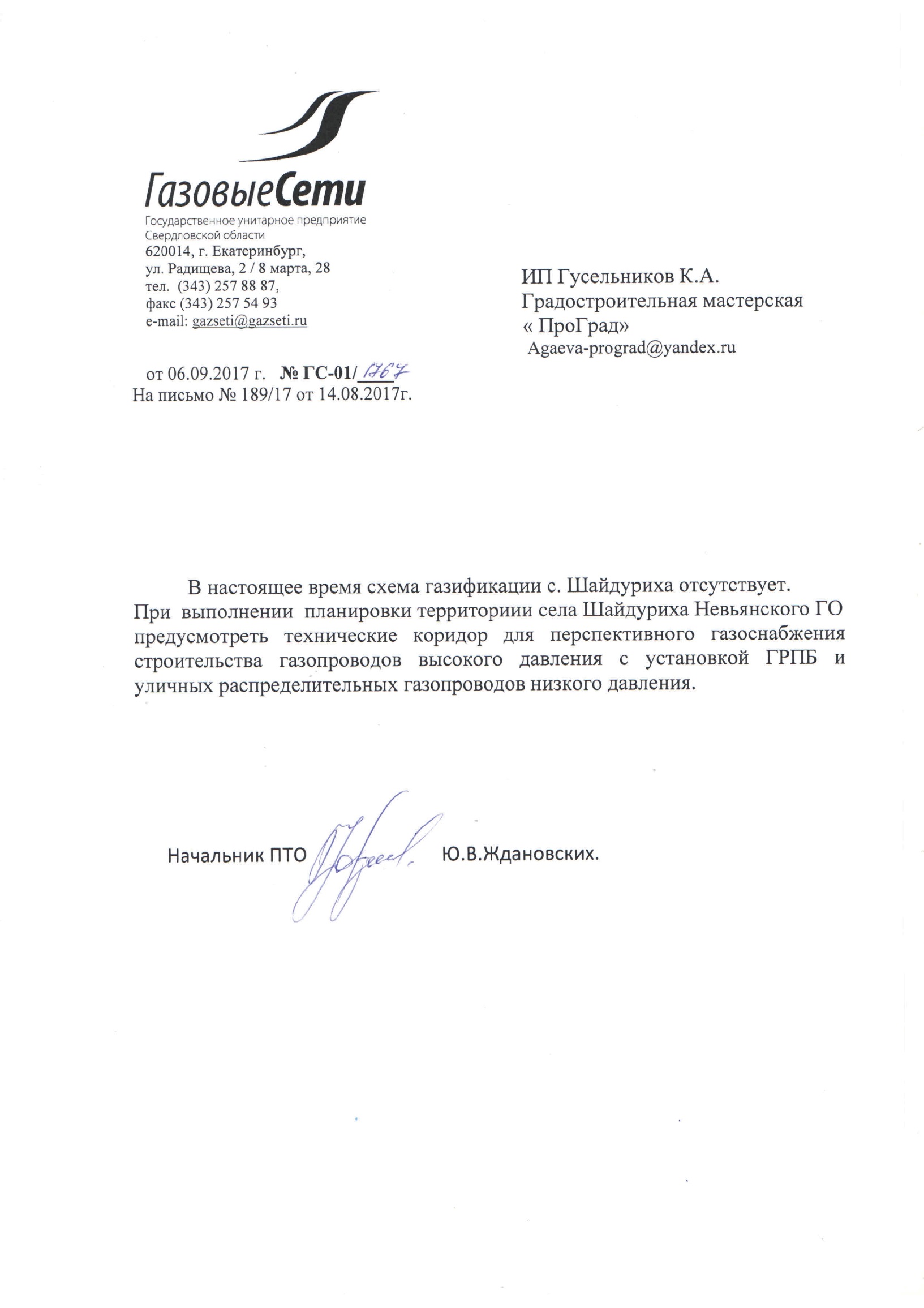 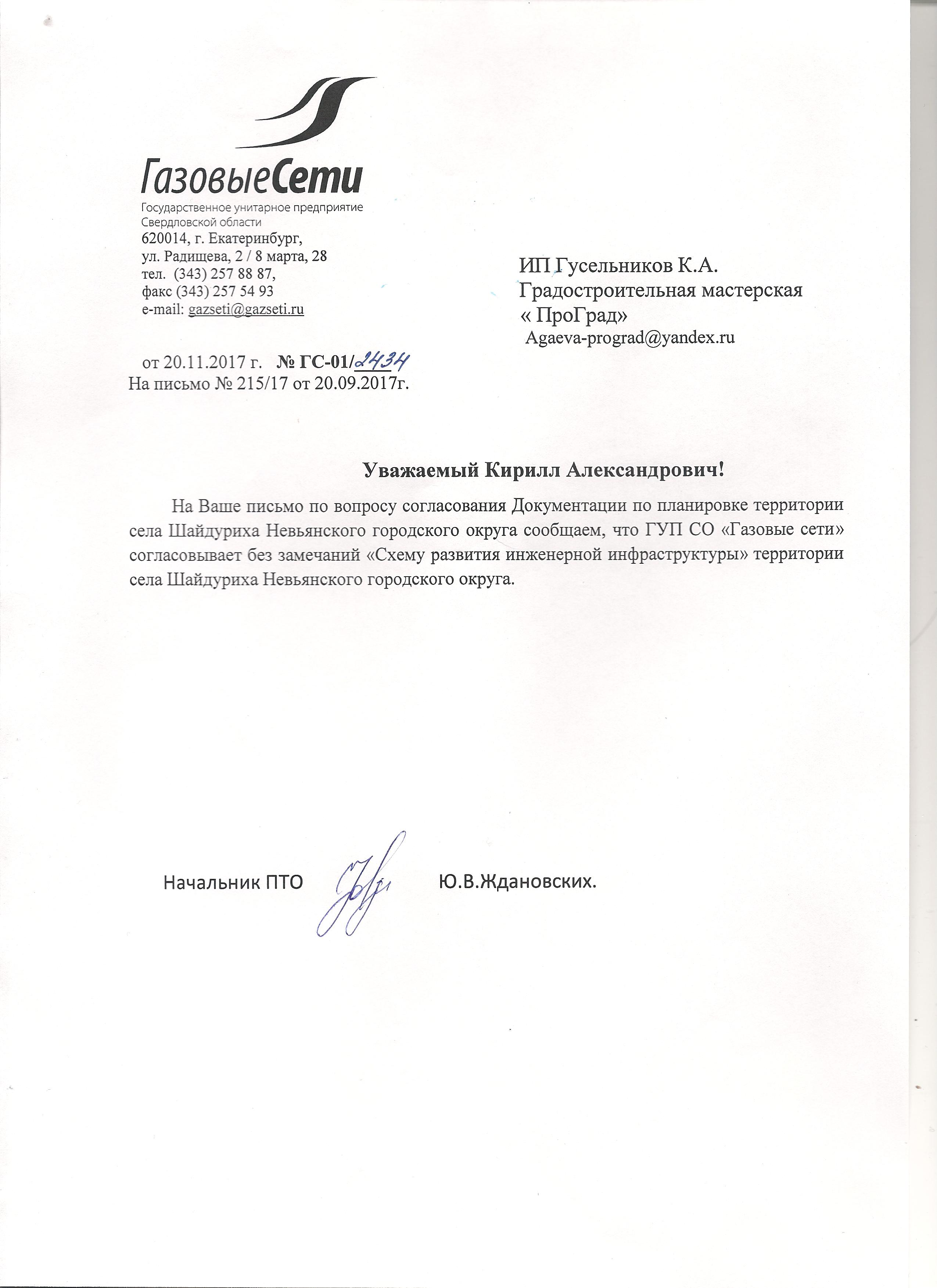 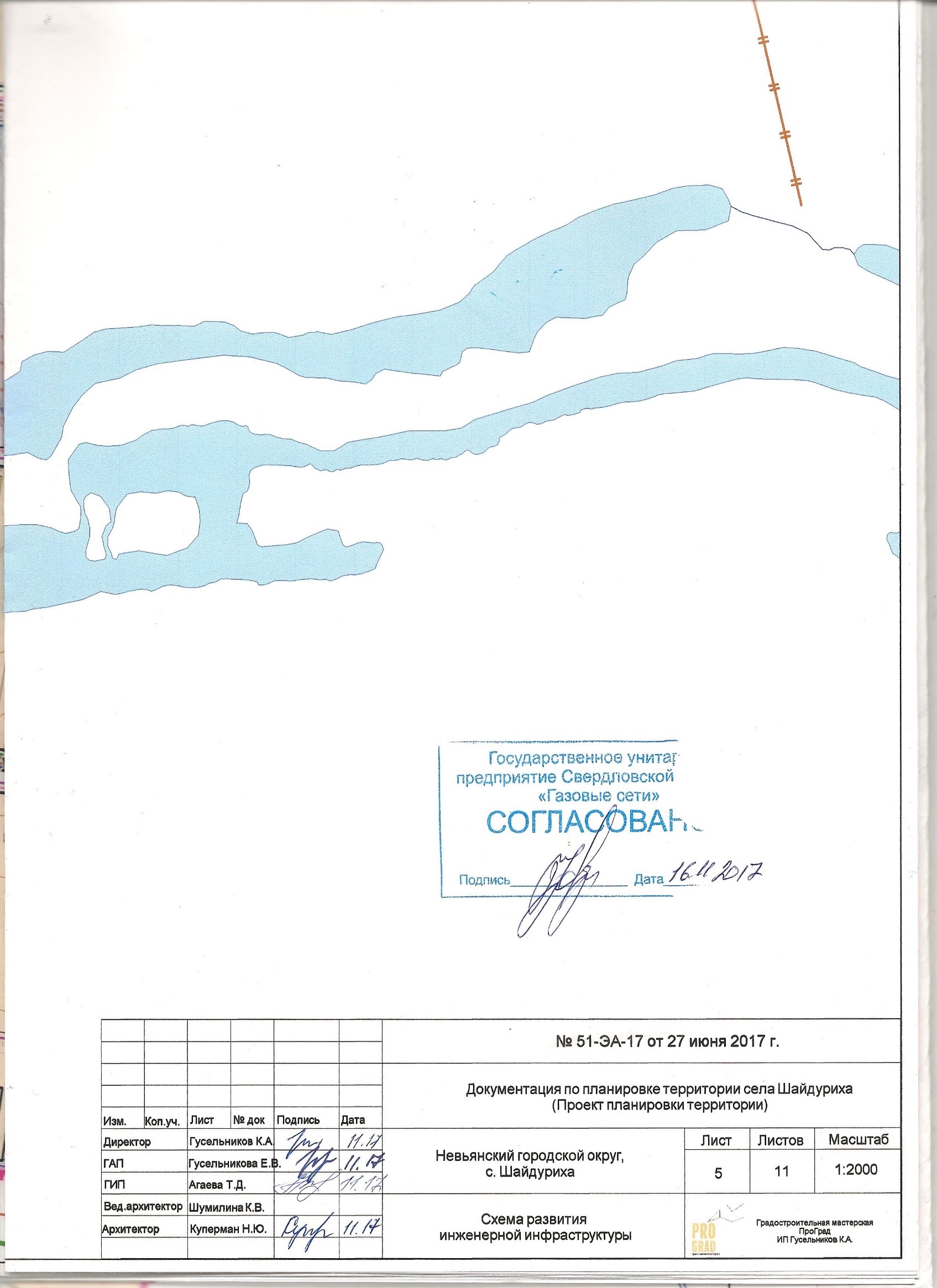 Приложение 5. Письма ПАО "Ростелеком" 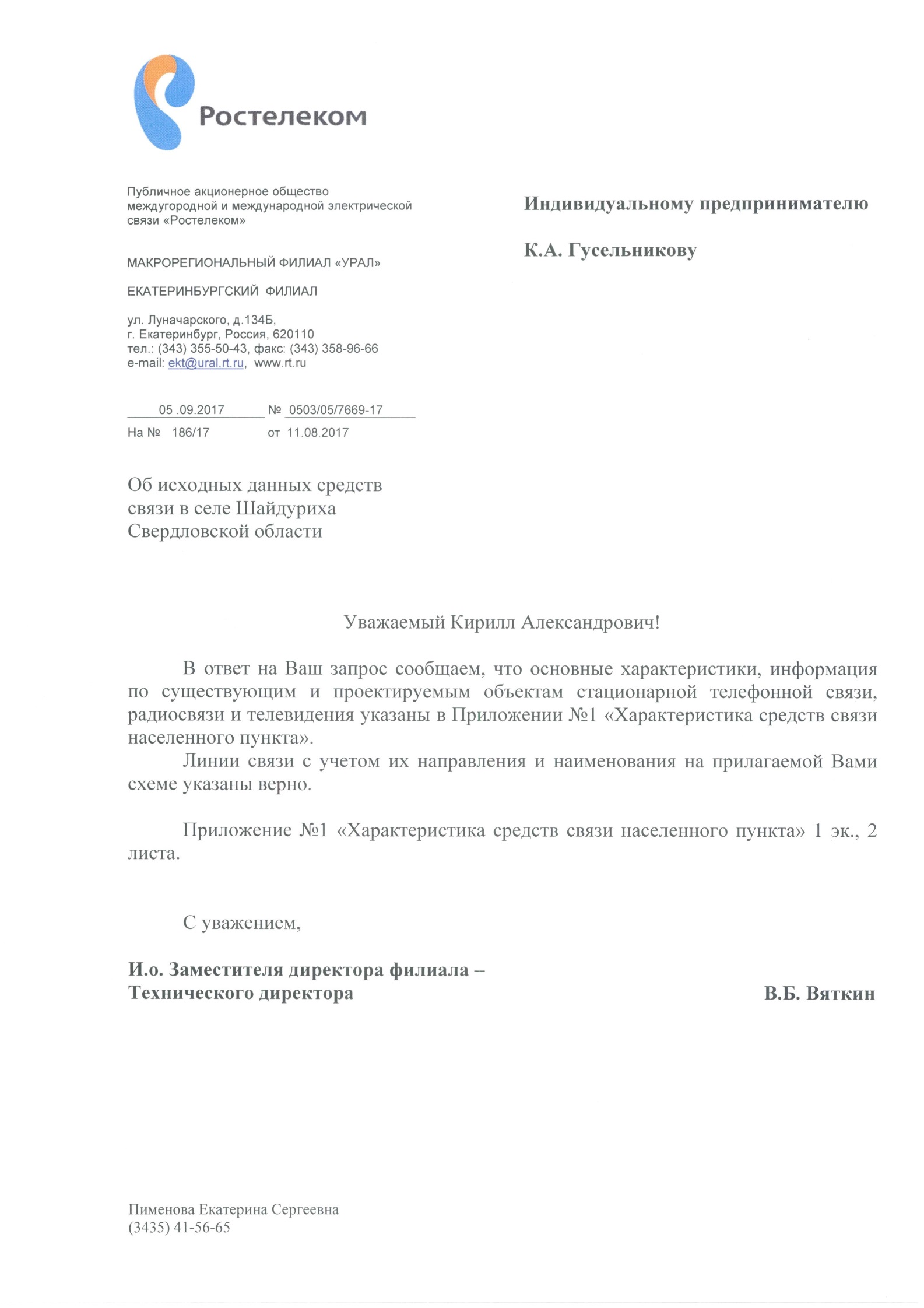 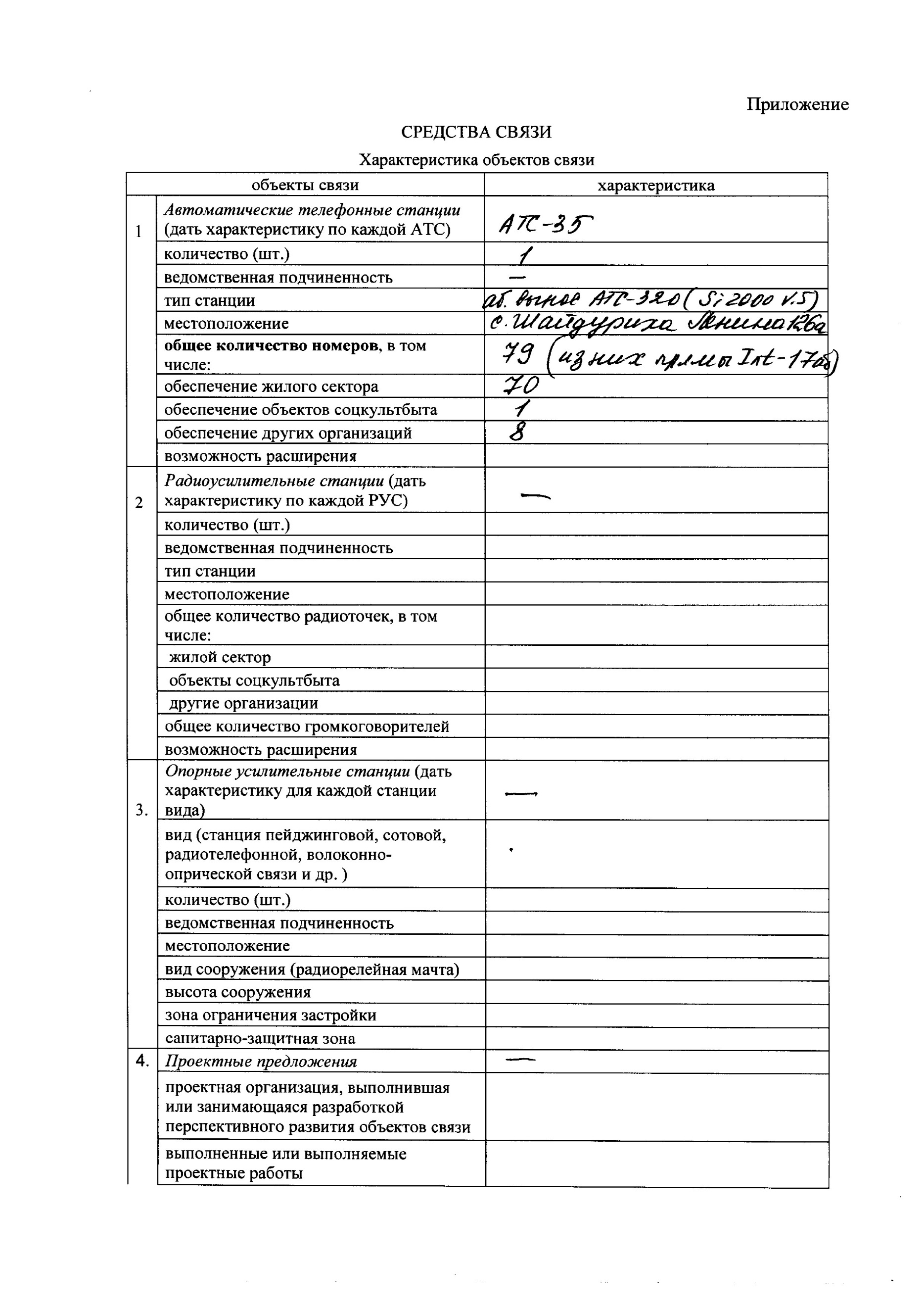 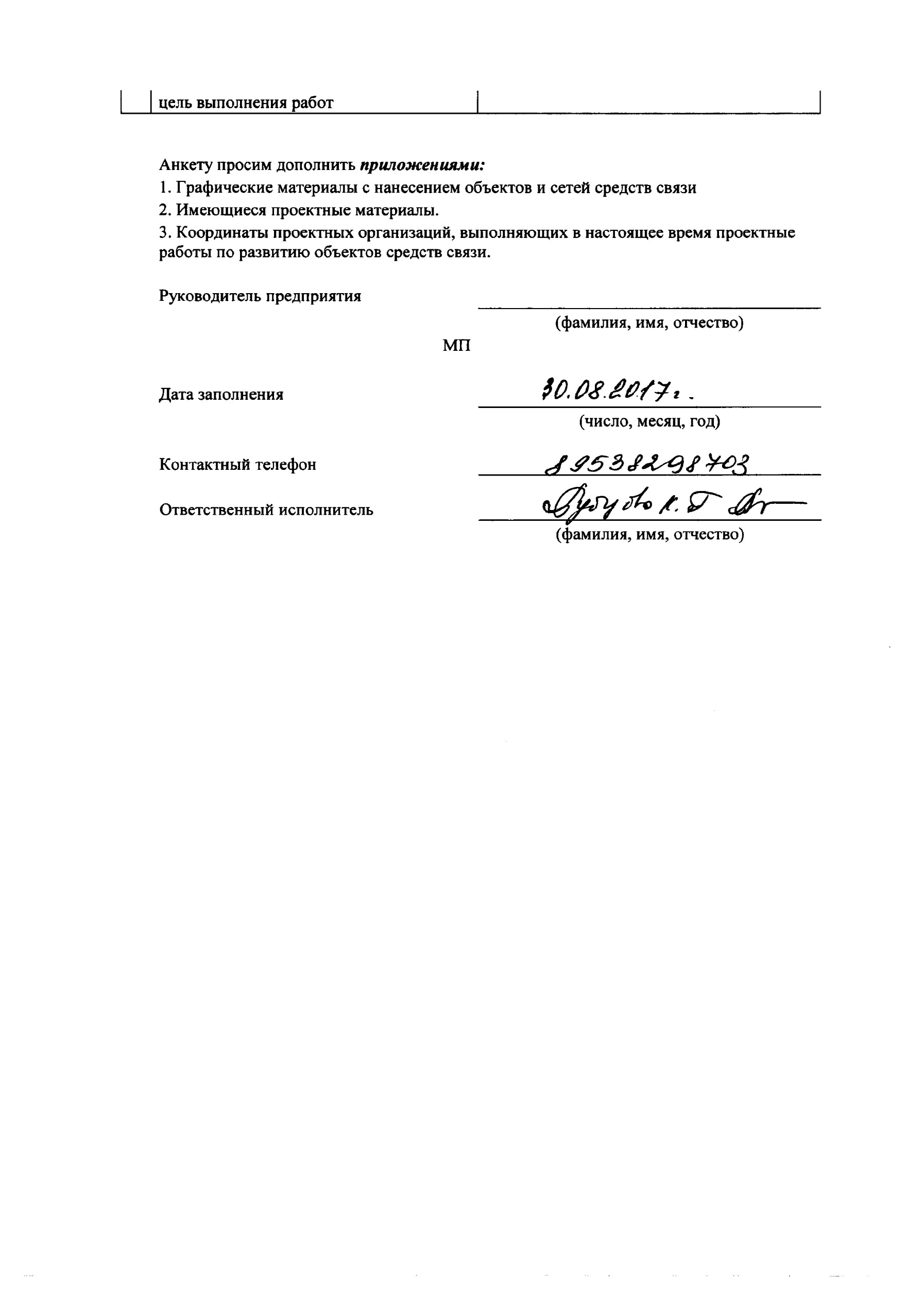 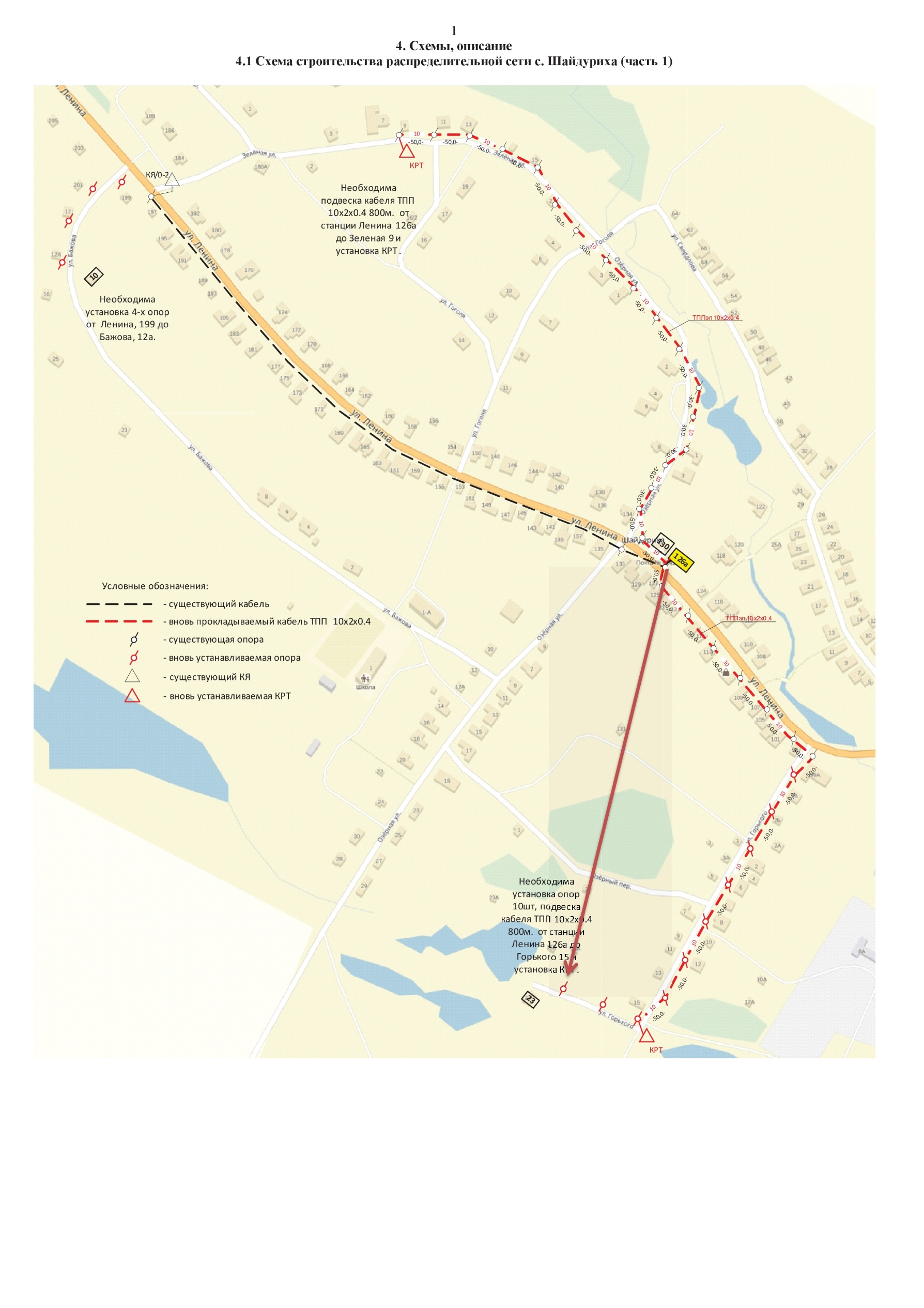 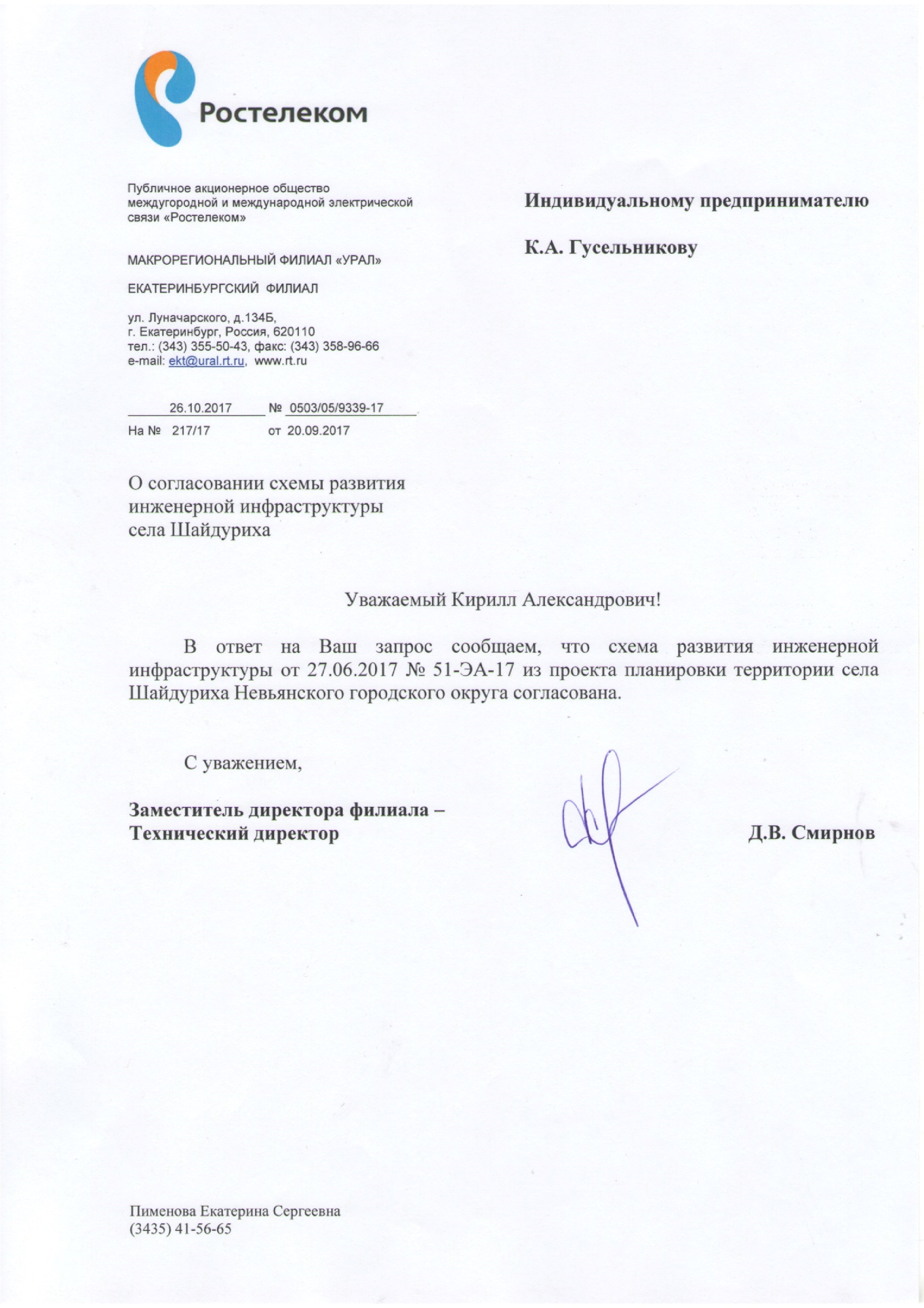 Приложение 6. Письмо Отдела капитального строительства администрации НГО 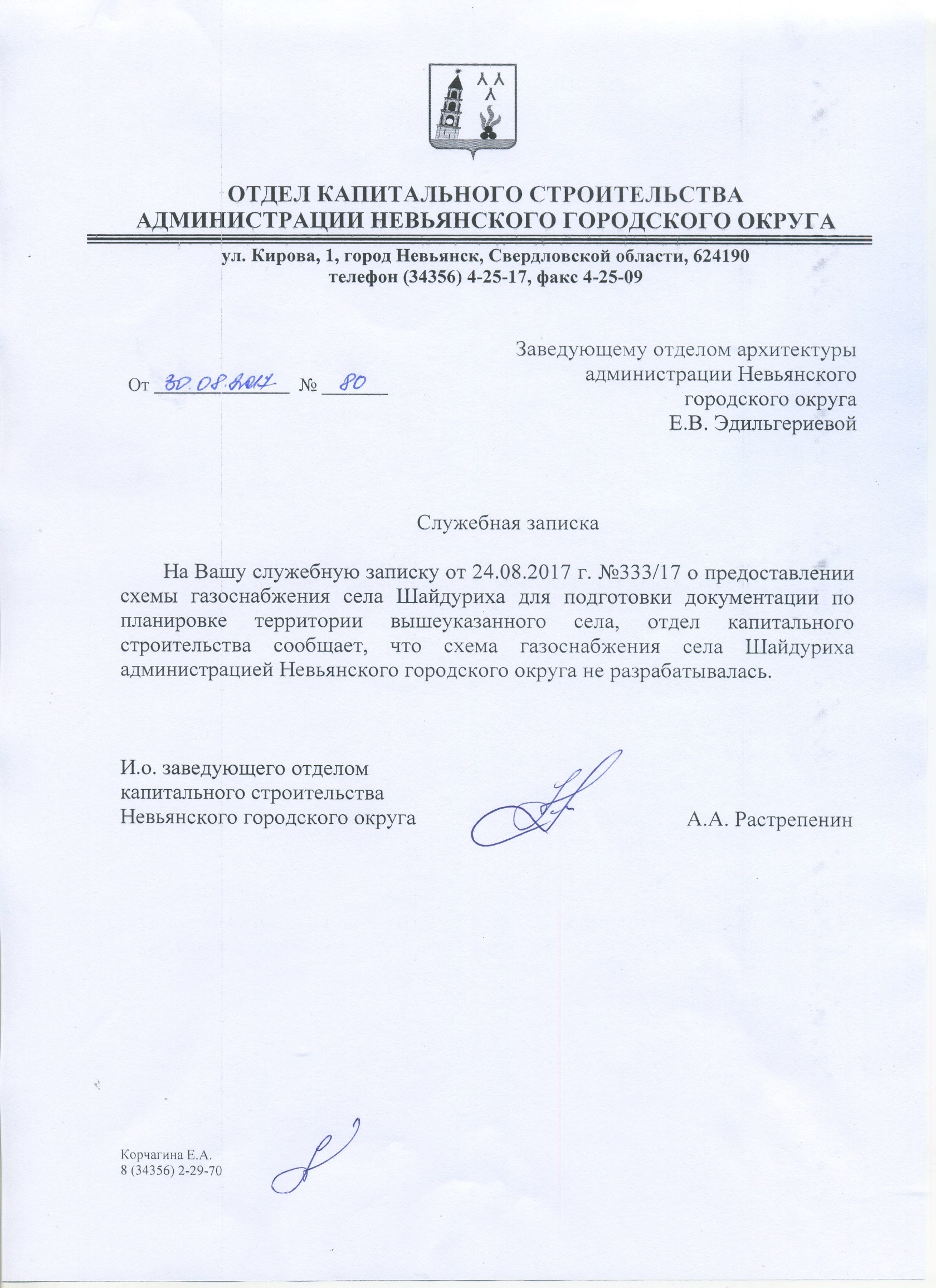 Приложение 7. Письмо Отдела городского и коммунального хозяйства администрации НГО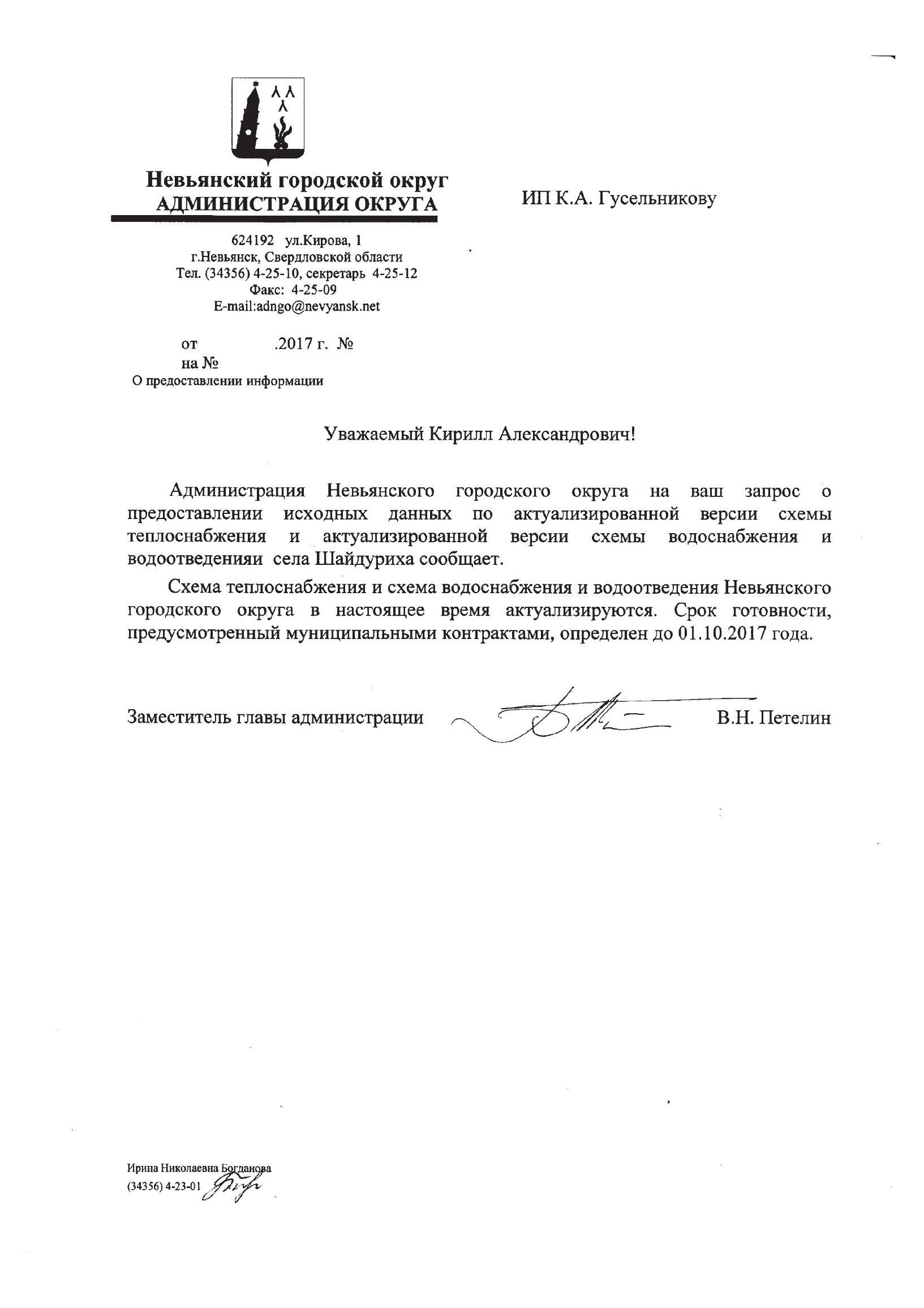 Приложение 8. Письмо ООО «ЕКАТЕРИНБУРГ-2000»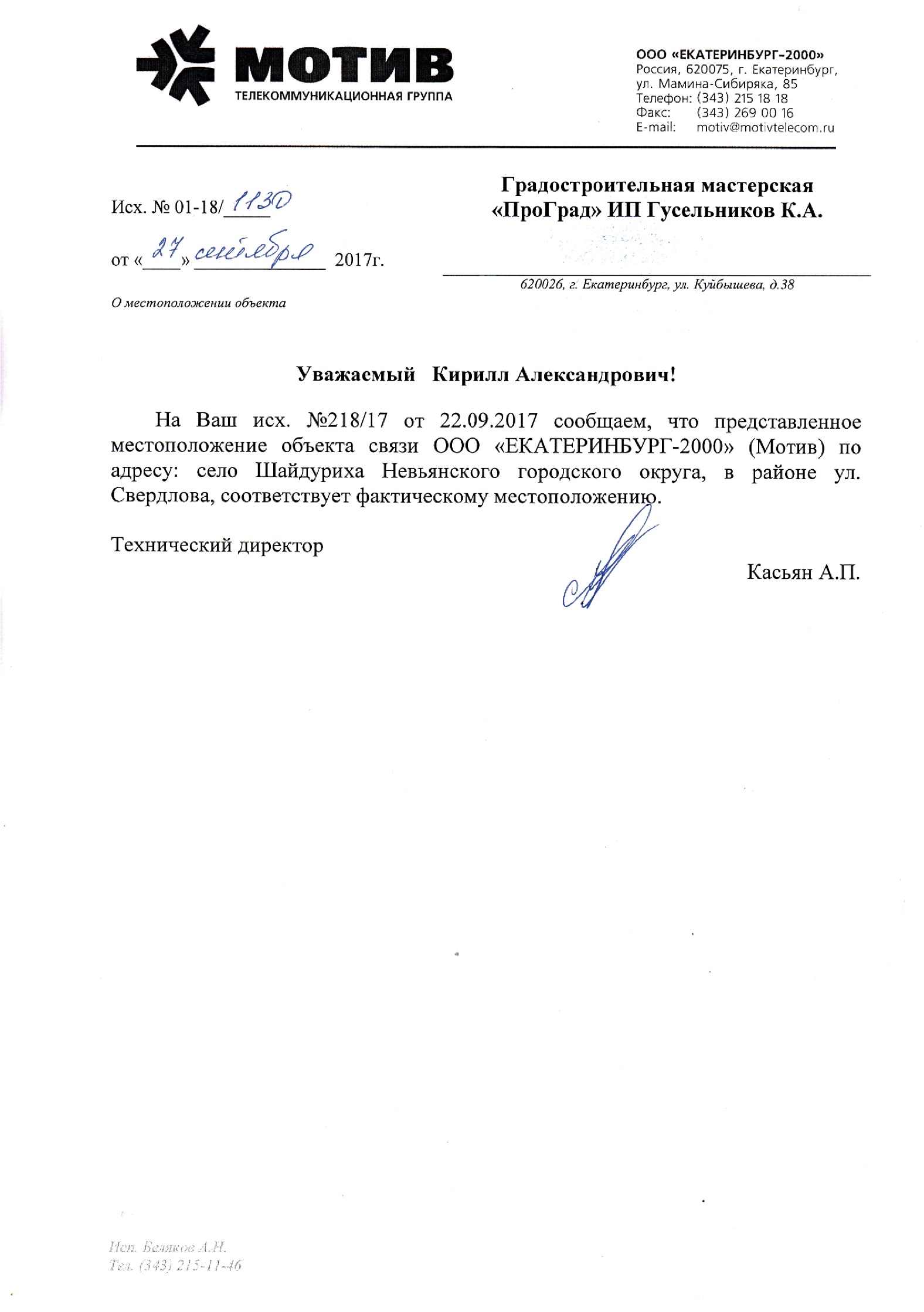 Приложение 9. Письмо МРСК Урала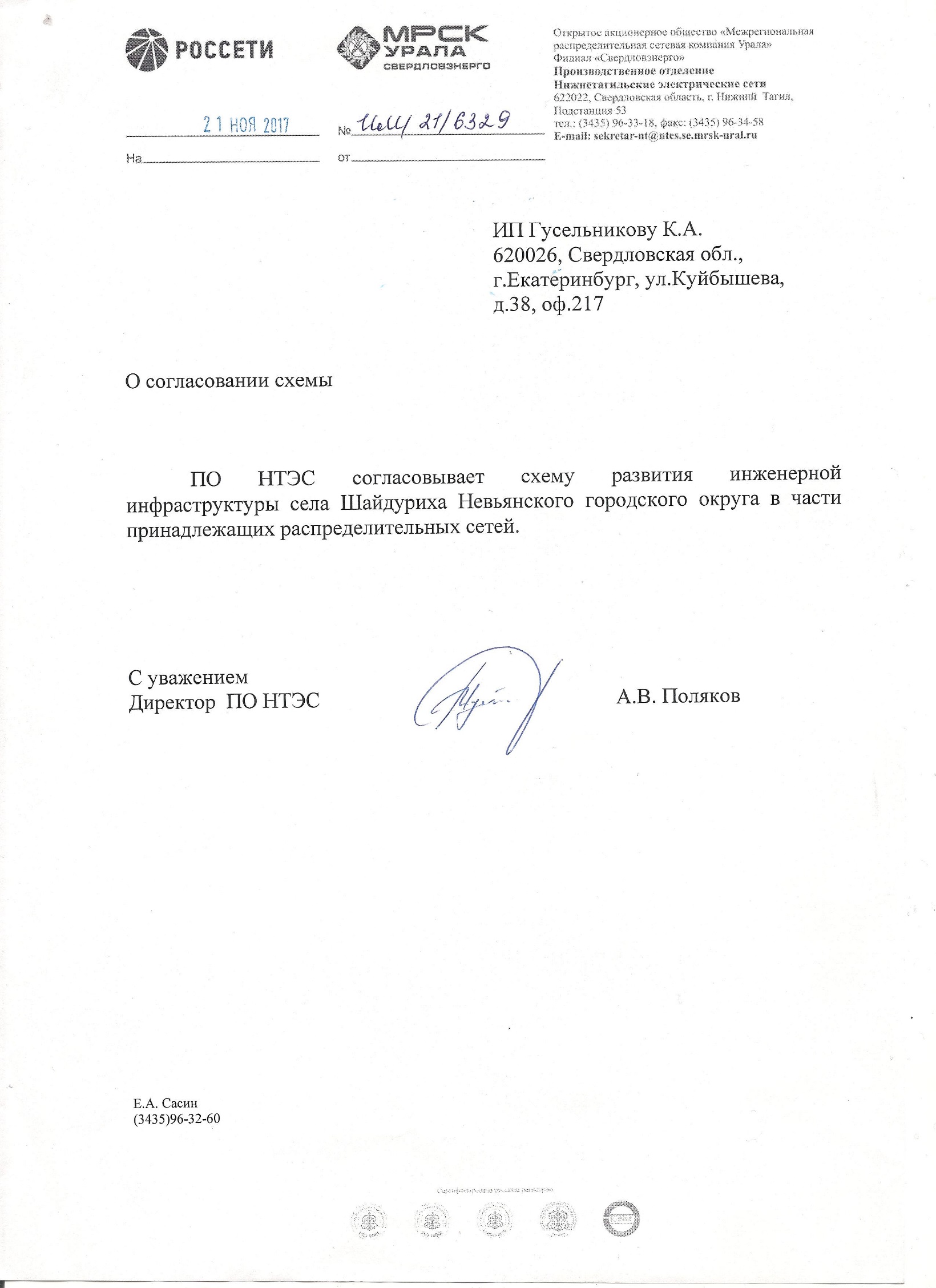 Приложение 10. Письмо ГКУ СО «Управление автомобильных дорог»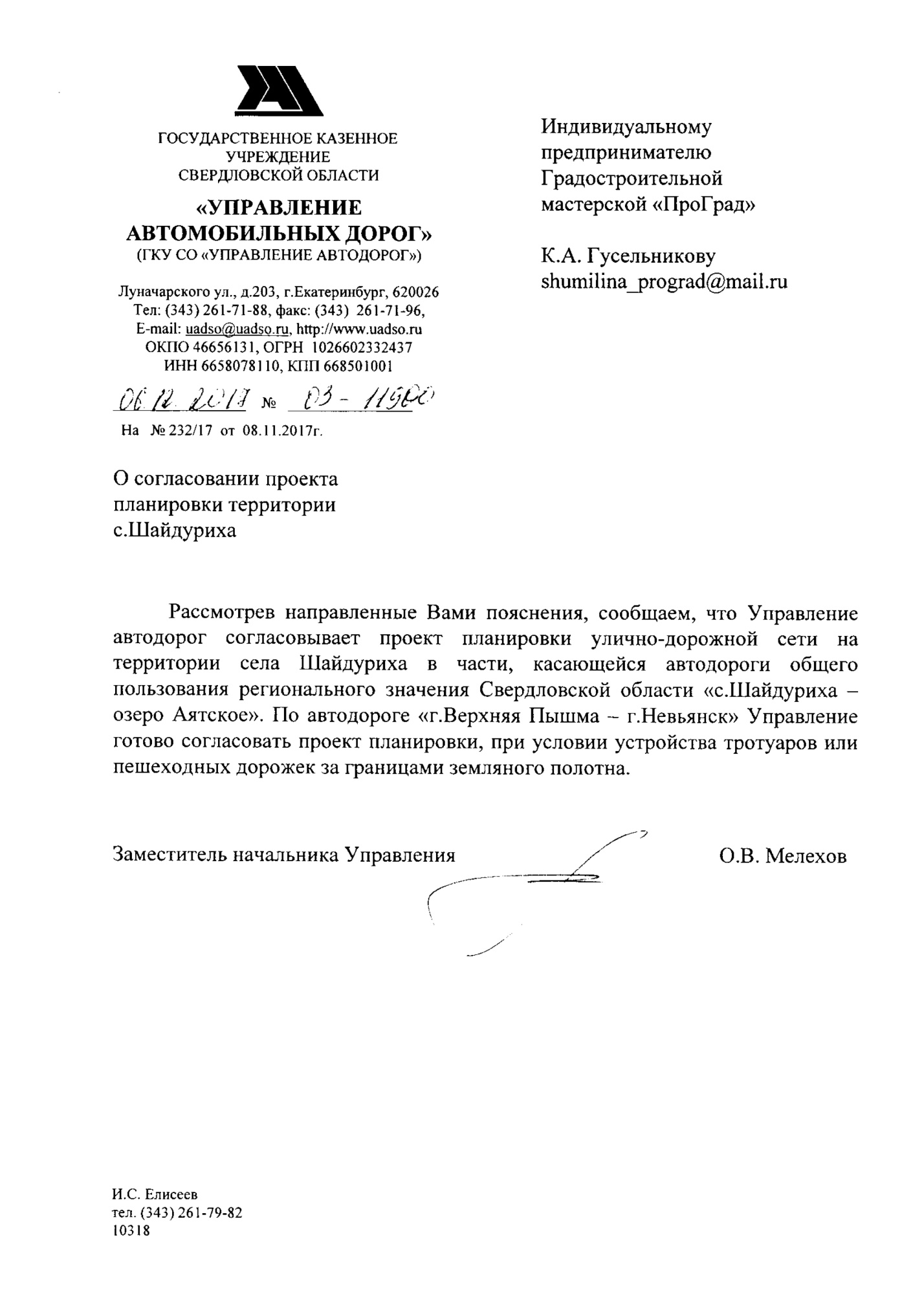 ДолжностьФИОПодписьДиректорГусельников К.А.ГАПГусельникова Е. В.ГИПАгаева Т.Д.Ведущий архитекторШумилина К.В.АрхитекторКуперман Н.Ю.№ п/пНаименование№книгилистакол-во экземпляровгриф12346Основная часть проекта планировки территорииОсновная часть проекта планировки территорииОсновная часть проекта планировки территорииОсновная часть проекта планировки территории1Основной чертеж проекта планировки территории. М 1:200031н/с2Разбивочный чертеж красных линий. М 1:200091н/с3Схема развития инженерной инфраструктуры.  М 1:200051дсп4Книга 1. Положения о размещении объектов капитального строительства и характеристик планируемого развития территории1 кн.1н/сМатериалы по обоснованию проекта планировки территорииМатериалы по обоснованию проекта планировки территорииМатериалы по обоснованию проекта планировки территорииМатериалы по обоснованию проекта планировки территории5Схема расположения элемента планировочной структуры. М 1:1000011н/с6Схема размещения объектов капитального строительства и функциональное зонирование территории. М 1:200071н/с7Схема организации движения транспорта и улично-дорожной сети. М 1:200041н/с8Схема границ зон с особыми условиями использования территории. М 1:200081дсп9Схема использования территории в период подготовки проекта планировки территории и границы зон с особыми условиями использования территорий. М 1:200021дсп10Схема вертикальной планировки территории, инженерной подготовки и инженерной защиты территории. М 1:200061дсп11Книга 2. Пояснительная записка проекта планировки2 кн.1дспМатериалы проекта межевания территорииМатериалы проекта межевания территорииМатериалы проекта межевания территорииМатериалы проекта межевания территории12Чертеж межевания территории. М 1:2000101н/с13Чертеж межевания территории с границами зон с особыми условиями использования территории. М 1:2000111н/с14Книга 3. Пояснительная записка проекта межевания территории3 кн.1н/с15Книга 4. Приложение к пояснительной записке проекта межевания территории4 кн.1н/сIIIIIIIVVVIVIIVIIIIXXXIXIIгод-14,6-12,8-4,93,310,315,517,814,69,11,7-6,4-12,01,8IIIIIIIVVVIVIIVIIIIXXXIXIIгод20,817,816,324,142,462,081,364,947,932,828,222,1460НаправлениеССВВЮВЮЮЗ3СЗШтильПовторяемость11659162119139IIIIIIIVVVIVIIVIIIIXXXIXIIгод3,63,63,73,83,73,32,82,93,33,83,83,83,5№ п/пКлиматическая характеристикаЕдиница измеренияКоличество единиц измерения1Средняя максимальная температура воздуха наиболее теплого месяца (июль)˚С23,22Средняя минимальная температура воздуха наиболее холодного месяца (январь)˚С-18,13Абсолютная минимальная температура воздуха˚С- 494Абсолютная максимальная температура воздуха˚С+385Продолжительность безморозного периодадень1686Среднемесячная относительная влажность воздуха:%6.1.января796.2июля687Значение скорости ветра, среднегодовая повторяемость превышения которой в данной местности менее 5 %м/с88Количество осадков:мм8.1среднегодовое4978.2холодного периода1148.3теплого периода38399Абсолютный суточный максимум осадков (июль 2007 г.)мм9910Остальное удалить Среднее число дней с устойчивым снежным покровомдень15311Максимальная глубина промерзания (2010-2011 гг)м1,3012Средняя из максимальных глубина промерзаниям1,26*13Абсолютный максимум глубины промерзаниям1,59*14Коэффициент стратификации атмосферы160Населенные пунктыВеличина суммарного показателя загрязненияZсКатегория загрязнения почв металламиИзменение показателей здоровья населения в очагах загрязненияс. ШайдурихаZс<16ДопустимаяНаиболее низкий уровень заболеваемости детей и минимальная частота встречаемости функциональных отклоненийВиды коммунальных отходовРасчетная единицаНорма накопленияНорма накопленияКоличество (объем)Плотность, кг/м3Итогот /год м3/годВиды коммунальных отходовРасчетная единицакг/годм3 /годКоличество (объем)Плотность, кг/м3Итогот /год м3/годОтходы из жилищ несортированныеНа 1 чел.225,01,07849210191,02/908,43Мусор от бытовых помещений организаций несортированныйНа 1 сотрудника50,00,251020010,00/2,5Отходы от уборки предприятий торговли:- магазины продовольственных товаров,-магазины непродовольственных товаровНа 1 м2 торговой площади181200,040,46922035002601,6/3,6824,36/93,38Отходы от уборки детского дошкольного учрежденияНа 1 учащегося260,0915220,39/1,35Отходы от уборки учреждений клубного типаНа 1 место144,00,9501607,2/45Отходы (мусор) от уборки дорог, улиц, тротуаров, придомовой территорииНа 1 м2 площади8,00,0166532.73800532,26/665,33Итого:767,22/1719,67№ п/пНаименование показателяХарактеристика1Общий объем твердых бытовых отходов мусора, м3:- в год;1719,67- в день.4,72Объем контейнера ТБО, м31,13Расчетное количество контейнеров ТБО, шт.44Фактическое количество контейнеров ТБО, шт.165Потребное к размещению количество контейнеров ТБО, шт.46Общий объем КГО, м3:- в год;85,98- в день.0,237Технические характеристики предлагаемых к применению контейнеров КГО (по ГОСТ 12917-78):Вместимость, м30,75Масса, кг105Размеры, мм:- длина;980- ширина;950- высота.11558Расчетное количество контейнеров КГО19Фактическое количество контейнеров КГО010Потребное к размещению количество контейнеров КГО1Адрес погрузки контейнерной площадкиКоличество контейнеровПериодичность вывозаМесто вывозаул. Ленина, 8832 раза в неделюПолигон ТБО вблизь с. Шайдуриха ул. Ленина, 13032 раза в неделюПолигон ТБО вблизь с. Шайдуриха Перекресток ул. Ленина и ул. Свердлова62 раза в неделюПолигон ТБО вблизь с. Шайдуриха ул. Ленина22 раза в неделюПолигон ТБО вблизь с. Шайдуриха ул. Бажова, 1б22 раза в неделюПолигон ТБО вблизь с. Шайдуриха Итого:16Виды коммунальных отходовРасчетная единицаНорма накопленияНорма накопленияПлотность,кг/ м3Объем, м3Итогот /год м3/годВиды коммунальных отходовРасчетная единицакг/годм3 /годПлотность,кг/ м3Объем, м3Итогот /год м3/годМедицинские отходы от поликлиник (ФАП)На 1 посещение3,70,01-18256,75/18,25Наименование функциональной зоныПлощадь, га%Зона усадебной жилой застройки92,4944,21Зона блокированной жилой застройки6,673,19Зона секционной жилой застройки0,140,06Зона общественно-деловой застройки0,520,25Зона религиозно-культовых объектов0,040,02Зона объектов учебно-образовательного назначения0,820,39Зона объектов инженерной инфраструктуры0,480,23Зона объектов производственного назначения2,681,28Зона объектов коммунально-складского назначения0,260,12Зона сельскохозяйственного производства2,090,99Зона сельскохозяйственных угодий49,5323,67Зона древесно-кустарниковой растительности29,0613,89Зона специального назначения0,950,45Зона земель, покрытых поверхностными водами1,640,78Прочие территории21,8310,43Общая площадь территории подготовки проекта планировки209,2100,00№ п/пТип домаКол-во домовКол-во квартирЭтажностьОбщая площадь домов, м2Площадь жилого фонда, м2*1Индивидуальный жилой дом317-119435,47113604,831Индивидуальный жилой дом17-23630,0412541,032Жилой дом блокированного типа (2-х квартирный)19212645,5711851,893Многоквартирный жилой дом11629881691,604Итого:35426699,08118689,35№ п/пНаименованиепредприятияВиды деятельностиМестоположение1ТОО «Аятское» Агрофирма «Балтым»Кормозаготовительный цехс.Шайдуриха, центральная часть «Восточного» района2Деревообрабатывающее предприятиес.Шайдуриха, ул. Ленина, 963Деревообрабатывающее предприятиес.Шайдуриха, ул. Бажова, 234Деревообрабатывающее предприятиес.Шайдуриха, ул. М. Горького, 8а5Хозяйственные постройкис.Шайдуриха, ул. БажоваНазваниеЕдиницы измеренияНорма обеспечен-ности (на 1000 человек)Необходимая обеспечен-ность населенного пунктаВместимость существующих объектов% обеспечен-ностиУчреждения образованияУчреждения образованияУчреждения образованияУчреждения образованияУчреждения образованияУчреждения образованияДетский садмест50431535,7Общеобразовательная школамест112960более 100,0Учреждения дополнительного образования для детеймест232000Межшкольные учебно-производственные учрежденияучащиеся9800Объекты здравоохраненияОбъекты здравоохраненияОбъекты здравоохраненияОбъекты здравоохраненияОбъекты здравоохраненияОбъекты здравоохраненияАмбулаторно-поликлинические учрежденияпосещений в смену2018Обслуживание производится в медицинских учреждениях г. НевьянскОбслуживание производится в медицинских учреждениях г. НевьянскБольничные учреждениякоек65Обслуживание производится в медицинских учреждениях г. НевьянскОбслуживание производится в медицинских учреждениях г. НевьянскФельдшерско-акушерский пунктобъект на население от 100 до 1200 человек111100,0Объекты социального обслуживания системы социальной защиты населенияОбъекты социального обслуживания системы социальной защиты населенияОбъекты социального обслуживания системы социальной защиты населенияОбъекты социального обслуживания системы социальной защиты населенияОбъекты социального обслуживания системы социальной защиты населенияОбъекты социального обслуживания системы социальной защиты населенияДома-интернаты общего типа и пансионаты для лиц старшего возрастамест1,21--Специальные дома-интернатымест0,120--Детские дома-интернаты для умственно отсталых, имеющих физические недостатки с сохраненным интеллектоммест0,20--Психоневрологические интернатымест1,61--Объекты торговли и питанияОбъекты торговли и питанияОбъекты торговли и питанияОбъекты торговли и питанияОбъекты торговли и питанияОбъекты торговли и питанияПредприятия торговли, из них:кв. м торговой площади250205292,0более 100продовольственных товаров-≈-756092более 100непродовольственных товаров-≈-175145203более 100Предприятия общественного питания (общедоступная сеть)посадочных мест312600Объекты культурыОбъекты культурыОбъекты культурыОбъекты культурыОбъекты культурыОбъекты культурыУчреждения культуры клубного типамест100855058,8Библиотекаобъект111100,0Объекты коммунально-бытового обслуживанияОбъекты коммунально-бытового обслуживанияОбъекты коммунально-бытового обслуживанияОбъекты коммунально-бытового обслуживанияОбъекты коммунально-бытового обслуживанияОбъекты коммунально-бытового обслуживанияПредприятие бытовых услуграбочее место4300Банипомывочных мест7600Жилищно-эксплутационные организацииобъект на 10000 чел.1000Общественные туалетыприбор1100Объекты физической культуры и спортаОбъекты физической культуры и спортаОбъекты физической культуры и спортаОбъекты физической культуры и спортаОбъекты физической культуры и спортаОбъекты физической культуры и спортаФизкультурно-оздоровительные клубы по месту жительствачеловек, занимающихся спортом302600Плоскостные спортивные сооружения (площадки, корты, спортивные ядра)м297583300Спортивные залым2 площади пола21017900Лыжные базычеловек4300Кредитно-финансовые учреждения, отделения связиКредитно-финансовые учреждения, отделения связиКредитно-финансовые учреждения, отделения связиКредитно-финансовые учреждения, отделения связиКредитно-финансовые учреждения, отделения связиКредитно-финансовые учреждения, отделения связиОтделения и филиалы сберегательного банка Россииоперационное окно на 1-2 тыс. человек100100Отделения связиобъект на сельскую администрацию111100Наименование автомобильной дороги, идентификационный №Протяженность, кмТип дороги, техническая категорияШирина полосы отвода, м«г. Верхняя Пышма - г. Невьянск»44,14 км, в том числе по территории проектирования 3,07 кмДорога обычного типа (не скоростная),III категории12«с. Шайдуриха – озеро Аятское»2,64 км, в том числе по территории проектирования  0,58Дорога обычного типа (не скоростная),V категории12№ п/пНаименование улицыКатегорияПокрытиеШирина дорожного полотнаШирина в красных линияхПротяженность, км1ЛенинаОсновная улица сельского поселенияАсфальт6,025-692,672ОзернаяМестная улицаАсфальт4,013-320,543Без названияПроездАсфальт6,0-0,274ул. ОзернаяМестная улицаЩебень3,1-4,015-200,155ул. СадоваяМестная улицаЩебень2,99-200,746ул. ГоголяМестная улицаЩебень3,0-4,230-400,827ул. БажоваМестная улицаЩебень4,010-200,498Без названияМестная улицаЩебень--1,129ул. СвердловаМестная улицаЩебень3,4-5,115,250,7410ул. ЗеленаяМестная улицаЩебень2,99-210,4111пер. СеверныйМестная улицаЩебень314-180,1812ул. РечнаяМестная улицаЩебень2,610-200,1313Без названияПроездЩебень--1,2114ул. ГоголяМестная улицаЩебень4,011-250,2715ул. М. ГорькогоМестная улицаГрунт4,89-290,0716ул. ЗеленаяМестная улицаГрунт2,910-120,1917ул. ГоголяМестная улицаГрунт4,0-0,0518ул. ПервомайскаяМестная улицаГрунт2,710-250,4219ул. БажоваМестная улицаГрунт3,1-0,3120ул. 50 лет ПобедыМестная улицаГрунт2,612-200,3121ул. АпрельскаяМестная улицаГрунт2,7-0,2922ул. РечнаяМестная улицаГрунт2,610-200,2023ул. СадоваяМестная улицаГрунт2,99-200,1924Без названияМестная улицаГрунт--0,2025Без названияМестная улицаГрунт--6,6426пер. ОзерныйПроездГрунт2,890,2627ул. М. ГорькогоМестная улицаГрунт3,1-0,14ИТОГО:ИТОГО:ИТОГО:ИТОГО:ИТОГО:ИТОГО:19,01Наименование сооруженияМестоположениеДлина сооружения, мМатериалПлотины не проезжиеПлотины не проезжиеПлотины не проезжиеПлотины не проезжиеПлотинав районе ул. Зеленая, 13 на р. Грязнуха154каменнаяМосты автомобильныеМосты автомобильныеМосты автомобильныеМосты автомобильныеМост пересечение ул. Ленина и р. Грязнуха в районе дома Ленина, 1209,8 (ширина 3)деревянныйМосты пешеходныеМосты пешеходныеМосты пешеходныеМосты пешеходныеМоств районе ул. Ленина, 108, через р. Грязнуха4,6деревянный5 мостовв районе улиц Свердлова и Гоголя через р. Грязнуха -деревянныйТруба водопропускнаяТруба водопропускнаяТруба водопропускнаяТруба водопропускнаяТрубав районе ул. Ленина, 99а, через р. Грязнуха10,7-Трубав районе ул. Гоголя, 2 через р. Грязнуха5,4-№ п/п№ маршрутаМаршрутОбщая протяженность (по паспорту маршрута), кмОбщее количество рейсов (по паспорту маршрута),в сутки1б/нНевьянск – Черемисское -*32102Невьянск – Шайдуриха – Аятское54,311Основные источники теплоснабженияУгольная котельная ул. Бажова, 1а2тип котельнойотопительная;производство ГВС не предусмотрено3год ввода19734располагаемая мощность0,26 Гкал/час5присоединённая мощность0,19 Гкал/час6тип котлов и их количество2 котла Энергия 3М (16 секций)7способ прокладки сетейназемная бесканальная прокладка8основное топливоуголь9резервное топливодрова10вид теплоносителя вода11система теплоснабжения закрытая двухтрубная12износ котельной100 %13годовое потреблениеосновного топлива270,66 тыс.м3/год (тонн/год)14расчётный объём тепловой энергии на централизованное отопление и вентиляцию501 Гкал/годНаименование объектаМестоположениеВид деятельностиАдреса жилых домов, расположенных в СЗЗСанитарно-защитная зона объектов IV класса опасности (СЗЗ – 100 м)Санитарно-защитная зона объектов IV класса опасности (СЗЗ – 100 м)Санитарно-защитная зона объектов IV класса опасности (СЗЗ – 100 м)Санитарно-защитная зона объектов IV класса опасности (СЗЗ – 100 м)Лесопилкас. Шайдуриха, ул.Бажова 23Распиловка истрогание древесиныул. Бажова, 23ул. Бажова, 25Лесопилкас. Шайдуриха, ул. М.Горького, 8аРаспиловка истрогание древесины-Лесопилка с. Шайдуриха, Ленина, 96Распиловка истрогание древесины-Санитарно-защитная зона объектов V класса опасности (СЗЗ – 50 м)Санитарно-защитная зона объектов V класса опасности (СЗЗ – 50 м)Санитарно-защитная зона объектов V класса опасности (СЗЗ – 50 м)Санитарно-защитная зона объектов V класса опасности (СЗЗ – 50 м)КладбищеВ северо-восточной части населенного пункта––№ п/пНаименование водного объектаПротяжен-ностьБереговая полоса общего пользова-нияПрибрежно-защитная полосаРазмер водоохран-ной зоны1Река Грязнуха3,5 км5 м50 м50 м2Безымянные ручьи, притоки р. Грязнухи ≤ 1 км5 м50 м50 м3Водоемы в южной части нас. пункта (≤0,002 км2)–20 м––Кадастровый номерАдрес участкаКадастровый номерАдрес участкаЗемельные участки массовой усадебной жилой застройки, расположенные в береговой полосе общего пользования реки ГрязнухиЗемельные участки массовой усадебной жилой застройки, расположенные в береговой полосе общего пользования реки ГрязнухиЗемельные участки массовой усадебной жилой застройки, расположенные в береговой полосе общего пользования реки ГрязнухиЗемельные участки массовой усадебной жилой застройки, расположенные в береговой полосе общего пользования реки Грязнухи66:15:2601001:130ул. Ленина, 12266:15:2601002:273ул. Ленина, 8366:15:2601001:131ул. Ленина, 11666:15:2601001:205ул. Свердлова, 366:15:2601001:132ул. Ленина, 11466:15:2601001:203ул. Свердлова, 1166:15:2601001:133ул. Ленина, 11266:15:2601001:201ул. Свердлова, 1766:15:2601001:134ул. Ленина, 11066:15:2601001:200ул. Свердлова, 2366:15:2601001:83ул. Ленина, 10866:15:2601001:13ул. Свердлова, 29Земельные участки массовой усадебной жилой застройки, расположенные в береговой полосе общего пользования водоемов на юге населенного пунктаЗемельные участки массовой усадебной жилой застройки, расположенные в береговой полосе общего пользования водоемов на юге населенного пунктаЗемельные участки массовой усадебной жилой застройки, расположенные в береговой полосе общего пользования водоемов на юге населенного пунктаЗемельные участки массовой усадебной жилой застройки, расположенные в береговой полосе общего пользования водоемов на юге населенного пункта66:15:2601002:299ул. Горького, 10-а66:15:2601002:307ул. Озерная,28-д66:15:2601002:304ул. Горького66:15:2601002:305ул. Озерная,28-г66:15:2601002:281ул. Горького,2366:15:2601002:291ул. Садовая,1-б66:15:2601002:287ул. Озерная,23А66:15:2601002:38ул. Садовая,4-а66:15:2601002:77пер. Озерный,166:15:2601002:33ул. Садовая,2А66:15:2601002:216ул. Озерная,1766:15:2601002:4ул. Садовая,466:15:2601002:224ул. Озерная, 29(2)66:15:2601002:258ул. Горького,866:15:2601002:238ул. Озерная, 4066:15:2601002:319ул. Горького66:15:2601002:239ул. Озерная,42Земельные участки производственного назначения, расположенные в береговой полосе общего пользования водоемов на юге населенного пунктаЗемельные участки производственного назначения, расположенные в береговой полосе общего пользования водоемов на юге населенного пунктаЗемельные участки производственного назначения, расположенные в береговой полосе общего пользования водоемов на юге населенного пунктаЗемельные участки производственного назначения, расположенные в береговой полосе общего пользования водоемов на юге населенного пункта66:15:2601002:286ул. Горького, 8а (пилорама)№Наименование линейного объектаРазмер охранной зоны, м1ЛЭП 10 кВ (воздушные)102ЛЭП 0,4 кВ (воздушные)2Условное наименование величины событийОриентировочное соотношение* величины М и i для мелкофокусных очагов землетрясенийОриентировочное соотношение* величины М и i для мелкофокусных очагов землетрясенийУсловное наименование величины событийИнтервал магнитуд M, по Рихтеру. Единицы, в очагеИнтенсивность i, по шкале MSK-64. Баллы, на поверхностиСлабые2,8-4,33-6Умеренные4,3-4,86-7Сильные4,8-6,27-8Очень сильные6,2-7,39-10Катастрофические7,3-9,011-12Инфекции200820082009200920102010Среднемноголетний уровень (СМУ)Отношение к СМУИнфекцииабс.отн.абс.отн.абс.отн.Среднемноголетний уровень (СМУ)Отношение к СМУКлещевой энцефалит3600003-100%Клещевой боррелиоз3600000–ОбъектыКоличество объектовПроцент в структуре, %Площади, гаПроцент в структуре, %Лечебно-оздоровительные учреждения522%49,4378Парки и лесопарки313%2,233,5Турбазы, базы/отдыха14,5%0,50,8Места отдыха населения----Кладбища313%69,5Образовательные учреждения14,5%0,60,9Загородные лечебные учреждения----Территории пром. предприятий----Садовые кооперативы----Прочие1043%4,817,3Итого23100%63,57100Название зоныПлощадь, га*%Зона усадебной жилой застройки104,8650,13Зона блокированной жилой застройки7,023,36Зона секционной жилой застройки0,260,12Зона объектов спортивного назначения0,90,43Зона общественно-деловой застройки1,720,82Зона объектов учебно-образовательного назначения1,390,66Зона религиозно-культовых объектов0,310,15Зона объектов инженерной инфраструктуры1,180,56Зона объектов коммунально-складского назначения1,290,62Зона объектов производственного назначения2,191,05Зона объектов сельскохозяйственного производства1,630,78Зона озеленения специального назначения11,115,31Зона специального назначения0,960,46Зона озеленения общего пользования30,5714,61Зона земель, покрытых поверхностными водами1,620,77Зона общего пользования42,1620,16Общая площадь территории подготовки проекта планировки209,20100№ п/пТип застройкиКоличество жилых домов, домКоличество семей, семьяНаселение,человек1Сохраняемая индивидуальная застройка334334735*2Сохраняемая блокированная застройка193884*3Сохраняемая секционная застройка11635*4Проектируемая индивидуальная застройка на ранее сформированных земельных участках I очереди строительства100**100220*5Проектируемая индивидуальная застройка на формируемых земельных участках II очереди строительства8080176*Всего:5325681250*№ п/пТип застройкиКоличество жилых домов, домОбщая площадь дома, м2Площадь жилого фонда, м21Сохраняемая индивидуальная застройка33423065,5116145,8612Сохраняемая блокированная застройка192645,571851,8913Сохраняемая секционная застройка1988691,6014Проектируемая индивидуальная застройка, в том числе:18018144,642, 412701,2534.1строящиеся дома81124,64787,2534.2на ранее сформированных участках I очереди строительства9290202,4631434.3на новых участках II очереди строительства808000256003Всего:71444843,7231390,6№ п/пНаименование объектов обслуживанияЕдиница измеренияПотребность на 1000 жителей по НГПСО 1-2009.66Проектная потребность(1250 чел.)Вместимость сохраняемых объектовМестоположение в Проекте планировки1.Детские дошкольные учреждениямест5063152.Общеобразовательные школыучащихся1121400На юго-западной части населенного пункта3.Учреждения дополнительного образованиямест22280За границей проектирования в существующих и проектируемых учреждениях дополнительного образования города Невьянска4.Амбулаторно-поликлинические учрежденияпосещений в смену20250За границей проектирования:в существующих и проектируемых амбулаторно-поликлинических и медицинских учреждениях города Невьянска5.Фельдшерско-акушерский пунктобъект1 в населенном пункте с населением 300-1200 чел.11Реконструкция существующего здания по ул. Озерная, 10а6.Предприятия общественного питанияпосадочное место313907.Магазины, в том числе:м2 торговой площади240300305,07.продовольственных товаровм2 торговой площади7088927.непродовольственных товаровм2 торговой площади1702132138.Учреждения культурымест10012550Реконструкция существующего здания по ул. Ленина, 849.Библиотекиучреждение11110.Банипомывочных мест790За границей проектирования: в существующих и проектируемых банях города Невьянска11.Предприятия бытовых услуграбочее место450В центральной части населенного пункта12.Физкультурно-оздоровительные клубы по месту жительствачеловек занимающихся спортом30380На юго-западной части населенного пункта13.Спортивные залым22102630На юго-западной части населенного пункта14.Плоскостные спортивные сооружения (корты, площадки, спортивные ядра)м297512190В размещаемых рекреационных зонах15.Отделения сберегательного банкаоперационное окно1 на 2 тыс. чел.00За границей проектирования: в существующих и проектируемых отделениях сберегательного банка города Невьянска16.Отделение связиобъект1 на сельскую администрацию11№ п/пНаименование объектаМесто расположенияКоличество1.Дом культуры, местаул. Ленина, 841252.1Администрация, объектул. Бажова12.2Предприятие общественного питания, посадочные местаул. Бажова393.Фельдшерско-акушерский пункт, объектул. Озерная, 10а14.Предприятие социально-бытового обслуживания, раб местаул. Ленина, 12855.Церковь, количество прихожанул. Ленина706.Общеобразовательное учреждение, учащиесяул. Бажова1407.1Физкультурно-оздоровительный комплекс, человек занимающихся спортомул. Бажова387.2Спортивные залы, м2ул. Бажова263Площадки, размещаемые на территории жилой застройкиМинимальный расчетный размер площадки, м2 на человекаРасчетная численность населения, челНеобходимая площадь площадок, м2Для игр детей дошкольного и младшего школьного возраста0,71250871,5Для отдыха взрослого населения0,11250124,5Для занятий физкультурой1,512501867,5Для хозяйственных целей0,31250373,5Тип площадкиКоличество размещаемых площадок, штукОбщая площадь, м2*Площадки для игр детей81284,37Площадки для отдыха взрослого населения5544,42Спортивные площадки102924,08Хозяйственные площадки (мусороуборочные площадки)31325,5**Итого:Итого:5078,37№ п/пНаименование улицыКатегорияПокрытиеШирина дорожного полотна, мШирина в красных линияхПротяженность, км1ЛенинаОсновная улицаасфальт7,020-733,072ОзернаяОсновная улицаасфальт7,014-420,583пер. СеверныйМестная улицаасфальт6,014-160,584ЗеленаяМестная улицаасфальт6,015-190,575ГоголяМестная улицаасфальт6,012-471,866СвердловаМестная улицаасфальт6,019-380,717ЛенинаМестная улицаасфальт6,0150,198АпрельскаяМестная улицаасфальт6,0150,39950 лет ПобедыМестная улицаасфальт6,016-15,50,4610ПервомайскаяМестная улицаасфальт6,012-210,6111СадоваяМестная улицаасфальт6,012-200,9612РечнаяМестная улицаасфальт6,09-120,5513М. ГорькогоМестная улицаасфальт6,012-190,4614пер. ОзерныйМестная улицаасфальт6,012-280,3715БажоваМестная улицаасфальт6,015-530,8616Проектная 1Местная улицаасфальт6,0150,1117Проектная 2Местная улицаасфальт6,015-240,8818Проектная 3Местная улицаасфальт6,0150,3419Проектная 4Местная улицаасфальт6,0150,3520Проектная 5Местная улицаасфальт6,017-221,0021Проектная 6Местная улицаасфальт6,015-250,9022Проектная 7Местная улицаасфальт6,010-120,4223Проектная 8Местная улицаасфальт6,0150,2424Проектная 9Местная улицаасфальт6,0150,3425Проектная 10Местная улицаасфальт6,0150,2426Проектная 11Местная улицаасфальт6,0150,0727Переулок 1Местная улицаасфальт6,0150,1428Переулок 2Местная улицаасфальт6,0120,1629Переулок 3Местная улицаасфальт6,0120,2930Переулок 4Местная улицаасфальт6,0120,2331Переулок 5Местная улицаасфальт6,0120,08ИТОГО:ИТОГО:ИТОГО:ИТОГО:ИТОГО:ИТОГО:18,01Наименование потребителейМаксимальное суточное водопотребление, м3/сут.Максимальное суточное водопотребление, м3/сут.Наименование потребителейпо итогам I очередипо итогам II очередиЖилая застройка, в том числе:существующая индивидуальная и блокированная жилая застройка, оборудованная внутренним водопроводом и канализацией, с местными водонагревателями166,06166,06проектируемая индивидуальная жилая застройка, оборудованная внутренним водопроводом и канализацией, с местными водонагревателями44,8880,78существующая секционная малоэтажная застройка с полным благоустройством9,669,66Неучтенные расходы – 10%22,0625,65Полив улиц, дорог, площадей53,4562,25Объекты соцкультбыта11,0011,00Предприятия0,300,30Итого:307,41355,70Наименование потребителейСреднее суточное водоотведение, м3/сут.Среднее суточное водоотведение, м3/сут.Наименование потребителейпо итогам I очередипо итогам II очередиЖилая застройка, в том числе:существующая индивидуальная и блокированная жилая застройка, оборудованная внутренним водопроводом и канализацией, с местными водонагревателями138,38138,38проектируемая индивидуальная жилая застройка, оборудованная внутренним водопроводом и канализацией, с местными водонагревателями37,4067,32существующая секционная малоэтажная застройка с полным благоустройством8,058,05Неучтенные расходы – 10 %18,3821,38Объекты соцкультбыта11,0011,00Предприятия0,300,30Итого:213,51246,43Наименование потребителейпо итогам I очередипо итогам I очередипо итогам II очередипо итогам II очередиЖилая застройка, в том числе:Расчетный расход теплоты, Гкал/часГодовой расход теплоты, Гкал/годРасчетный расход теплоты, Гкал/часГодовой расход теплоты, Гкал/годсуществующая индивидуальная и блокированная жилая застройка с теплоснабжением от индивидуальных газовых отопительных установок и водонагревателей2,446398,662,446398,66проектируемая индивидуальная жилая застройка с теплоснабжением от индивидуальных газовых отопительных установок и водонагревателей0,952477,801,704433,00существующая секционная малоэтажная застройка с полным благоустройством0,11299,140,11299,14Неучтенные расходы – 5%0,18458,780,21556,54Итого:3,689 634,374,4711 687,34Наименование потребителейРасчетный расход газа, м³/часРасчетный расход газа, м³/часГодовой расход газа, тыс.м³/годГодовой расход газа, тыс.м³/годНаименование потребителейпо итогам I очередипо итогам II очередипо итогам I очередипо итогам II очередиКоммунально-бытовые нужды167,59195,73318,43371,90Нужды теплоснабжения, в том числе:Жилая застройка, в том числе:существующая индивидуальная и блокированная жилая застройка с теплоснабжением от индивидуальных газовых отопительных установок и водонагревателей363,95363,95976,85976,85проектируемая индивидуальная  жилая застройка с теплоснабжением от индивидуальных газовых отопительных установок и водонагревателей141,33252,83379,32678,61существующая секционная малоэтажная застройка с полным благоустройством16,5716,5744,4844,48Неучтенные расходы – 5%26,0931,6770,0385,0Итого:715,53860,761789,112156,83Наименование потребителейУкрупненная расчетная нагрузка, кВтУкрупненная расчетная нагрузка, кВтНаименование потребителейпо итогам I очередипо итогам II очередиЖилая застройка, в том числе:существующая индивидуальная  и блокированная жилая застройка269,97269,97проектируемая индивидуальная жилая застройка 106,52190,52существующая секционная малоэтажная застройка с учетом общественных зданий14,5314,53Неучтенные расходы – 10%39,1047,50Объекты соцкультбыта126,0126,0Предприятия125,0125,0Итого:865,46997,46997,46Виды коммунальных отходовРасчетная  единицаНорма накопленияНорма накопленияКоличество (объем)Плотность,кг/ м3Итогот /год\ м3/годВиды коммунальных отходовРасчетная  единицакг/годм3 /годКоличество (объем)Плотность,кг/ м3Итогот /год\ м3/годОбъем твердых бытовых отходов (проектное предложение)Объем твердых бытовых отходов (проектное предложение)Объем твердых бытовых отходов (проектное предложение)Объем твердых бытовых отходов (проектное предложение)Объем твердых бытовых отходов (проектное предложение)Объем твердых бытовых отходов (проектное предложение)Объем твердых бытовых отходов (проектное предложение)Отходы из жилищ несортированные На 1 чел.225,01,071250210281,25/1337,5Мусор от бытовых помещений организаций несортированныйНа 1 сотрудника50,00,25502002,2/12,5Отходы от уборки предприятий торговли:- магазины продовольственных товаров,-магазины непродовольственных товаровНа 1 м2 торговой площади181200,040,46852075002601,53/3,424,84/95,22Отходы от уборки детского дошкольного учрежденияНа 1 учащегося260,0961221,58/5,49Отходы от уборки детского общеобразовательного учрежденияНа 1 учащегося260,09136223,53/12,24Отходы от уборки спортивных заловНа 1 м2 общей площади660,625616024,1/219,6Отходы от уборки учреждений клубного типаНа 1 место1440,912216016,89/109,8Отходы (мусор) от уборки дорог, улиц, тротуаров, придомовой территорииНа 1 м2 площади8,00,01123155,13800985,24/1231,55ИТОГО:ИТОГО:ИТОГО:ИТОГО:ИТОГО:ИТОГО:1341,16/3027,30№ п/пНаименование показателяХарактеристика1Общий объем твердых бытовых отходов мусора, м3:- в год (в целом / от индивидуальной жилой застройки);3027,30 / 1337,5- в день (в целом / от индивидуальной жилой застройки).8,27  / 3,652Технические характеристики предлагаемых к применению контейнеров ТБО:Объем, м31,13Расчетное количество контейнеров ТБО, шт.84Фактическое количество контейнеров ТБО, шт.165Потребное к размещению количество контейнеров ТБО, шт.06Общий объем КГО, м3:- в год;151,09- в день.0,417Технические характеристики предлагаемых к применению контейнеров КГО (по ГОСТ 12917-78):Вместимость, м38Масса, кг550Размеры, мм:- длина;3480- ширина;1850- высота.14208Расчетное количество контейнеров КГО19Фактическое количество контейнеров КГО010Потребное к размещению количество контейнеров КГО1Максимальная высота постоянного слоя снегоосадков, накапливаемых на территории, мПлощадь территории накопления снега, требующей очистки, м2Объем накапливаемых осадков, м3высота складирования снега, мПотребная площадь территории для организации свалки снега, га0,7198208,05138745,6381,7Источник природного ЧСНаименование поражающего фактора природного ЧСХарактер действия, проявления поражающего фактора источника природного ЧСМероприятия, предусмотренные в проектеЗемлетрясениеСейсмическийСейсмический удар, взрывная волна затопление поверхностными водами, электромагнитное полеДо 6 баллов разрушений не будетСильный ветерАэродинамическийВетровой поток, ветровая нагрузка, аэродинамическое давление-Сильные осадки. Продолжительный дождь (ливни)ГидродинамическийПоток воды, затопление территории, поднятие грунтовых водПредусмотрена система ливневой канализацииСильные морозы (ниже - 40°С)ТеплофизическийСнижение прочности материалов, ограничение работСистема отопления обеспечивает поддержание установленного температурного режима. Бесперебойная подача газа и электроэнергии для бесперебойной эксплуатации газовых и электрических котловПожарТеплофизический ХимическийПламя, нагрев тепловым потоком, тепловой удар, опасные дымы, загрязнение атмосферы, почвыПожарное депо в с.ШайдурихаИсточник техногенного ЧСНаименование поражающего фактора техногенного ЧСХарактер действия, проявления поражающего фактора источника природного ЧСМероприятия, предусмотренные в проектеАвтомобильная дорога регионального значения «г. Верхняя Пышма - г. Невьянск»Автомобильная авария при транспортировке аварийно-химические опасные вещества (АХОВ) и взрывчатых веществХимического действия: токсическое действие при розливе опасных химических веществ (хлор, аммиак, фтористо-водородная кислота), взрыв и как следствие пожарПонижение категории дороги в границах поселка на магистральную улицу, исключение движение грузового транспорта по жилой территории населенного пункта;Организация нового участка автомобильной дороги в объезд населенного пункта.Мониторинг состояния дорожного полотна проектируемой дорогиАвтомобильная дорога регионального значения «с.Шайдуриха- озеро Аятское»Автомобильная авария при транспортировке аварийно-химические опасные вещества (АХОВ) и взрывчатых веществХимического действия: токсическое действие при розливе опасных химических веществ (хлор, аммиак, фтористо-водородная кислота), взрыв и как следствие пожарПонижение категории дороги в границах поселка на магистральную улицу, исключение движение грузового транспорта по жилой территории населенного пункта;Организация нового участка автомобильной дороги в объезд населенного пункта.Мониторинг состояния дорожного полотна проектируемой дорогиЗастроенная территории Возникновение пожара, вследствие нарушения правил пожарной безопасностиПламя, нагрев тепловым потоком, помутнение воздуха, опасные дымыМероприятия по обеспечению пожарной безопасности представлены в пункте 4 настоящего разделаОбъекты газоснабжения и электроснабженияАварии на электроэнергетических и газообеспечивающих системахПоражение электрическим током при прикосновении к оборванным проводам, возникновением пожаров вследствие коротких замыканий;Взрыв газа, пожарМониторинг состояния сетей и объектов газоснабжения и электроснабжения;Выделение зоны инженерно-транспортной инфраструктуры с целью размещения объектов газоснабжения и электроснабжения на специально выделенных территориях.№ п/пНаименование показателяЕд. изм.Современное состояниеПроектное предложение1.Территории1.1Общая площадь земель в границах территории проекта планировкига209,2209,21.1Общая площадь земель в границах территории проекта планировки%1001001.2Зона усадебной жилой застройкига92,49104,861.2Зона усадебной жилой застройки%44,2150,121.3Зона блокированной жилой застройкига6,677,021.3Зона блокированной жилой застройки%3,193,351.4Зона секционной жилой застройкига0,140,261.4Зона секционной жилой застройки%0,060,121.5Зона общественно-делового назначенияга0,521,721.5Зона общественно-делового назначения%0,250,821.6Зона религиозно-культовых объектовга0,040,091.6Зона религиозно-культовых объектов%0,020,041.7Зона объектов учебно-образовательного назначенияга0,821,391.7Зона объектов учебно-образовательного назначения%0,390,661.8Зона объектов инженерной инфраструктурыга0,481,181.8Зона объектов инженерной инфраструктуры%0,230,561.9Зона объектов производственного назначенияга2,682,191.9Зона объектов производственного назначения%1,281,041.10Зона объектов коммунально-складского назначенияга0,261,291.10Зона объектов коммунально-складского назначения%0,120,611.11Зона сельскохозяйственного производствага2,091,631.11Зона сельскохозяйственного производства%0,990,781.12Зона сельскохозяйственных угодийга49,53-1.12Зона сельскохозяйственных угодий%23,671.13Зона древесно-кустарниковой растительностига29,06-1.13Зона древесно-кустарниковой растительности%13,891.14Зона озеленения специального назначенияга-11,111.14Зона озеленения специального назначения%5,311.15Зона специального назначенияга0,950,961.15Зона специального назначения%0,450,461.16Зона озеленения общего пользованияга-30,81.16Зона озеленения общего пользования%14,721.17Зона земель, покрытых поверхностными водамига1,641,621.17Зона земель, покрытых поверхностными водами%0,780,771.18Прочие территориига21,8342,161.18Прочие территории%10,4320,152.Население2.1Общая численность постоянного населения, проживающего в индивидуальной жилой застройкечел.73512502.2Общая численность постоянного населения, проживающего в блокированной жилой застройкечел.84842.3проживающего в секционной жилой застройкечел.35352.4Плотность населениячел\га4,065,953.Жилой фонд3.1Общая площадь жилого фондам218704,631390,63.1.1Общая площадь жилого фонда индивидуальной жилой застройким216145,8628847,113.1.2Общая площадь жилого фонда блокированной жилой застройким21851,891851,893.1.3Общая площадь жилого фонда секционной жилой застройким2691,60691,603.2Средняя обеспеченность населения жилым фондомм2\чел.16,0225,23.3Объем нового жилищного строительствам2-18144,643.3.1Индивидуальная усадебная жилая застройкам2-18144,643.3.2Блокированная жилая застройкам2--3.3.3Секционная жилая застройкам2--4.Объекты социально-бытового обслуживания населения4.1Детские дошкольные учреждениямест15634.1Детские дошкольные учреждения%24,61004.2Общеобразовательные школыучащихся-1404.2Общеобразовательные школы%1004.3Фельдшерско-акушерский пунктобъект114.3Фельдшерско-акушерский пункт%1001004.4Предприятия общественного питанияпосадочное место-394.4Предприятия общественного питания%1004.5Магазины, в том числе:м2 торговой площади305,03054.5Магазины, в том числе:%1001004.5.1Магазины продовольственныем2 торговой площади92924.5.1Магазины продовольственные%1001004.5.2Магазины непродовольственныем2 торговой площади2132134.5.2Магазины непродовольственные%1001004.6Учреждения культурымест501254.6Учреждения культуры%411004.7Церковьколичество прихожан-704.7Церковь%1004.8Предприятия бытовых услуграбочее место-54.8Предприятия бытовых услуг%1004.9Физкультурно-оздоровительные клубы по месту жительствачел. занимающихся спортом-384.9Физкультурно-оздоровительные клубы по месту жительства%1004.10Плоскостные спортивные сооружениям2-12194.10Плоскостные спортивные сооружения%1004.11Спортивные залым2-2634.11Спортивные залы%1004.12Отделение связим2114.12Отделение связи%1001005.Транспортная инфраструктура5.1Общая протяженность улично-дорожной сети, в том числе:км19,0118,015.1.1С асфальтированным покрытиемкм3,4818,015.1.1С асфальтированным покрытием%5.1.2С щебеночным покрытиемкм6,26-5.1.2С щебеночным покрытием%5.1.3С грунтовым покрытиемкм9,27-5.1.3С грунтовым покрытием%5.2Количество светофоровединиц-15.3Количество остановочных пунктовобъект125.4Пешеходный переходединиц-245.5Мост автомобильныйобъект-15.6Пожарный пирсобъект126.Инженерная инфраструктура и благоустройство территории6.1.Электроснабжение6.1.1ЭлектропотреблениеМВтДанных нет0,9986.1.2кабельные ЛЭП 10 кВкм00,3456.1.3воздушные ЛЭП 10 кВкм4,9635,2006.1.4воздушные ЛЭП 0,4 кВкм13,15916,6076.1.5Трансформаторные пункты (ТП)объект8106.2.Водоснабжение6.2.1Водопотреблением3/сут140355,706.2.2Общая протяженность водопроводных сетейкм0,33716,3716.2.3Станция водоподготовки2объект026.2.4Водозаборная скважинаобъект116.3.Водоотведение6.3.1Объем хозяйственно-бытовых стоковм3/сут.140246,436.3.2Общая протяженность канализационных сетей хоз-бытовой канализации, в том числе:Напорный коллектор хоз-бытовой канализациикм00,115Самотечный коллектор хоз-бытовой канализациикм0,21415,6346.3.3Канализационно-насосная станция хоз-бытовой канализации (КНС) 2объект046.3.4Камера гашения напора хоз-бытовой канализации (КГН) 2объект026.3.5Очистные сооружения хоз-бытовой канализации 2объект016.3.6Общая протяженность ливневой канализации, в том числе:кмОткрытого и закрытого типа самотечныекм24,37Закрытого типа напорныекм0,156.3.7ЛОСобъект036.3.8Канализационная насосная станция ливневых стоковобъект016.3.9Камера гашения напора ливневых стоковобъект016.4.Газоснабжение6.4.1Потребление газам3/час;тыс.м3/год–860,76;2156,836.4.2Общая протяженность газопроводов, в том числе:Газопровод подземный высокого давленияII категории 0,6 МПакм00,454Газопровод подземный низкого давлениякм017,1516.4.3ГРП2объект026.5.Теплоснабжение6.5.1Потребление теплаГкал/год501,0011 687,346.5.2Потребление теплаГкал/час0,194,476.5.3Протяженность сетей теплоснабжения (в двухтрубном исполнении)км0,1560,2476.5.4Котельнаяобъект116.6.Связь6.6.1Общая протяженность сетей связикм10,62211,3576.6.2Обеспеченность стационарной телефонной связьюномера795666.6.3АТСобъект116.6.4Таксофон проводнойобъект117Санитарная очистка территории7.1Контейнерные площадкиплощадка5317.2Контейнеры для сбора КГОконтейнер01